Szpital Powiatu Bytowskiego Sp. z o.o.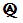 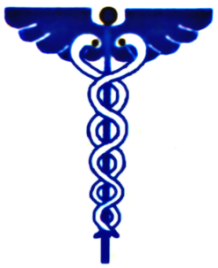 77-100 Bytów, ul. Lęborska 13tel.: 59/8228500, fax: 59/8223990, e-mail: nzoz.szpital@bytow.bizL.dz. 767/ZZ/2018                                                                           		                  Bytów, 28.03.2018r.Wszyscy oferenci biorący udział  w postępowaniu przetargowymWYJAŚNIENIA ZWIĄZANE Z TREŚCIĄ SIWZ W odpowiedzi na skierowane do Szpitala Powiatu Bytowskiego Sp. z o.o. zapytania dotyczące treści specyfikacji w postępowaniu prowadzonym w trybie przetargu nieograniczonego, przedmiot zamówienia: Dostawa i wdrożenie kompleksowego systemu medycznego w Szpitalu Powiatu Bytowskiego” dla projektu: „Poprawa bezpieczeństwa pacjentów i efektywności świadczeń Szpitala Powiatu Bytowskiego Sp. z o. o. w ramach regionalnego systemu zdrowia poprzez zwiększenie wykorzystania technologii IT”.ZP6/2018, informujemy: Zgodnie za art. 38 ust. 6 Ustawy Prawo zamówień publicznych zostaje zmieniony termin składania ofert na dzień 13.04.2018r. godz. 10:00 i otwarcie ofert na dzień 13.04.2018r. godz. 10:30.Pytanie 1 Dot. Załącznika nr 5 do SIWZ: Lp. 2„System ma kilka wersji kolorystycznych (minimum 3), użytkownik ma możliwość wybrania zestawu kolorów dla wszystkich formularzy (zmiana zestawu kolorów nie zmienia układu formularzy).”Uprzejmie prosimy o uznanie warunku za spełniony poprzez możliwość wyboru koloru z palety dla poszczególnych składników interfejsu systemu przez użytkownika.OdpowiedźZamawiający uznaje proponowane rozwiązanie.Pytanie 2 Dot. Załącznika nr 5 do SIWZ: Lp. 3 „W HIS zaimplementowana jest obsługa skrótów klawiaturowych (kombinacje kilku klawiszy) dedykowanych Administratorowi oraz zaawansowanym użytkownikom (definiowane na poziomie uprawnień) umożliwiająca realizację następujących funkcji:  …” Uprzejmie prosimy o uznanie warunku z Lp. 3 za spełniony poprzez możliwość:-rejestracja pełnego zestaw zapytań wykonywanych przez użytkowników na poziomie logów serwera aplikacji.- możliwość wyświetlenie informacji o słowniku wykorzystywanym w danym polu słownikowym (nazwa słownika, parametry wywołania),- możliwość przeglądania uprawnień weryfikowanych po stronie klienta.- możliwość wyświetlenia identyfikatorów przeglądanych danych w wybranych miejscach systemu (zlecenia, pobyty, pacjenta, wyniku),- możliwość tworzenia wykazów podręcznych umożliwiających wykonanie dowolnego zapytania na bazie danych.OdpowiedźPytający określa inny zbiór cech niż wskazane przez Zamawiającego – wymóg nie zostanie uznany.Pytanie 3 Dot. Załącznika nr 5 do SIWZ: Lp. 3 „System zapewnia możliwość przenoszenia sesji użytkownika z jednej stacji na drugą. W przypadku uruchomienia na jednej stacji wielu sesji przez użytkownika system zapewnia możliwość przeniesienia tylko jednej, wskazanej sesji. System wyświetla na ekranie, z którego sesja została przeniesiona, informacje dokąd przeniesiono sesję.”Uprzejmie prosimy o uznanie warunku z Lp. 3 za spełniony poprzez możliwość wykonania nowej operacji w systemie bez konieczności przerywania czynności dotychczas wykonywanej (np. obsługa zdarzenie w trybie nagłym) i powrót do zawieszonej czynności bez utraty danych, kontekstu itp. Bez konieczności ponownego uruchamiania aplikacji i wykorzystania licencji z puli dostępnych.OdpowiedźPytający określa inny zbiór cech niż wskazane przez Zamawiającego – wymóg nie zostanie uznany.Pytanie 4 Dot. Załącznika nr 5 do SIWZ: Lp. 8 „Administrator posiada możliwość:rekonfiguracji formularzy wskazanych w procesie wdrożenia, w szczególności podpięcie wywołania innych formularzy lub raportów pod przyciski występujące na formularzach. Funkcja powinna być dostępna co najmniej na karcie pobytu pacjenta oraz w dokumentacji medycznej,dodawania nowych przycisków na formatkach z przypisaniem uprawnień do ich uruchomienia, jak również przyporządkowania przyciskom już istniejącym nowego znaczenia bez ingerowania w kod źródłowy,ustawiania parametrów pracy całego systemu, poszczególnych modułów i jednostek organizacyjnych.”Uprzejmie prosimy o uznanie warunku z Lp. 8 za spełniony poprzez możliwość np. wybranie formularza z listy dostępnych.OdpowiedźZamawiający potwierdza w odniesieniu do tiret „rekonfiguracji formularzy {…}”, drugi tiret określa inną funkcjonalność, która także musi być zaprezentowana, żeby wymóg został uznany.Pytanie 5 Dot. Załącznika nr 5 do SIWZ: Lp. 10 „System zapewnia administratorowi możliwość zastąpienia standardowych komunikatów własnymi.”Uprzejmie prosimy o uznanie warunku z Lp. 10 za spełniony jeżeli komunikaty w systemie będą wydzielone do plików językowych, które mogą być edytowane przez użytkownika, a administrator będzie nanosił własne komunikaty przy kolejnych aktualizacjach systemu.OdpowiedźZamawiający uznaPytanie 6 Dot. Załącznika nr 5 do SIWZ: Lp. 12 „Możliwość skonfigurowania dla każdego użytkownika sposobu logowania:tylko hasłem,tylko certyfikatem (dostępnym np. na karcie),hasłem  i certyfikatem.”Logowanie z użyciem karty wymaga uruchomienia usług domenowych na dostarczonej próbce. Czy Zamawiający uzna wymaganie za spełnione, jeśli podczas prezentacji próbki zostaną zademonstrowane możliwości logowania, z wykorzystaniem różnych metod uwierzytelniania, bez konieczności demonstrowania działania tych metod?OdpowiedźW ocenie Zamawiającego uruchomienie usług domenowych jest możliwe na próbce.Pytanie 7 Dot. Załącznika nr 5 do SIWZ: Lp. 15 „Możliwość zdefiniowania super_użytkowników, nie będących administratorami, posiadającymi możliwość zmiany hasła innych użytkowników (w celu scedowania zadań związanych ze zmianą haseł z administratorów np. na kierowników komórek organizacyjnych, pion organizacyjny).”Uprzejmie prosimy o uznanie warunku z Lp. 15 za spełniony poprzez możliwość  zdefiniowania uprawnienia, które umożliwi zmianę hasła użytkownikom systemu?OdpowiedźZamawiający uzna pod warunkiem, że będzie także możliwość określenia jednostki/ek organizacyjnych dla których podległym użytkownikom super_użytkownik może nadawać/modyfikować hasła.  Pytanie 8 Dot. Załącznika nr 5 do SIWZ: Lp. 18 „Wymagania ogólne dla rozwiązań mobilnychMożliwość wyboru rozmiaru czcionki w aplikacji z listy predefiniowanych rozmiarów.”Uprzejmie prosimy o uznanie warunku z Lp. 18 za spełniony jeżeli aplikacja mobilna będzie dostosowana do urządzeń mobilnych i będzie umożliwiała pracę użytkownikowi w zakresie uprawnień określonych dla pełnej wersji systemu HIS (dotyczy to dostępu do danych jak i realizacji funkcji), tak aby używanie aplikacji było ergonomiczne dla pracowników Zamawiającego np. aby aplikacja dostosowywała się do urządzeń o różnych rozdzielczościach.OdpowiedźZamawiający uzna, przy czym zwraca uwagę, że w odniesieniu tabletu dostarczonego z próbką wymaga uruchomiania systemu na systemie Android.Pytanie 9 Dot.  Załącznika nr 5 do SIWZ: Lp. 20 „ERP udostępnia możliwość samodzielnego tworzenia indywidualnego menu przez każdego użytkownika dostępnego po zalogowaniu na dowolnej stacji roboczej z zachowaniem wyszczególnionych funkcjonalności:tworzenie za pomocą metody przeciągnij/upuść (drag&drop) menu pozwalającego na szybki dostęp dla dowolnie wybranych funkcji i raportów systemu z obszaru całego ERPtworzenie w menu własnej hierarchii funkcji i raportów (podmenu),zdefiniowanie w menu dowolnej czcionki zainstalowanej w systemie operacyjnym.”Wymaganie sugeruje rozwiązanie konkretnego produktu oferowanego przez firmę Medhub i jego dystrybutora firmę Konsultant IT. Sposoby tworzenia indywidualnego menu może być równie funkcjonalne w przypadku wyboru opcji z listy a nie tylko poprzez mechanizm drag and drop. Prosimy o usunięcie wymagania lub dopuszczenie równoważnego sposobu tworzenia indywidualnego menu, który może być równie funkcjonalny w przypadku wyboru opcji z listy w porównaniu z mechanizmem drag and drop.  Ponadto jaki jest cel zmiany czcionki w menu? Zmiana czcionki może sprawić, że czytelność niektórych pozycji menu oraz formatek, któresą optymalizowane pod kątem konkretnej czcionki bardzo się pogorszy. Prosimy o usunięcie zapisu o możliwości wyboru czcionki. OdpowiedźZamawiający nie podziela stanowiska Pytającego co do znikomej przewagi technologii drag&drop przy konstruowaniu menu użytkownika nad mechanizmem wyboru z listy i oczekuje zaprezentowania wymogu. Uznaje argumentację w  zakresie zmiany czcionki i odstępuje od tego wymagania.Pytanie 10 Dot. Załącznika nr 5 do SIWZ: Lp. 21 „W ramach ERP zapewnione jest oprogramowanie narzędziowe dla Administratorów systemu ERP pozwalające na definiowanie i generowanie dowolnych zestawień i raportów związanych z zawartością informacyjną bazy danych. Raporty takie muszą mieć możliwość wywołania przez użytkownika z poziomu aplikacji:System raportujący oparty o przeglądarki danych (Grid) umożliwia tworzenie raportów powiązanych, tworzenie mechanizmu drill-down,Raporty oparte o warstwę prezentacyjną Grid umożliwiają eksport danych przy użyciu standardowego mechanizmu kopiuj-wklej,Raporty umożliwiają eksport danych do formatu xls.Każdy standardowy raport ERP może zostać skopiowany i zmodyfikowany wg indywidualnych potrzeb użytkownika,Silnik raportujący umożliwia współpracę z oprogramowaniem MS Office, OpenOfficeRaporty umożliwiają eksport danych do formatu html.Raporty umożliwiają eksport danych do formatu pdf.”Prosimy o dopuszczenia rozwiązania równoważnego w zakresie Lp. 21 umożliwiającego przygotowanie dowolnego raportu związanego z zawartością bazy danych z możliwością wywołania przez użytkownika z poziomu aplikacji. Zaproponowane rozwiązanie równoważne umożliwia także możliwość eksportu danych do zewnętrznego narzędzia (np. MS excel) pozwalającego na przegląd danych w postaci tabelarycznej, a w narzędziu zewnętrznym możliwe jest zaimplementowanie mechanizmu równoważnego z opisanym przez Zamawiającego mechanizmem drill-down. Proponowane rozwiązanie równoważne umożliwia także eksport danych do opisanego przez Zamawiającego mechanizmu kopiuj-wklej za pomocą interfejsu pozwalającego na skopiowanie danych do schowka, pliku txt,csv, xls, html, pośrednio do formatu pdf (wydruk do formatu pdf). W zaproponowanym rozwiązaniu równoważnym kopiowanie raportów przez użytkownika i modyfikacja wg. indywidualnych potrzeb dostępne jest dla użytkowników posiadających uprawnienia administratora.OdpowiedźZamawiający oczekuje narzędzia umożliwiającego prezentację w przejrzysty sposób struktury bazy danych ERP i umożliwiającego opracowanie w oparciu o nią  raportów z opcją drążenia danych. Dopuszcza narzędzie zewnętrzne ale podczytujące strukturę danych automatycznie po uprzedniej jednorazowej konfiguracji.   Pytanie 11 Dot. Załącznika nr 5 do SIWZ: Lp. 22 „We wszystkich miejscach Interfejsu użytkownika, w których prezentowane są dane w formie tabelarycznej ERP zapewnia możliwość zastosowania w podsumowaniu funkcji matematycznych: suma, średnia, max, min, inne definiowane przez użytkownika.”Uprzejmie prosimy o uznanie warunku z Lp. 22 za spełniony jeżeli system będzie umożliwiał przekazanie danych tabelarycznych do excela.OdpowiedźZamawiający nie uznaje.Pytanie 12 Dot. Załącznika nr 5 do SIWZ: Lp. 23„We wszystkich miejscach Interfejsu użytkownika, w których prezentowane są dane w formie tabelarycznej ERP zapewnia możliwość formatowania warunkowego danych. ( np. jeżeli wartość w pozycji jest większa niż „n” zaznacza wiersz na kolor „x”).”Uprzejmie prosimy o uznanie warunku z Lp. 23 za spełniony jeżeli system będzie umożliwiał przekazanie danych tabelarycznych do excela.OdpowiedźZamawiający nie uznaje.Pytanie 13 Dot. Załącznika nr 5 do SIWZ: Lp. 24 „ERP umożliwia łączenie danych z wielu tabel na jednym ekranie poprzez część wspólną dla tych danych (np. kontrahent). Przewijanie danych w jednej z tabel powoduje proporcjonalne przewijanie danych w innych tabelach pozostających w relacji.”Uprzejmie prosimy o uznanie warunku z Lp. 24 za spełniony, gdy dane ze wskazanych tabel zostaną połączone  i prezentowane spójnie na wykazie.OdpowiedźZamawiający nie uznaje.Pytanie 14 Dot.  Załącznika nr 5 do SIWZ: Lp. 25 „ERP posiada mechanizmy przesyłania i odbierania komunikatów tekstowych do poszczególnych użytkowników i ich grup.  Alerty generują się automatyczne na podstawie zdefiniowanych uprzednio warunków takich jak: zmiana wartości pola w bazie danych, zajście zdarzenia, brak czynności/zdarzenia po upłyniecie określonego czasu.”Prosimy o dopuszczenia rozwiązania równoważnego, polegającego na wykorzystaniu komunikatora zewnętrznego umożliwiającego przesyłanie komunikatów tekstowych do użytkowników i ich grup. System alertów/walidacji wewnętrznych zapewniłby w takim przypadku wewnętrzny mechanizm walidacyjny oferowanego systemu informujący użytkowników za pomocą odpowiednich komunikatów walidacyjnych prezentowanych użytkownikom w przypadku zaistnienia zdarzeń zdefiniowanych przez producenta oferowanego systemu.OdpowiedźZamawiający uznaje proponowane rozwiązanie.Pytanie 15 Dot.  Załącznika nr 5 do SIWZ: Lp. 29 „PANEL LEKARSKI. Możliwość zapisania ustawień obszarów poprzez zapamiętanie w ustawieniach konta użytkownika takich parametrów jak: wartości obszarów, ich rozmiaru, koloru, położenia na ekranie”Wymaganie sugeruje konkretne rozwiązanie. Zważywszy, że przedmiotem zamówienia jest zakup i wdrożenie gotowego rozwiązania, wnosimy o dopuszczenie odmiennego, niż opisane w wymaganiu, definiowanie i konfigurowanie panelu użytkownika.OdpowiedźW opinii Zamawiającego panel ma sens jedynie w przypadku jego konfiguracji przywiązanej do użytkownika a parametry, które wybrał uznaje za minimalny logiczny zbiór elementów konfiguracyjnych w panelu.Pytanie 16 Dot.  Załącznika nr 5 do SIWZ: Lp. 30 „STATYSTYKA. Moduł umożliwia wprowadzanie planu pracy dla poszczególnych jednostek organizacyjnych (w tym poradni, oddziałów dziennych) wraz z godzinami pracy, dniami pracy, stanowiskami, pracownikami.”Prosimy o potwierdzenie, że wymieniony w wymaganiu, plan pracy, związany jest z planowanie zadań, wizyt, badań w poszczególnych gabinetach, oddziałach i do personelu medycznego. Czy Zamawiający dopuści aby funkcjonalność była realizowana w module innym niż statystyka?OdpowiedźZamawiający uznaje proponowane rozwiązanie.Pytanie 17 Dot.  Załącznika nr 5 do SIWZ: Lp. 33 „PANEL LEKARSKI – PORADNIA. Możliwość prezentacji 6 obszarów na panelu, na którym użytkownicy mogą ewidencjonować dane z zakresu:wykaz pacjentów,dokumentacja:- historyczne opisy wizyty- bieżący opis wizyty- dostęp do pozostałej części dokumentacji medycznej (możliwość powiązania różnych kontekstowych formularzy z dokumentacji medycznej)procedury medyczne,rozpoznania,procedury rozliczeniowe wraz z gruperem JGP,zaplanowane wizyty.”Prosimy o potwierdzenie, że oczekiwaniem Zamawiającego jest aby system umożliwiał, w przejrzysty sposób, ewidencjonowanie i przeglądanie wymienionych danych dotyczących wizyty. Tym samym prosimy o dopuszczenie prezentacji tych danych w inny sposób niż opisany w wymaganiu, z zastrzeżeniem, że wszystkie wymienione informacje są dostępne.OdpowiedźZamawiający uznaje proponowane rozwiązanie z zastrzeżeniem, że wszystkie wyszczególnione informacje będą możliwe do edycji bez przełączania poszczególnych: formularzy, okienek, zakładek.Pytanie 18 Dot. Załącznika nr 5 do SIWZ: Lp. 34 „PANEL LEKARSKI – PORADNIA. Informacje prezentowane w poszczególnych obszarach skorelowane są ze sobą, tzn. wybierając z listy danego pacjenta we wszystkich innych obszarach prezentowane są dane przyporządkowane do jego hospitalizacji.”Prosimy o potwierdzenie, że intencją Zamawiającego jest aby wszystkie dane dotyczącej leczenia wybranego pacjenta, dostępne były w jednym miejscu, bez konieczności przemieszczania się pomiędzy oknami i wielokrotnego wyszukiwania pacjenta.OdpowiedźZamawiający potwierdza.Pytanie 19 Dot. Załącznika nr 5 do SIWZ: Lp. 41 „KALKULACJA PROCEDUR. Moduł umożliwia przypisanie do kosztów normatywnych procedury medycznej:środków farmakologicznych potrzebnych do wykonania świadczenia, wraz z ich cenami,materiałów medycznych, potrzebnych do wykonania świadczenia wraz z ich cenami,aparatury medycznej, potrzebnej do wykonania świadczenia wraz z jej cenami,nakładów osobowych personelu uczestniczącego w wykonaniu świadczenia, kosztów normatywnych wcześniej zdefiniowanych procedur,  np. przypisanie do definicji normatywu kosztowego procedury zabiegowej kosztów procedury anestezjologicznej będącej procedurą składową procedury zabiegowej,innych kosztów,”Uprzejmie prosimy o uznanie warunku z Lp. 41 za spełniony, gdy system umożliwi przypisanie dowolnej wartości do kosztu normatywnego, np. materiały dodatkowe niebędące środkami farmakologicznymi i materiałami medycznymi.OdpowiedźZamawiający uznaje proponowane rozwiązanie.Pytanie 20 Dot. Załącznika nr 5 do SIWZ: Lp. 42 „RACHUNEK KOSZTÓW LECZENIA. Moduł posiada możliwość wygenerowania do arkusza kalkulacyjnego zestawienia kosztów i przychodów pobytów dla danego oddziału w określonym przedziale czasowym zawierającego:informacje takie jak: rozpoznanie zasadnicze,  procedura rozliczeniowa, średni koszt osobodnia na oddziale, wpływ potencjalny, liczba osobodni na oddziale, długość pobytu pojedynczego pacjenta, numer księgi głównejopcję filtrowania danych według rozpoznania zasadniczego,opcję filtrowania danych według produktu jednostkowego,automatyczne wyróżnienia (np. poprzez inny kolor) pobytów, których wynik finansowy przekracza określoną przez użytkownika wartość progową,automatyczne wyróżnienia (np. poprzez inny kolor) poszczególne pozycje kosztów składających się na łączny koszt hospitalizacji pacjenta mające wartość większą niż średnia dla wyświetlonych pobytów.”Prosimy o podanie interpretacji dla wartości: liczba osobodni na oddziale oraz długość pobytu w kontekście niniejszego wymagania.Czy dopuszczalny jest wariant w którym system generuje dane do arkusza kalkulacyjnego, a wyróżnienia są realizowane przez funkcjonalność tego arkusza?Czy dopuszczalny jest wariant w którym system generuje dane do arkusza kalkulacyjnego, a wyróżnienia są realizowane przez funkcjonalność tego arkusza?OdpowiedźZamawiający uznaje proponowane rozwiązanie, przy czym opracowanie formatowania arkusza zapewniającego oczekiwaną funkcjonalność leży po stronie Wykonawcy.Pytanie 21 Dot.  Załącznika nr 5 do SIWZ: Lp. 45 „BAKTERIOLOGIA. Możliwość prowadzenia drzewa czynności:podłoża,testy,organizmy,przesiewy,antybiogramy,profile testów i podłóż pozwalające na automatyzację procesu hodowli, przesiewu i badania,automatyczna generacja procedur dla modułu RKL.”Czy w 4 tirecie wystąpił błąd edytorski i chodzi o posiewy? Czy Zamawiający dopuszcza, aby pod pojęciem "na jednym ekranie" rozumieć "na jednym ekranie obejmującym wiele zakładek"?OdpowiedźZamawiający potwierdza.Pytanie 22 Dot.  Załącznika nr 5 do SIWZ: Lp. 48 „APTEKA MOBILNA. Podgląd listy odpowiedników dla środka zapotrzebowanego.”Uprzejmie prosimy o uznanie warunku z Lp. 48 za spełniony, gdy system umożliwi podanie pacjentowi wieloskładnikowej mieszanki leków.OdpowiedźZamawiający nie uznaje.Pytanie 23 Dot. Załącznika nr 5 do SIWZ: Lp. 50 „ŻYWIENIE. Pacjent żywiony odpowiednią dietą medyczną ma możliwość wyboru posiłku z dostępnych w danym dniu zestawów żywnościowych.”Uprzejmie prosimy o uznanie warunku z Lp. 50 za spełniony, gdy system umożliwi tworzenie zapotrzebowania żywnościowego dla pacjentów oddziału z możliwością przeliczenia ilości zamawianych posiłków wg przypisanych pacjentom diet.OdpowiedźZamawiający nie uznaje.Pytanie 24 Dot.  Załącznika nr 5 do SIWZ: Lp. 51 „ADMINISTRATOR. Przegląd obiektów bazy danych blokowanych przez sesje użytkowników.”Uprzejmie prosimy o uznanie warunku z Lp. 51 za spełniony, gdy system umożliwi utworzenia wykazu podręcznego z zapytaniem bazodanowym zwracającym aktualne blokady na bazie danych.OdpowiedźZamawiający nie uznaje.Pytanie 25 Dot.  Załącznika nr 5 do SIWZ: Lp. 54 „FINANSE KSIĘGOWOŚĆ. Możliwość uzyskania informacji o bieżącym saldzie wraz z obrotami konta bankowego na podstawie danych z wyciągów bankowych bez konieczności dekretacji poszczególnych pozycji wyciągu.”Uprzejmie prosimy o uznanie warunku z Lp. 54 za spełniony, gdy w systemie będzie dostępna funkcja importu wyciągów bankowych z możliwością automatycznej dekretacji.OdpowiedźZamawiający uznaje proponowane rozwiązanie.Pytanie 26 Dot. Załącznika nr 5 do SIWZ: Lp. 57 „MAGAZYN. Możliwość wystawienia nowego dokumentu przy wykorzystaniu opcji kopiowania wcześniej wystawionego dokumentu magazynowego (kopiowanie zarówno informacji o dokumencie jak i pozycji dokumentu).”Jaki jest cel kopiowania dokumentów magazynowych? Każde wydanie magazynowe może być zupełnie inne niż wcześniejsze wydania, podobnie jest w przypadku przyjęć towaru. Czy zamiast kopiowania danych pomiędzy dokumentami nie byłoby lepiej automatycznie wypełniać pozycje dokumentów na podstawie zamówień na dostawę oraz zamówień z oddziałów? Czy takie wsparcie wypełniania dokumentów magazynowych będzie uznane jako spełnienie wymagania?OdpowiedźZamawiający wielokrotnie wydaje to samo w różnych ilościach i nie uzna proponowanego rozwiązania.Pytanie 27 Dot.  Załącznika nr 5 do SIWZ: Lp. 58 „MAGAZYN. Możliwość rejestrowania kontraktów realizowanych na potrzeby szpitala z możliwością załączenia dokumentów w formie elektronicznej, jako załącznik.”Czy pod pojęciem kontraktu Zamawiający rozumie możliwość rejestracji umowy zakupowej? Prosimy o wyjaśnienie?OdpowiedźZamawiający potwierdza.Pytanie 28 Dot.  Załącznika nr 5 do SIWZ: Lp. 63 „KADRY. Możliwość przeglądania struktury organizacyjnej w postaci:drzewagraficznej (schematu blokowego)”Uprzejmie prosimy o uznanie warunku z Lp. 63 za spełniony, gdy w systemie będzie dostępna możliwość przeglądania struktury organizacyjnej tylko w postaci drzewa.OdpowiedźZamawiający uznaje proponowane rozwiązanie.Pytanie 29 Dot.  Załącznika nr 5 do SIWZ: Lp. 65 „KADRY. Możliwość ewidencjonowania danych dotyczących umów cywilnoprawnych:numer umowyprzedmiot umowyrodzaj umowy data zawarciaokres trwania ( od – do)data wykonania umowywartość umowywprowadzenie dowolnej ilości stawek na umowie dla różnych usług np. lekarz na kontrakcie ma płacone różne stawki za wykonanie różnych usług: dyżur na oddziale – stawka x, porada – stawka y, wykonanie zabiegu – stawka z  umowy ryczałtowej wraz z określeniem jej podstawy prawnejkontynuacji umowywarunki szczególnekod pracy w warunkach szczególnychprocent podatkupodatek ustalany progowokoszty uzyskania przychodustanowiskogrupa pracowniczajednostka organizacyjnamiejsce pracymiejsce wypłatytytuł ubezpieczeniaubezpieczenia obowiązkoweubezpieczenia dobrowolneinformacja o wysłaniu dokumentów zgłoszeniowych do ZUSstanowiska kosztówdo jakiego stażu pracy dane zatrudnienie ma być zaliczone”Czy Zamawiający akceptuje zamieszczenie tych informacji (przedmiot umowy oraz podstawy prawnej) w uwagach dla umowy?OdpowiedźZamawiający nie zaakceptuje.Pytanie 30 Dot. Załącznika nr 5 do SIWZ: Lp. 69 „ELEKTRONICZNA AKCEPTACJA FAKTUR. Podpinanie i skanowanie faktur. Wymóg skanowania bezpośrednio do modułu.”Ponieważ Zamawiający  nie wymaga dostarczenie modułu Obiegu Dokumentów prosimy o usunięcie wymienionego punktu jako wymaganego na próbce.OdpowiedźWymagania dla moduły ELEKTRONICZNA AKCEPTACJA FAKTUR znajdują się w załączniku nr 1 do SIWZ.Pytanie 31 Dot. Załącznika nr 1 do SIWZ: Lp. 10 Integracja systemu:„Wykonawca zobowiązany jest do połączenia swojego systemu z wszystkimi systemami funkcjonującymi u zamawiającego, wymienionymi w tabeli takich systemów lub te systemy wymienić. System może zostać wymieniony jeżeli na etapie inwentaryzacji i analizy przedwdrożeniowej zostanie uznany za niespełniający powyższych wymogów.”Prosimy o potwierdzenie, iż funkcjonalności opisane w SIWZ w zakresie systemu ERP są wymagane tylko w przypadku gdy oferenci zaoferują wymianę posiadanych modułów InfoMedica na nowe zgodnie z funkcjonalnościami opisanymi. Natomiast w przypadku wykorzystania przez Wykonawcę istniejących modułów InfoMedica  w szpitalu, nie musi on spełniać funkcjonalności opisanych w SIWZ dla modułów dla których Zamawiający dopuścił wymianę. OdpowiedźZamawiający potwierdza.Pytanie 32 Dot. Załącznika nr 5 do SIWZ: Lp. 4Czy system ma mieć możliwość wykonania nowej operacji w systemie bez konieczności przerywania czynności dotychczas wykonywanej (obsługa zdarzenie w trybie nagłym) i powrót do zawieszonej czynności bez utraty danych, kontekstu itp. Bez konieczności ponownego uruchamiania aplikacji i wykorzystania licencji z puli dostępnych.OdpowiedźZamawiający oczekuje, żeby system umożliwiał autozapis danych w formularzach i późniejszy powrót do uprzednio częściowo uzupełnionych formularzy.Pytanie 33. SIWZ, VI. Informacja o podwykonawcach, pkt 1 Czy w kontekście literalnego brzmienia art. 36b ust. 1 ustawy p.z.p. Wykonawca jest zobowiązany do wskazywania firm podwykonawców w sytuacji, kiedy na etapie składania ofert jeszcze nie są oni skonkretyzowani (gdyż np. trwają negocjacje z potencjalnymi podwykonawcami)? Jednocześnie wskazujemy, że zgodnie z opinią wydaną przez UZP dyspozycja art. 36b ust. 1 nie zobowiązuje wykonawców do ich wskazania na etapie składania ofert, ale w momencie, gdy poznają krąg podmiotów, z którymi podejmą współpracę na zasadach podwykonawstwa. OdpowiedźTak.Pytanie 34. SIWZ, XII. Wykaz oświadczeń/dokumentów, pkt 7 Czy w kontekście powyższego pytania Zamawiający odstąpi od wymogu złożenia JEDZ od podwykonawców nie będących podmiotami, na zasobach których wykonawca polega na zasadach określonych w art. 22a ustawy Pzp? Zgodnie z art. 25a ust. 5 ustawy Pzp żądanie to jest fakultatywne. OdpowiedźTak.Pytanie 35. SIWZ, XVIII. Pkt 26 „W przypadku nie złożenia próbki Systemu szpitalnego w zakresie wymagań dodatkowych, oferta Wykonawcy zostanie odrzucona za niezgodną z SIWZ.” Prosimy o wykreślenie powyższego zapisu, gdyż zgodnie z kryteriami oceny oferty wymagania dodatkowe systemu nie są obligatoryjne tylko fakultatywne, w związku z czym wykonawca nie ma obowiązku ich oferowania i w takiej sytuacji nie zostaną mu przyznane dodatkowe punkty. Natomiast niewątpliwie taka sytuacja nie powoduje niezgodności z treścią SIWZ. OdpowiedźZamawiający rezygnuje z wymagania.Pytanie 36. SIWZ, Kryteria oceny, funkcjonalności dodatkowe systemu. Prosimy o ujednolicenie zapisów SIWZ w tym zakresie i przyjęcie ogólnej zasady, że zarówno w sytuacji kiedy Wykonawca nie zadeklaruje spełnienia dodatkowego kryterium, jak i w sytuacji negatywnej weryfikacji danego wymagania dodatkowego spowoduje to nie przyznanie punktów. Odejmowanie punktów stoi w sprzeczności z ogólnie przyjętą koncepcją kryteriów oceny ofert, gdzie Wykonawca ma możliwość uzyskania dodatkowych punktów za coś, co oferuje ponad niezbędne minimum i jest niezgodne z zasadami udzielania zamówień publicznych oraz punktem 22 regulaminu prezentacji (załącznik nr 6 do SIWZ). OdpowiedźZamawiający dopuszcza taką możliwość.Pytanie 37. SIWZ, „Dokumenty sporządzone w języku obcym są składane wraz z tłumaczeniem na język polski; Tłumaczenie nie jest wymagane, jeżeli Zamawiający wyraził zgodę, o której mowa w art. 9 ust. 3 ustawy.” Prosimy o potwierdzenie, że Zamawiający dopuszcza, aby materiały informacyjne dot. sprzętu, o których mowa w pkt 5 tabeli złożone były w języku obcym, bez tłumaczenia na język polski (zgodnie z art. 9 ust. 3 ustawy Pzp). OdpowiedźTak.Pytanie 38. Załącznik nr 6 Scenariusz prezentacji, pkt 6. „W przypadku braku w dostarczonej próbce deklarowanych przez Zamawiającego funkcjonalności, oferta Wykonawcy podlegać będzie odrzuceniu.” Prosimy o potwierdzenie, że chodzi wyłącznie o funkcjonalności podstawowe. OdpowiedźTak.Pytanie 39. Załącznik nr 6 Scenariusz prezentacji, pkt 8. „Zamawiający zastrzega sobie prawo do zadawania pytań i scenariuszy innych niż w niniejszym opisie”. Prosimy o wykreślenie frazy ”i scenariuszy innych niż w niniejszym opisie”, gdyż daje on Zamawiającemu niczym nieograniczone prawo do dowolnej modyfikacji scenariusza prezentacji, a Wykonawcę naraża na nieuprawnione odrzucenie oferty z uwagi na brak możliwości zweryfikowania prawidłowości czynności Zamawiającego. Pozostawienie tego zapisu prowadzi do niepewności, co do rzeczywistych oczekiwań Zamawiającego. To zaś stanowi o naruszeniu przez Zamawiającego art. 7 ust. 1 ustawy Pzp. Odpowiedźzamawiający będzie wymagał elementu wskazanego w pytaniu.Pytanie 40. Załącznik 6, Scenariusz prezentacji systemu. „W tym celu Wykonawca zobowiązany jest załączyć do oferty komputer (laptop) oraz tablet wraz z przygotowaną próbką oferowanego systemu szpitalnego, która pozwoli na weryfikację oferowanego przez danego Wykonawcę systemu szpitalnego w zakresie spełnienia funkcjonalności podstawowych i zadeklarowanych przez Wykonawcę funkcjonalności dodatkowych.” Czy Zamawiający uzna warunek za spełniony w przypadku dostarczenia jako próbkę jednostkę centralną komputera typu PC? OdpowiedźTak.Pytanie 41. Czy w przypadku dostarczenia wózka w wersji z laptopem, Zamawiający zrezygnuje z wymogu dodatkowej podświetlanej klawiatury? Nadmieniamy, iż klawiatura w laptopie posiada opcję podświetlenia. OdpowiedźTak.Pytanie 42. Zamawiający oczekuje dostarczenia wózka o regulowanej lub stałej wysokości, czy w przypadku zaoferowania wózka o stałej wysokości Zamawiający dopuści zaoferowanie wózka bez baterii, która ma zastosowanie w przypadku wózka z regulacją? OdpowiedźTakPytanie 43. Załącznik nr 1 do SIWZ - OPZ, Analiza przedwdrożeniowa: „Warunkiem zaakceptowania planu migracji a następnie jej realizacji jest pełne odtworzenie istniejącej funkcjonalność obecnego systemu również w zakresie elementów niestandardowych wymienionych w pkt a,b,c i e.”  Ponieważ w dokumencie OPZ Zamawiający nie zawarł punktów a, b, c i e, prosimy o ich wskazanie lub uzupełnienie. OdpowiedźZamawiający rezygnuje z tych punktów.Pytanie 44. Załącznik nr 1 do SIWZ - OPZ, Sposób prowadzenia projektu: „Jedna osoba może pełnić więcej niż jednej roli w projekcie” Ponieważ powyższy zapis jest nieprecyzyjny, prosimy o potwierdzenie że Zamawiający miał na myśli, iż jedna osoba może pełnić więcej niż jedną rolę w projekcie. OdpowiedźTak.Pytanie 45. Załącznik nr 1 do SIWZ – OPZ - KRP 9. Szkolenia - Przeprowadzenie szkoleń informatycznych dla pracowników: „Wykonawca zapewni realizację szkoleń użytkowników w wymiarze określonej Załącznikiem nr 2 do OPZ.” Ponieważ Załącznik nr 2 do OPZ stanowi PFU, w którym Wykonawca nie odnajduje zapisów dotyczących szkoleń użytkowników, prosimy o wskazania miejsca, w którym Zamawiający opisał ich wymiar. Jednocześnie Wykonawca zwraca uwagę, że zarówno w OPZ, jak i Wzorze Umowy, szczegółowych informacji dotyczących szkoleń (zakresu i ilości osób do szkoleń) nie odnaleziono. OdpowiedźSzkolenia są opisane w OPZ w sekcji KRP9.Pytanie 46. Załącznik nr 1 do SIWZ – OPZ - KRP 9. Szkolenia - Przeprowadzenie szkoleń informatycznych dla pracowników: „Wykonawca jest zobowiązany do przeszkolenia wszystkich użytkowników systemu HIS w pełnym zakresie obsługi i administracji, które wynikły w procesie migracji ze zmian interfejsu użytkownika lub administratora. Lista zmian powstałych w trakcie odtworzenia funkcjonalności starego systemu w nowym środowisku infrastruktury baz danych zostanie ujęta w dokumentacji projektowej przekazanej przez Wykonawcę na etapie usług przygotowawczych” Ponieważ Zamawiający nie użytkuje obecnie oprogramowania np. w zakresie HIS prosimy o potwierdzenie, że Zamawiający oczekuje przeszklenia wszystkich użytkowników HIS, a nie tylko z zakresu wynikającego ze zmian interfejsu użytkownika lub administratora. OdpowiedźTak.Pytanie 47. Załącznik nr 1 do SIWZ – OPZ - KRP 9. Szkolenia - Przeprowadzenie szkoleń informatycznych dla pracowników Prosimy o potwierdzenie, że Zamawiający oczekuje przeszkolenie użytkowników z obsługi oprogramowania aplikacyjnego jedynie w zakresie modułów, z jakich określeni użytkownicy zamierzają korzystać oraz kompleksowych szkoleń dla administratorów. OdpowiedźTak.Pytanie 48. Załącznik nr 1 do SIWZ – OPZ: 12. Serwis systemu pkt. 1: „Przedmiotem Zamówienia jest sprawowanie przez Wykonawcę obsługi serwisowej oraz bieżącego nadzoru nad Systemem, przez okres 60 miesięcy po podpisaniu protokołu odbioru” Ponieważ Zamawiający w SIWZ określa obligatoryjną długość trwania gwarancji na 36 miesięcy, a udzielenie dłuższej gwarancji jest jednym z kryteriów oceny ofert, prosimy o ujednolicenie zapisów. OdpowiedźZamawiający będzie wymagał minimum 36 okresu gwarancji.Pytanie 49. Załącznik nr 1 do SIWZ – OPZ: 12. Serwis systemu: „stały nadzór nad wdrożoną infrastrukturą i systemem w zakresie zgodności Funkcji podstawowych i Funkcji krytycznych, istniejących na dzień zawarcia Umowy z obowiązującymi przepisami prawa dotyczącymi tych funkcji. Nadzór obejmuje zgodność z przepisami o randze co najmniej rozporządzenia, w rozumieniu art. 87 ust. 1 Konstytucji RP z dnia 2 kwietnia 1997 roku oraz obowiązującymi  wykładniami prawnymi lub wskazówkami jednostek nadrzędnych (Narodowy Fundusz Zdrowia, Ministerstwo Zdrowia, i inne organy władzy i administracji rządowej i samorządowej);” Prosimy o wyjaśnienie co Zamawiający miał na myśli poprzez funkcje podstawowe i funkcje krytyczne w odniesieniu do systemu. OdpowiedźFunkcje krytyczne to funkcje zagrażające stabilnemu działaniu całego systemu a funkcje podstawowe to niezagrażające stabilnemu działaniu całego systemu.Pytanie 50. Załącznik nr 1 do SIWZ – OPZ: 12. Serwis systemu: przyjmowanie zgłoszeń Błędów blokujących, Błędów krytycznych oraz Usterek za pośrednictwem Systemu Obsługi Zgłoszeń w trybie 24 godziny przez 7 dni w tygodniu. Błędy blokujące prace będą dodatkowo (łącznie ze zgłoszeniem w elektronicznym systemie) zgłaszane w godzinach 16: 00 – 08: 00 na dyżurny numer „helpdesk”; Ponieważ zgodnie z zapisami postanowień Wzoru Umowy rodzajami zgłaszanych błędów są: Błąd Aplikacji, Awaria (błąd krytyczny), Usterka Programistyczna, prosimy o potwierdzenie, że poprzez Błąd blokujący Zamawiający rozumie Błąd Aplikacji, błąd krytyczny – Awarię a Usterkę – Usterkę programistyczną. OdpowiedźTak.Pytanie 51. Załącznik nr 1 do SIWZ – OPZ: 12. Serwis systemu: udzielanie konsultacji telefonicznych za pośrednictwem wydzielonych linii telefonicznych „helpdesk” w dni robocze w godzinach 8.00-16:00 w celu: 1. pomocy w przypadku trudności w wykonaniu prac operatorskich; 2. pomocy w diagnostyce problemów związanych z działaniem Systemu Ponieważ zgodnie z postanowieniami wzoru Umowy oraz załączników do tegoż wzoru, usługi Konsultacji oraz Konsultacji telefonicznych są świadczone jedynie w zakresie określonych przez Zamawiającego modułów (w załączniku nr 1 do Umowy). Ponieważ Załącznik nr 1 do Umowy stanowi OPZ prosimy o jednoznaczne określenie do jakich modułów Zamawiający oczekuje świadczenia usług Konsultacji i Konsultacji telefonicznych. OdpowiedźWszystkie moduły.Pytanie 52. Załącznik nr 1 do SIWZ – OPZ: 12. Serwis systemu: udzielanie konsultacji telefonicznych za pośrednictwem wydzielonych linii telefonicznych „helpdesk” w dni robocze w godzinach 8.00-16:00 w celu: 3. pomocy w przypadku trudności w wykonaniu prac operatorskich; 4. pomocy w diagnostyce problemów związanych z działaniem Systemu Prosimy o potwierdzenie, że Zamawiający oczekuje świadczenia usługi konsultacji telefonicznych zgodnie z procedurą określoną w załączniku nr 7 do Umowy. OdpowiedźTak.Pytanie 53. Załącznik nr 1 do SIWZ – OPZ: Usługi programowania na życzenie – godziny serwisowo-rozwojowe: „Usługi programowania funkcjonalności na życzenie, będą wykonywane na zlecenie zamawiającego. W tym celu zamawiający zgłosi fakt chęci zlecenia realizacji funkcjonalności na życzenie Wykonawcy. Wykonawca będzie miał obowiązek spotkania się w terminie nie dłuższym niż 14 dni w siedzibie zamawiającego celem omówienia wstępnego pomysłu Zamawiającego i możliwości realizacyjnych Wykonawcy”  Prosimy o potwierdzenie, że Zamawiający, w uzasadnionych przypadkach, dopuszcza możliwość telekonferencji lub zdalnego porozumienia się z Zamawiającym w sprawie usługi programowania na życzenie”. OdpowiedźTak.Pytanie 54. Załącznik nr 1 do SIWZ – OPZ: Etapy projektu i termin realizacji oraz SIWZ, rozdz. V Termin wykonania zamówienia pkt. 1 i 2. Ponieważ zapisy Tabeli w OPZ oraz SIWZ pozostają w rozbieżności, np. w zakresie terminu zakończenia realizacji etapu V, VIII, prosimy o ujednolicenie zapisów. OdpowiedźTabela OPZ jest tabelą nadrzędną.Pytanie 55. Załącznik nr 2 do SIWZ – Istotne Postanowienia Umowy §4 ust.1 oraz Załącznik nr 1 do SIWZ – OPZ: „Etapy projektu i termin realizacji w zakresie Wykonanie inwentaryzacji systemu, baz danych, zasobów sprzętowych, wykonanie metodyk i planu audytu wdrożenia: Nie dłużej niż 30 dni od daty podpisania umowy” Ponieważ Zamawiający zgodnie z postanowieniami Umowy oczekuje zakończenia etapu analizy w terminie do 30 dni od daty podpisania Umowy, prosimy o potwierdzenie, że Zamawiający przekaże Wykonawcy infrastrukturę i dane do realizacji przedmiotu Umowy nie później niż 5 dni roboczych od daty podpisania Umowy. OdpowiedźTak.Pytanie 56. Załącznik nr 2 do SIWZ – Istotne Postanowienia Umowy §7 Warunki licencji, pkt. 11 i 12: „11. Wykonawca zdeponuje u Zamawiającego, kody źródłowe do swoich aplikacji HIS i ERP oraz będzie je uaktualniał po każdorazowej zmianie. 12. Zamawiający ma prawo użyć kodów źródłowych tylko w przypadku kiedy Wykonawca nie będzie poczuwał się do obowiązku serwisowania wdrożonego oprogramowania lub zgłosi upadłość. „ Ponieważ Wykonawca nie przenosi na Zamawiającego autorskich praw majątkowych do oferowanego oprogramowania oraz zgodnie z postanowieniami ust. 10 Zamawiający nie może wykonywać samowolnie żadnych zmian w Aplikacjach, jak również zobowiązany jest do ich ochrony przed nieuprawnionym rozpowszechnianie, prosimy o usunięcie z Wzoru Umowy ustępów 11 i 12, ponieważ pozostają one w sprzeczności z warunkami udzielanych licencji. OdpowiedźZamawiający dokona usunięcia zapisów na podstawie art. 144 Pzp przed podpisaniem Umowy.Pytanie 57. Załącznik nr 2 do SIWZ – Istotne Postanowienia Umowy §11 ust. 7 a i b) Prosimy o wyjaśnienie, jakie informacje powinny zostać wpisane do Umowy w w/w punktach. Jednocześnie prosimy o usunięcie wymogu zatrudnienia na umowę o pracę w zakresie programistów. OdpowiedźZamawiający nie będzie wymagał zatrudnienia na umowę o pracę programistów.Pytanie 58. Załącznik nr 2 do SIWZ – Istotne Postanowienia Umowy §13 ust. 7: „Wykonawca ponosi odpowiedzialność za wszystkie szkody wynikłe z nieprawidłowego wdrożenia infrastruktury i aplikacji oraz z tytułu stosowania nieodpowiedniego poziomu zabezpieczeń systemu i baz danych przed utratą danych.” Ponieważ utrata danych może wynikać z przyczyn niezależnych od Wykonawcy, pomimo zastosowania odpowiedniego poziomu zabezpieczeń systemu i baz danych, m.in. w wyniku nieuprawnionego dostępu lub niestosowania przez użytkowników zasad bezpieczeństwa wynikających np. z wdrożonej Polityki Bezpieczeństwa i Instrukcji Zarządzania Systemem Informatycznym, prosimy o usunięcie zapisu. Dodatkowo to na Zamawiającym spoczywa obowiązek weryfikacji poprawności kopii danych (§15). OdpowiedźZamawiający pozostawia zapisy bez zmian.Pytanie 59. Załącznik nr 2 do SIWZ – Istotne Postanowienia Umowy §15 ust. 5: „Zamawiający jest zobligowany do zachowania określonego w Załączniku Nr 5: oprogramowania systemowego, towarzyszącego oraz MBD w wersjach wspieranych przez producentów tego oprogramowania. Wykonawca może w każdym przypadku odmówić obsłużenia Zgłoszenia Serwisowego jako, niespełniającego warunków Umowy, jeżeli Zamawiający nie wywiązuje się z niniejszego zobowiązania” Ponieważ Załącznik nr 5 do Wzoru Umowy stanowi Studium Wykonalności, prosimy o potwierdzenie, że Zamawiający akceptuje rozwiązanie, w którym wymogi w zakresie oprogramowania systemowego, towarzyszącego oraz MBD w wersjach wspieranych przez producentów tego oprogramowania będę publikowane online w serwisie dedykowanym do obsługi zgłoszeń, stanowiąc dokument wiążący Strony. OdpowiedźTak.Pytanie 60. Załącznik nr 2 do SIWZ – Istotne Postanowienia Umowy §15 ust. 9 Ponieważ Załącznik nr 5 do Wzoru Umowy stanowi Studium Wykonalności, prosimy o modyfikację zapisu do następującego brzmienia: Zamawiający zobligowany jest do powiadamiania Wykonawcy o wszelkich zmianach danych Użytkowników w celu nadania/zmiany uprawnień Użytkowników w serwisie HD. Ustala się, że jakiekolwiek wnioski dotyczące zmiany uprawnień Użytkowników będą wpływały do Wykonawcy z konta poczty elektronicznej: ………………………………………….oraz, że jest to jednocześnie konto, na które zwrotnie Wykonawca będzie przekazywał dane umożliwiające uwierzytelnianie Użytkowników w HD. OdpowiedźTak.Pytanie 61. "Załącznik nr 5 do SIWZ, Prezentacja3 W HIS zaimplementowana jest obsługa skrótów klawiaturowych (kombinacje kilku klawiszy) dedykowanych Administratorowi oraz zaawansowanym użytkownikom (definiowane na poziomie uprawnień) umożliwiająca realizację następujących funkcji: przez dany obiekt interfejsu użytkownika (przyciski, pola edycyjne) wraz z prezentacją wszystkie schematów uprawnień w których wybrany obiektu można użyć do przydzielenia/modyfikacji uprawnień. anych powiązanego z polem, w którym znajduje się kursor. wykazu danych. użytkownik pracuje. uzyskanie z poziomu aplikacji informacji o identyfikatorach zewnętrznych nadanych przez płatnika NFZ w komunikacji za pomocą formatu otwartego. Czy Zamawiający ograniczy wymóg wyłącznie do aplikacji/ekranów bazujących bezpośrednio na danych z bazy danych? Tylko dla tego typu aplikacji wskazane funkcjonalności mają sens a w zakresie sposobu prezentacji funkcjonalności Zamawiający sugeruje dowolne typowanie formularzy dlatego prośba o wyłączenie z wymogu części aplikacji." OdpowiedźTak jako model równoważny.Pytanie 62. "Załącznik nr 5 do SIWZ, Prezentacja5 System zapewnia możliwość przenoszenia sesji użytkownika z jednej stacji na drugą. W przypadku uruchomienia na jednej stacji wielu sesji przez użytkownika system zapewnia możliwość przeniesienia tylko jednej, wskazanej sesji. System wyświetla na ekranie, z którego sesja została przeniesiona, informacje dokąd przeniesiono sesję. Czy Zamawiający zaakceptuje rozwiązanie w którym na ekranie komputera z którego przeniesiono sesję nie będzie informacji dokąd została ona przeniesiona?" OdpowiedźTak.Pytanie 63. Załącznik nr 5 do SIWZ, Prezentacja29 PANEL LEKARSKI. Możliwość zapisania ustawień obszarów poprzez zapamiętanie w ustawieniach konta użytkownika takich parametrów jak: wartości obszarów, ich rozmiaru, koloru, położenia na ekranie. Prosimy o wykreślenie z wymogu zapisu związanego z ustawianiem niezależnym kolorystyki dla wybranych obszarów ekranu oraz pozostawienia określania kolorystyki (skórki) dla całego ekranu. OdpowiedźZamawiający nie będzie wymagał powyższego.Pytanie 64. Załącznik nr 5 do SIWZ, Prezentacja50 ŻYWIENIE. Pacjent żywiony odpowiednią dietą medyczną ma możliwość wyboru posiłku z dostępnych w danym dniu zestawów żywnościowych. Prosimy o potwierdzenie, że wymóg zostanie uznany za spełniony, jeżeli ewidencją wybranej przez pacjenta diety będzie zajmował się personel uprawniony do pracy w systemie HIS? OdpowiedźTak.W przeciwnym wypadku, prosimy Zmawiającego o dokładne opisanie sposobu, w jaki pacjent ma ewidencjonować wybraną przez siebie dietę w systemie? Czy Zamawiający zakłada, ze pracownicy Szpitala będą szkolić pacjentów z zasad zamawiania posiłków w systemie HIS? OdpowiedźNie.Pytanie 65. Załącznik nr 5 do SIWZ, Prezentacja69 ELEKTRONICZNA AKCEPTACJA FAKTUR. Podpinanie i skanowanie faktur. Wymóg skanowania bezpośrednio do modułu. Czy zamawiający uzna wymaganie za spełnione jeżeli skanowanie bezpośrednio do modułu będzie dostępne z poziomu systemu ERP jako miejsca rozpoczęcia procesu akceptacji faktur? Wszystkie zeskanowane dokumenty dostępne będą z poziomu www OdpowiedźTak.Pytanie 66. Załącznik 1 OPZ - KRP 4.1. Zakup i wdrożenie oprogramowania w zakresie HIS, pkt 1 „HIS działa w architekturze trójwarstwowej…” W związku z treścią wymogu oraz późniejszymi wystąpieniami odwołań do architektury dwuwarstwowej systemu prosimy o potwierdzenie, że jedyną wymaganą i jednocześnie jedyną spełniającą wymagania Zamawiającego architekturą jest architektura trójwarstwowa w której klientem jest przeglądarka internetowa. OdpowiedźTak.Pytanie 67. Zał. nr 1 do SIWZ - OPZ Wymagania ogólne - Aplikacje 12 System umożliwia operacje na plikach na stacji klienckiej. ewidencję daty zablokowania konta w przyszłości, z zapewnieniem automatycznego zablokowania kontra przez system po wprowadzonej upływie daty  Ze względu na bardzo ogólny wymóg bardzo prosimy o doprecyzowanie, jakie operacje na plikach na stacjach klienckich ma umożliwić system? OdpowiedźPodstawowe operacje systemowe.Pytanie 68. Zał. nr 1 do SIWZ - OPZ Wymagania ogólne - Uwierzytelnianie i uprawnienia 33 Możliwość logowania do systemu za pomocą certyfikatów przechowywanych na karcie (lub innego nośnika certyfikatów obsługiwanego w systemie Windows), zarówno kwalifikowanych, jak i niekwalifikowanych. Czy Zamawiający dopuszcza rozwiązanie w którym certyfikaty używane przez pracowników będą zapisywane w systemie LDAP Zamawiającego wraz z informacją o dostępie za ich pomocą do oferowanego systemu? OdpowiedźTak.Pytanie 69. "Zał. nr 1 do SIWZ - OPZ Wymagania ogólne - Uwierzytelnianie i uprawnienia 36 System zapewnia administratorowi: eksportowanie, importowanie, przenoszenie, duplikowanie schematów uprawnień kopiowanie schematów uprawnień z jednego pracownika na innego pracownika raportowanie różnic pomiędzy poszczególnymi schematami ręczne zablokowanie konta użytkownika przez administratora. ewidencję daty zablokowania konta w przyszłości, z zapewnieniem automatycznego zablokowania kontra przez system po wprowadzonej upływie daty możliwość usuwania konta użytkownika Ze względu na niejednoznaczny i wydaje się nadmiarowy wymóg w zakresie zarządzania uprawnieniami w kontekście bardzo prosimy o potwierdzenie, że wymóg zostanie uznany za spełniony, jeżeli będzie realizowany w postaci: „System zapewnia administratorowi: duplikowanie schematów uprawnień kopiowanie schematów uprawnień z jednego pracownika na innego pracownika, raportowanie różnic pomiędzy poszczególnymi schematami, ręczne zablokowanie konta użytkownika przez administratora, ewidencję daty zablokowania konta w przyszłości, z zapewnieniem automatycznego zablokowania kontra przez system po wprowadzonej upływie daty, możliwość blokowania konta użytkownika.”? OdpowiedźTak.Pytanie 70. Zał. nr 1 do SIWZ - OPZ Wymagania ogólne 45 W miejscach przyjęć Pacjenta HIS współpracuje z klawiaturami z wbudowanym OCR umożliwiającym skanowanie imienia i nazwiska Pacjenta z dowodu osobistego. Czy zamawiający posiada klawiatury z wbudowanym OCR czy oczekuje jedynie funkcjonalności systemu? OdpowiedźZamawiający nie posiada ww. elementu i jest on przedmiotem zamówienia.Pytanie 71. Zał. nr 1 do SIWZ - OPZ Integrator 12 - zwrot z jednostki zewnętrznej, Prosimy Zamawiającego o potwierdzenie, że nastąpiła tutaj omyłka pisarska. Czy zamiast zapisu dokument zwrotu z jednostki zewnętrznej miało być w wymogu dokument zwrotu z jednostki wewnętrznej? OdpowiedźTak.Pytanie 72. Zał. nr 1 do SIWZ - OPZ e-ZLA 8 System musi mieć Wymagana możliwość weryfikacji i zatwierdzenia zwolnienia na profilu lekarza PUE ZUS Zaświadczenia wystawione przez system Wykonawcy są widoczne na profilu lekarza PUE ZUS, można je tam weryfikować i anulować. Co zamawiający miał na myśli pisząc o "zatwierdzeniu" zwolnienia? PUE ZUS nie daje takiej możliwości. OdpowiedźZamawiający wymaga wdrożenia zgodnie z wytycznymi ZUS.Pytanie 73. Zał. nr 1 do SIWZ - OPZ PACS 17 Moduł umożliwia obsługę DICOMowych klas SOP C-FIND, C-MOVE, C-GET. Ponieważ zgodnie z posiadaną przez Wykonawcę wiedzą klasa C-GET nie jest już obecnie używana, prosimy Zamawiającego o usunięcie wymagania w tym zakresie. OdpowiedźZamawiający nie będzie wymagał funkcjonalności.Pytanie 74. "Zał. nr 1 do SIWZ - OPZ Wymagania ogólne dla systemu ERP 2 W odniesieniu do aplikacji Harmonogramy Pracy, aplikacji dostępnych przez www oraz Aparatura Medyczna wymaga się, żeby była one dostępne także/lub wyłącznie w architekturze trójwarstwowej umożliwiającej pracę w przeglądarkach, co najmniej: IE, Firefox. Prosimy o potwierdzenie, że Zamawiający uzna wymóg za spełniony jeśli aplikacja będzie umożliwiała pracę w przeglądarce IE lub Firefox" OdpowiedźTak.Pytanie 75. Zał. nr 1 do SIWZ - OPZ Elektroniczna Akceptacja Faktur 29 Podpinanie i skanowanie faktur. Wymagana możliwość skanowania bezpośrednio do modułu. Czy zamawiający uzna wymaganie za spełnione jeżeli skanowanie bezpośrednio do modułu będzie dostępne z poziomu systemu ERP jako miejsca rozpoczęcia procesu akceptacji faktur? Wszystkie zeskanowane dokumenty dostępne będą z poziomu www. OdpowiedźTak.Pytanie 76. Zał. nr 1 do SIWZ - OPZ Elektroniczna Akceptacja Faktur 72. Wymagana możliwość stworzenia dowolnego raportu indywidualnego pokazującego stosowne dane z zakresu rozliczania faktury zakupowej. Czy zamawiający uzna wymóg za spełniony, jeżeli administrator systemu po przeszkoleniu będzie mógł przygotować dowolny raport z danych wprowadzonych na fakturach OdpowiedźTak.Pytanie 77. Zał. nr 1 do SIWZ - OPZ Elektroniczna Akceptacja Zapotrzebowań 25. Przenoszenie pozycji pomiędzy zamówieniami Czy Zamawiający uzna wymóg za spełniony jeżeli system umożliwi kopiowanie zamówień i edycję skopiowanego zamówienia OdpowiedźTak.Pytanie 78. Zał. nr 1 do SIWZ - OPZ Elektroniczna dokumentacja medyczna 10 Zintegrowanie procesu obiegu dokumentacji elektronicznej z procesem ewidencji danych Czy Zamawiający uzna wymaganie za spełnione jeśli system umożliwi generację dokumentów bezpośrednio z formularza ewidencji danych medycznych stosownych dla danego typu dokumentu? OdpowiedźTak.Pytanie 79. "Zał. nr 1 do SIWZ - OPZ Elektroniczna dokumentacja medyczna 19 Zapisywanie metadanych dokumentu takich jak: • autor dokumentu, • data i czas wygenerowania dokumentu, • rodzaj dokumentu, • tytuł dokumentu, • jednostka wystawiająca dokument, • komentarz, • dowolne dodatkowe informacje. Prosimy o wyjaśnienie zakresu funkcjonalnego z zakresu dodawania komentarzy do dokumentu EDM?" OdpowiedźZamawiający rezygnuje z wymogu.Pytanie 80. Zał. nr 1 do SIWZ - OPZ Elektroniczna dokumentacja medyczna 25 Zabezpieczanie elektronicznych dokumentów medycznych przed nieautoryzowanym wydrukiem. Czy zamawiający uzna wymaganie za spełnione jeśli system będzie posiadał funkcjonalność nakładania znaku wodnego na wydruk w przypadku kiedy następuje próba jego wydrukowania bez zrealizowania wszystkich podpisów wymaganiach dla danego dokumentu OdpowiedźTak.Pytanie 81. Zał. nr 1 do SIWZ - OPZ Elektroniczna dokumentacja medyczna 26 Blokowanie wydruku dokumentów medycznych przed ich całkowitym podpisaniem. Czy Zamawiający zaakceptuje rozwiązanie braku blokowania wydruku niepodpisanych w pełni dokumentów w taki sposób, że na wydruku dokumentu w sposób czytelny i trwały zostanie umieszczona informacja o braku złożenia wszystkich niezbędnych podpisów? OdpowiedźTak.Pytanie 82. "Zał. nr 1 do SIWZ - OPZ e-Rejestracja 1 Funkcjonalność ma być dostępna dla pacjenta za pośrednictwem indywidualnego konta sygnowanego profilem zaufanym e-PUAP. Pacjent ma mieć możliwość zapoznania się z grafikiem przyjęć lekarzy i dokonania wyboru dogodnego terminu wizyty oraz lekarza. Ponieważ jednocześnie dokonywane są rejestracje innymi drogami komunikacji rejestracja dokonana poprzez konto pacjenta i profil zaufany ma podlegać zatwierdzeniu przez pracownika przychodni, w celu uniknięcia m.in. zjawiska wielokrotnego rezerwowania terminów. Po takim zatwierdzeniu pacjent ma otrzymać potwierdzenie terminu poprzez indywidualne konto pacjenta, poprzez e- mail oraz SMS. W przypadku braku terminów powinna istnieć możliwość zaznaczenia opcji ""poinformuj o wolnym terminie"". Czy w związku z ergonomią pracy pracowników przychodni ja również pacjenta, Zamawiający zaakceptuje rozwiązanie, w którym wyznaczony przez pacjenta termin wizyty będzie obowiązujący chyba, że pracownik przychodni go zmieni, z zachowaniem synchronizacji jednoczesnych wpisów zarówno przez eRejestrację jak i innymi sposobami w systemie informatycznym?" OdpowiedźTak.Pytanie 83. "Zał. nr 1 do SIWZ - OPZ e-Powiadomienie 1 Usługa polegająca na powiadamianiu pacjenta wybranymi przez niego drogami elektronicznymi o zbliżającym się terminie wizyty. Podstawowym kanałem informacyjnym ma być indywidualne konto pacjenta, stworzone na podstawie zaufanego profilu e-PUAP, w którym na bieżąco możliwe będzie sprawdzenie wszystkich rezerwacji danego pacjenta. Dla każdego konta ma być możliwe indywidualne zdefiniowanie sposobów (SMS lub e-mail lub oba) powiadomienia oraz częstotliwości i wyprzedzenia, kiedy ma zostać wysłane powiadomienie przed wizytą. Po otrzymaniu informacji o terminie wizyty, pacjent będzie musiał potwierdzić otrzymaną informację. Gdy nie potwierdzi, termin się ma się zwolnić. Ta e-usługa ma być dostępna również na urządzenia mobilne, tablety, notebooki i telefony. Czy Zamawiający zaakceptuje rozwiązanie w którym częstotliwość i wyprzedzenie przekazania automatycznego powiadomienia pacjentowi będzie definiowana na poziomie systemu eRejestracji?" OdpowiedźTak.Pytanie 84. "Zał. nr 1 do SIWZ - OPZ e-Dokumentacja 1 Uwierzytelniony pacjent po zalogowaniu się do platformy internetowej ma mieć możliwość: - wybierania zakresu i przedziału czasowego udzielonych mu w placówce świadczeń medycznych (do dyspozycji pacjenta mają być dokumenty wypisowe z oddziałów szpitalnych, pełna historia choroby z hospitalizacji oraz leczenia ambulatoryjnego, wyniki badań diagnostycznych); - zwrotnego otrzymania dokumentów do zapisania na dysku lub samodzielnego wydrukowania; - pacjent ma mieć możliwość wydrukowania w domu wyników badań lub zamówienia kopii dokumentacji w formie papierowej i wybrania formy jej odbioru – osobiście lub za pośrednictwem poczty. Czy faktycznie Zamawiający chce automatycznie każdemu pacjentów zarejestrowanemu w eUsługach udostępniać pełną dokumentację świadczenia ?" OdpowiedźTak.Pytanie 85. Zał. nr 1 do SIWZ - OPZ e-Dokumentacja 14 System dostarcza aplikację, która umożliwia zarządzanie użytkownikami (dodawanie, usuwanie i modyfikację). Czy zmawiający uzna wymóg za spełniony jeżeli aplikacja będzie integralną częścią systemu? OdpowiedźTak.Pytanie 86. Zał. nr 1 do SIWZ - OPZ e-Dokumentacja 15 System umożliwia integrację z istniejącymi aplikacjami szpitala wykorzystując mechanizm pojedynczego logowania. Jaki system SSO (pojedynczego logowania) jest aktualnie wykorzystywany przez Zamawiającego? OdpowiedźTak.Pytanie 87. Zał. nr 1 do SIWZ - OPZ e-Dokumentacja 17 Aplikacja umożliwia generowanie dokumentów zarówno w formacie XPS jak i PDF. Czy Zamawiający zaakceptuje rozwiązanie w którym dokumenty będę generowane wyłącznie w formacie PDF? W dokumencie określającym Krajowe Ramy Interoperacyjności zaleca się użycie przynajmniej jednego z tych formatów. W zakresie generowania dokumentów na jakiej podstawie użytkownik miałby podejmować decyzję w jakim formacie ma zostać wygenerowany dokument? Z tych powodów prosimy o wykreślenie formatu XPS z wymogu lub zastąpienia sformułowania "jak i" sformułowaniem "lub". OdpowiedźTak.Pytanie 88. "Zał. nr 1 do SIWZ - OPZ Kontrahent 1 Usługa mająca na celu udostępnienie dokumentacji medycznej innej placówce. Partner Szpitala w zakresie świadczenia usług medycznych ma mieć możliwość wglądu lub pozyskania dokumentacji medycznej pacjenta w dwóch przypadkach: - kiedy pacjent wyrazi na to zgodę, - kiedy jest to niezbędne w procesie kontynuacji leczenia. Moduł ma udostępniać komunikację z placówką dla kontrahentów/partnerów mających umowy z placówką na leczenie własnych pacjentów; Ponadto moduł ma umożliwiać: dostęp do wyników i dokumentacji pacjentów skierowanych, możliwość rezerwacji terminów, automatycznego naliczania odpłatności za wykonane przez placówkę świadczenia na rzecz pacjenta skierowanego przez kontrahenta. Ponieważ przedstawiany wymóg jest ogólny, w zakresie udostepnienia dokumentacji medycznej pacjentów w przypadku „- kiedy pacjent wyrazi na to zgodę”, prosimy o potwierdzenie, że wymóg ten dotyczy pacjentów skierowanych przez Partnera Szpitala? Ponieważ przedstawiany wymóg jest niejasny w zakresie „automatycznego naliczania odpłatności za wykonane przez placówkę świadczenia na rzecz pacjenta skierowanego przez kontrahenta” prosimy o potwierdzenie, że wymóg ten dotyczy możliwości przekazywania do Partnera faktur wystawionych w systemie HIS za usługi wykonane na podstawie zleceń od Partnera zgodnie z cennikiem usług?OdpowiedźTak.Pytanie 89. Zał. nr 1 do SIWZ - OPZ Współpraca z krajowymi platformami P1 Szczegółowy opis (OPZ str. 249-250), arkusz: P1 Czy na tym etapie Zamawiający zaakceptuje deklarację oferenta o zrealizowaniu integracji z systemami krajowymi (P1) przed datami wejścia w życie obowiązku ich stosowania? OdpowiedźTak.Pytanie 90. "Zał. nr 1 do SIWZ - OPZ Metody uwierzytelniania dla e-usług Szczegółowy opis (OPZ str. 250), arkusz: Uwierzytelnianie Prosimy o wyjaśnienie jakie funkcjonalności Zamawiający ma na myśl w stwierdzeniu: ""Tym samym wdrażany system - dla uniknięcia powielania funkcjonalności oferowanych przez system krajowy - nie będzie miał zaimplementowanych wymienionych funkcjonalności""? Czy Zamawiający rozumie zapis w sensie braku możliwości przechowywania w zamawianym systemie kopii np. wysłanej do systemu P1 eRecepty?" OdpowiedźZamawiający dopuszcza takie rozwiązanie.Pytanie 91. Zał. nr 1 do SIWZ - OPZ Standardy Szczegółowy opis (OPZ str. 252) arkusz: Standardy Czy na tym etapie postępowania Zamawiający zaakceptuje deklarację oferenta o możliwości zrealizowania integracji z wykorzystaniem jednego z wymienionych standardów. Z doświadczenia oferenta wynika, że samo deklarowanie zgodności z jakimś standardem nie jest warunkiem dostatecznym połączenia dwóch systemów. W najlepszym wypadku konieczne będą prace konfiguracyjne ale zawsze po każdej ze stron integrujących się systemów. Poza tym pomimo długoletniego oferowania systemów informatycznych na rynku systemów medycznych nie stwierdzono konieczności wykorzystania niektórych z wymienionych przez Zamawiającego standardów. Na podstawie tych doświadczeń prosimy o przyjęcie wyłącznie deklaracji potwierdzającej możliwość integracji, która nie jest przedmiotem bieżącego postępowania. OdpowiedźZamawiający dopuszcza takie rozwiązanie.Pytanie 92. Zał. nr 1 do SIWZ - OPZ Integracja systemów dziedzinowych Szczegółowy opis (OPZ str. 253) arkusz: Integracja Zamawiający oczekuje dostarczenia opisu i implementacji ogólnego interfejsu API. W ogólności nie istnieje rozbudowany system, który takie API posiada i udostępnia w tak szerokim zakresie. Dlatego poprosimy o wykreślenie wymogu lub ograniczenie go do konkretnego zakresu danych. OdpowiedźZamawiający dopuszcza takie rozwiązanie.Pytanie 93. Zał. nr 1 do SIWZ - OPZ Integracja systemu Szczegółowy opis (OPZ str. 255) arkusz: Integracja sys. Prosimy o wskazanie listy systemów z którymi należy się integrować i sposobu integracji z nimi (rodzaj protokołu)? OdpowiedźZamawiający dopuszcza takie rozwiązanie.Pytanie 94. Załącznik nr 1 OPZ do SIWZ, KRP 2.3. Zakup sprzętu komputerowego – macierze, punkt 3 Urządzenie musi zapewniać pojemność użytkową co najmniej 11,2TB po sformatowaniu (9,6TB dostępnych dla użytkownika) przy zachowaniu dostępu do danych w przypadku awarii co najmniej jednego dowolnego dysku – RAID5 i awarii jednego węzła w oparciu o serwery wirtualne. OdpowiedźZamawiający zmienił OPZ w tym zakresie.Pytanie 95. Prosimy o uszczegółowienie na jakich dyskach ma zostać osiągnięta wymagana przestrzeń. Czy Zamawiający wymaga aby część dostępnej przestrzeni była zlokalizowana na dyskach szybkich (SSD, 15k)? Jeżeli tak, prosimy o podanie wymaganej ilości dysków/przestrzeni. OdpowiedźZamawiający zawarł dokładna ilość dysków w OPZ w tabeli macierzy i serwerów.Pytanie 96. Załącznik nr 1 OPZ do SIWZ KRP 3.3. Zakup oprogramowania narzędziowego w zakresie baz danych, punkt 25 OdpowiedźZamawiający nie rozumie pytania.Pytanie 97. Prosimy o potwierdzenie że Zamawiający uzna warunek za spełniony w przypadku gdy to Wykonawca będzie świadczył usługi serwisowe motory bazy danych. OdpowiedźZamawiający dopuszcza takie rozwiązanie.Pytanie 98. Załącznik nr 1 OPZ do SIWZ e-Kolejka. Prosimy o uszczegółowienie wymagania o informację o: • Ilości gabinetów obsługiwanych przez e-Kolejkę • Ilości e-kiosków • Ilości PEL do wykorzystania • Ilości ekranów zbiorczych • Ilości ekranów wykorzystywanych do Rejestracji do poradni • Ilości ekranów nadgabinetowych OdpowiedźIlości zostają uzgodnione na etapie analizy przedwdrożeniowej.Pytanie 99. Załącznik nr 1 OPZ do SIWZ e-Kolejka. Czy w miejscu uruchomienia systemu e-kolejki Zamawiający posiada pasywne jak i aktywne elementy sieci LAN możliwe do wykorzystania przy wdrożeniu? OdpowiedźNie. Elementy te są częścią zamówienia.Pytanie 100. Załącznik nr 1 OPZ do SIWZ e-Kolejka. Prosimy o przesłanie rzutu pietra wraz z zaznaczonymi lokalizacjami elementów takich jak: eKioski, ekrany zbiorcze, nadgabinetowem przy rejestracji oraz informacjami o sieci elektryczno-logicznej OdpowiedźWszystkie rzuty jakie zamawiający posiada zostały załączone do SIWZ.Pytanie 101. Załącznik nr 1 OPZ do SIWZ e-Kolejka. Prosimy o potwierdzenie, że Zamawiający wymaga integracji systemu eKolejki z systemem HIS OdpowiedźTak.Pytanie 102. Załącznik nr 1 OPZ do SIWZ e-Kolejka. Prosimy o potwierdzenie, że Zamawiający wymaga aby eKiosk weryfikował pacjenta w eWuś w celu przyspieszenia jego obsługi OdpowiedźTak.Pytanie 103. Załącznik nr 1 OPZ do SIWZ e-Kolejka. Prosimy o potwierdzenie, że Zamawiający wymaga sterowania systemem eKolejki za pośrednictwem systemu HIS obsługującego Gabinety poradniane. OdpowiedźTak.Pytanie 104. Załącznik nr 1 OPZ do SIWZ e-Kolejka. Prosimy o możliwość wizji lokalnej miejsca instalacji systemu eKolejki. OdpowiedźZamawiający dopuszcza wizje lokalną na wniosek zgodnie z art. 38 pzp.Pytanie 105. Załącznik nr 1 OPZ do SIWZ Serwery baz danych – 2 szt. Zamawiający wymaga dostarczenia serwerów wyposażonych w: ”Panel diagnostyczny lub sygnalizacja LED umieszczona na froncie obudowy, umożliwiająca wyświetlenie informacji o stanie procesorów, pamięciach, dyskach, wentylatorach, zasilaczach, temperaturze.” Zgodnie z wiedzą wykonawcy większość serwerów jednoprocesorowych wymaganych przez Zamawiającego posiada podstawową sygnalizację zbudowaną na bazie diod LED, wystarczającą do oceny przez użytkownika stanu pracy serwera. W związku z powyższym wnosimy o usunięcie wymogu: „Panel diagnostyczny lub sygnalizacja LED umieszczona na froncie obudowy, umożliwiająca wyświetlenie informacji o stanie procesorów, pamięciach, dyskach, wentylatorach, zasilaczach, temperaturze.” i dopuszczenie serwera wyposażonego w podstawową sygnalizację opartą na diodach LED. OdpowiedźZamawiający dopuszcza takie rozwiązanie.Pytanie 106. Załącznik_10 PFU. Aktualne uwarunkowania wykonania robót. Czy infrastruktura IT zlokalizowana jest w jednym budynku? OdpowiedźNie.Pytanie 107. Załącznik_10 PFU. Aktualne uwarunkowania wykonania robót. Czy zamawiający udostępni dokumentację rozmieszczenia pomieszczeń? OdpowiedźZamawiający udostępnił wszelkie rzuty jakie posiada.Pytanie 108. Załącznik_10 PFU. Aktualne uwarunkowania wykonania robót. Czy zamawiający dopuszcza prowadzenie prac w godzinach wieczornych? OdpowiedźTak.Pytanie 109. Załącznik_10 PFU. Aktualne uwarunkowania wykonania robót. Czy zamawiający dopuszcza warunkowe wyłączenie pomieszczeń sterylnych na czas prowadzenia niezbędnych koniecznych prac instalatorskich? OdpowiedźNie.Pytanie 110. Załącznik_10 PFU. Aktualne uwarunkowania wykonania robót. Czy zamawiający udostępni pomieszczenie, pomieszczenia na magazyn sprzętu? OdpowiedźTak, ale Zamawiający nie poniesie odpowiedzialności za sprzęt zgromadzony w tym pomieszczeniu.Pytanie 111. Załącznik_10 PFU. Aktualne uwarunkowania wykonania robót. Czy zamawiający dopuszcza prowadzenie prac w traktach komunikacyjnych w czasie gdy przebywają pacjenci? OdpowiedźTak.Pytanie 112. Załącznik_10 PFU. Aktualne uwarunkowania wykonania robót. Czy zamawiający dopuszcza modyfikacje adaptacyjne rozmieszczenia punktów końcowych infrastruktury w celu dostosowania do układu pomieszczenia? OdpowiedźTak.Pytanie 113. Załącznik_10 PFU. Aktualne uwarunkowania wykonania robót. Czy zamawiający dopuszcza wykorzystanie elementów pasywnych od kilku producentów o równoznacznej jakości? OdpowiedźTak.Pytanie 114. Załącznik_10 PFU. Aktualne uwarunkowania wykonania robót. Czy zamawiający przygotuje pomieszczenia, w których będą prowadzone prace instalacyjne (opróżni je ze sprzętu oraz umeblowania)? OdpowiedźNie.Pytanie 115. Załącznik_10 PFU. Opis wymagań dla wydzielonej instalacji elektrycznej, dedykowanej. Czy zamawiający dopuszcza wykorzystanie już istniejącej infrastruktury kablowej, oraz przepustów kablowych pionowych i poziomych? OdpowiedźTak w zakresie przepustów i infrastruktury ale nie kabli.Pytanie 116. Załącznik_10 PFU. Opis wymagań dla wydzielonej instalacji elektrycznej, dedykowanej. Czy zamawiający umożliwi przyłączenie obwodów instalacji zasilającej infrastrukturę IT w obwody zasilania gwarantowanego już istniejące? OdpowiedźTak.Pytanie 117. Załącznik_10 PFU. Wymagania dotyczące wykonania prac w pomieszczeniach. Czy zamawiający udostępni dostęp do systemu SAP w celu przyłączenia instalacji SAP serwerowni? OdpowiedźTak.Pytanie 118. Załącznik nr 10. 3.2.2 Bezpieczeństwo systemów teleinformatycznych oraz przetwarzanych danych „Mechanizmy szyfrowania danych. Ze względu na wyjątkową istotność oraz wrażliwość przetwarzanych informacji oraz konieczność spełnienia wymagań prawnych (np. związanych z Ustawą o Ochronie Danych Osobowych) przechowywane dane muszą być szyfrowane zarówno w momencie składowania ich na nośnikach cyfrowych jak i w trakcie ich przesyłania pomiędzy komponentami lub systemami powiązanymi. Zgodnie z planowaną architekturą rozwiązania, dane medyczne przechowywane będą w różnych lokalizacjach – co rodzi zwiększone ryzyko nieuprawnionego dostępu do nich, także przez administratorów tych systemów. Szyfrowanie danych w spoczynku w bazach danych oraz kopiach zapasowych i archiwalnych pozwoli na zapewnienie ich poufności oraz zapewnienie zgodności w wymogami prawnymi.” Pragniemy zwrócić uwagę na fakt, że większość rozwiązań HIS pracuje o silniku baz danych firmy Oracle. Mając to na uwadze, spełnienie tak określonego wymogu implikuje zastosowanie jaj najwyższej wersji z dodatkowymi opcjami, co w konsekwencji spowoduje, że koszt samej bazy danych przewyższy szacunkową wartość zamówienia. Zwracamy się z odpowiedzią na pytania, czy Zamawiający dopuści, jako spełniające wymogi opz rozwiązanie umożliwiające szyfrowanie partycji nośników cyfrowych? Analogicznie, w odniesieniu do kwestii szyfrowania transmisji prosimy o potwierdzenie, że jeżeli Zamawiający oczekuje systemu w architekturze trójwarstwowej, która przewiduje komunikację z serwerem bazy danych za pośrednictwem serwera aplikacji a ruch pomiędzy serwerami Aplikacji i bazy danych nie jest wystawiany na zewnątrz, to Zamawiający uzna za wystarczające szyfrowanie obszaru komunikacji pomiędzy serwerem aplikacji a przeglądarką realizującą funkcję GUI?OdpowiedźTak.Pytanie 119. Dotyczy: SIWZ Czy w związku z zapisami zawartymi w pkt KRP7 SIZW i pkt KRP7 w par. 1 załącznika do SIWZ – wzór umowy, „wdrożenie systemu zarządzania bezpieczeństwem systemu i danych„ należy rozumieć, że Zleceniodawca oczekuje wdrożenia Systemu Zarządzania Bezpieczeństwem Informacji zgodnego z normami serii 27001? OdpowiedźNie. Zleceniodawca nie oczekuje wdrożenia Systemu Zarządzania Bezpieczeństwem Informacji zgodnego z normami serii 27001Pytanie 120 Dotyczy: SIWZCzy Zleceniodawca przewiduje wyrażenie zgody na dalsze podpowierzenie swoich danych osobowych ewentualnym podwykonawcom ? OdpowiedźTak. Zleceniodawca przewiduje taką ewentualność.Pytanie 121 Dotyczy: Załącznik Nr 1 do SIWZ; KRP 4.4. Zakup i wdrożenie oprogramowania w zakresie ERP; Moduł Finanse i Księgowość; 6. Możliwość zdefiniowania dodatkowych okresów sprawozdawczych np. tygodnie, dekady, kwartały, dni). Czy Zamawiając zaakceptuję rozwiązanie w którym dodatkowe okresy : tygodnie, dekady, kwartały są wymiarem analitycznym? OdpowiedźOkresy sprawozdawcze mogą być traktowane jako wymiar analityczny Pytanie 122. Dotyczy: Załącznik Nr 1 do SIWZ; KRP 4.4. Zakup i wdrożenie oprogramowania w zakresie ERP; Moduł Finanse i Księgowość; 9. Możliwość kopiowania wersji planu kont. Czy kopiowanie może dotyczyć nowego okresu sprawozdawczego lub innego planu kont? 2 OdpowiedźZamawiający oczekuje funkcjonalności kopiowania planu kont z roku na rok i możliwości wprowadzania zmian w skopiowanym  planie przed dokonaniem zapisów księgowych Pytanie 123. Dotyczy: Załącznik Nr 1 do SIWZ; KRP 4.4. Zakup i wdrożenie oprogramowania w zakresie ERP; Moduł Finanse i Księgowość; 64. generowanie przelewów na podstawie zatwierdzonego planu płatności Prosimy o doprecyzowanie wymagania poprzez wskazanie czy powyższe wymaganie oznacza że plan płatności ma mieć obieg akceptacyjny? OdpowiedźPlan płatność ma być zbiorem potencjalnych przelewów wynikających z rozrachunków 
z kontrahentami.Pytanie 124. Dotyczy: Załącznik Nr 1 do SIWZ; KRP 4.4. Zakup i wdrożenie oprogramowania w zakresie ERP; Moduł Finanse i Księgowość; 70. Możliwość automatycznego przekazania paczki przelewów do systemu Homebanking (bankowość elektroniczna). Prosimy o wskazanie liczby i nazw banków z którymi należy skonfigurować połączenie? OdpowiedźPKO BP i Bank Spółdzielczy w KościerzyniePytanie 125. Dotyczy: Załącznik Nr 1 do SIWZ; KRP 4.4. Zakup i wdrożenie oprogramowania w zakresie ERP; Moduł Finanse i Księgowość; 111. Możliwość wystawienia jednej korekty do wielu faktur. Prosimy o doprecyzowanie wymagania poprzez wskazanie czy wystawiona korekta dotyczy udzielenia rabatu za sprzedane pozycje w poszczególnych fakturach? OdpowiedźZamawiający oczekuje możliwości wystawienia korekt nie tylko w sytuacji udzielenia rabatu Pytanie 126. Dotyczy: Załącznik Nr 1 do SIWZ; KRP 4.4. Zakup i wdrożenie oprogramowania w zakresie ERP; Moduł Finanse i Księgowość; 134. Możliwość ewidencji należności i zobowiązań na wspólnym lub odrębnych kontach rozrachunkowych bilansowych lub pozabilansowych. Prosimy o doprecyzowanie wymagania poprzez wskazanie jaki Zamawiający przewiduję cel prowadzenia zapisów rozrachunkowych na kontach pozabilansowych? OdpowiedźZamawiający oczekuje możliwości prowadzenia dodatkowych analiz na kontach pozabilansowychPytanie 127. Dotyczy: Załącznik Nr 1 do SIWZ; KRP 4.4. Zakup i wdrożenie oprogramowania w zakresie ERP; Moduł Finanse i Księgowość; 136. Możliwość ewidencji należności i zobowiązań na kontach pozabilansowych. Prosimy o doprecyzowanie wymagania poprzez wskazanie jaki Zamawiający przewiduję cel prowadzenia zapisów rozrachunkowych na kontach pozabilansowych? OdpowiedźZamawiający oczekuje możliwości prowadzenia dodatkowych analiz na kontach pozabilansowychPytanie 128. Dotyczy: Załącznik Nr 1 do SIWZ; KRP 4.4. Zakup i wdrożenie oprogramowania w zakresie ERP; Moduł Finanse i Księgowość; 154. Możliwość prowadzenia kontroli zasadności roszczeń odsetkowych (system na podstawie danych). Prosimy o doprecyzowanie wymagania poprzez wskazanie przykładu wykorzystania tej funkcjonalności przez Zamawiającego. OdpowiedźZamawiający rezygnuje z tego zapisu.Pytanie 129. Dotyczy: Załącznik Nr 1 do SIWZ; KRP 4.4. Zakup i wdrożenie oprogramowania w zakresie ERP; Moduł Finanse i Księgowość; 195. Możliwość wykonania dowolnego raportu w oparciu o kryteria, którymi mogą być wszystkie (lub wybrane) dane wprowadzane do systemu przez użytkownika. Zwracamy uwagę, że art. 29 ust. 1 ustawy – Prawo zamówień publicznych wymaga, aby przedmiot zamówienia został opisany w sposób jednoznaczny i wyczerpujący, dokładnie i zrozumiale, uwzględniając wszystkie wymagania i okoliczności mogące mieć wpływ na sporządzenie oferty. Dyspozycji tej nie spełnia jednak przedmiotowe wymaganie. Zakres tak sformułowanego wymagania niesie ryzyko bardzo szerokiej interpretacji która może finalnie prowadzić do  nieporównywalności ofert. Dlatego tez wnosimy o wykreślenie wymagania w całości z SIWZ. Alternatywnie proponujemy wykreślenie słowa "dowolnego" oraz wyspecyfikowanie w SIWZ wszystkich wymaganych przez Zamawiającego raportów. OdpowiedźZakres raportów zostanie ustalony podczas analizy przedwdrożeniowej Pytanie 130. Dotyczy: Załącznik Nr 1 do SIWZ; KRP 4.4. Zakup i wdrożenie oprogramowania w zakresie ERP; Moduł Finanse i Księgowość; 235. Możliwość generacji dokumentów xml w formacie zgodnym ze schematami wymaganymi przez Ministerstwo Finansów (http://www.finanse.mf.gov.pl/systemy-informatyczne/e- deklaracje/struktury-dokumentow-xml). Prosimy o doprecyzowanie wymagania poprzez wskazanie których dokumentów z pośród wskazanych na stronie Ministerstwa Finansów dotyczy to wymaganie. OdpowiedźZgodnie listą dokumentów wymienioną w pozostałych punktach SIWZPytanie 131. Dotyczy: Załącznik Nr 1 do SIWZ; KRP 4.4. Zakup i wdrożenie oprogramowania w zakresie ERP; Moduł Finanse i Księgowość; 226. Możliwość wglądu w listę rozliczonych pozycji w fakturach. Prosimy o doprecyzowanie wymagania poprzez wskazanie co oznacza określenie, że pozycja faktury jest rozliczona? Z czym (inny dokument?) dokonuje się rozliczenia pozycji faktury w tym przypadku? OdpowiedźRozliczone pozycje faktury zawierają elementy opisane w ZałącznikNr1doSIWZ;KRP4.4.Zakup i wdrożenie oprogramowania w zakresie ERP; Moduł Finanse i Księgowość; 221, 222, 223, 224Pytanie 132. Dotyczy: Załącznik Nr 1 do SIWZ; KRP 4.4. Zakup i wdrożenie oprogramowania w zakresie ERP; Moduł Finanse i Księgowość; 251. • CIT-8 - CIT-8/O (załącznik do CIT-8) - SSE-R (załącznik do CIT-8) - SSE/A (załącznik do SSE-R) - SSE-R/A (załącznik do SSE-R) - CIT-D Z (wysyłany jako załącznik do CIT-8, CIT-8A, CIT-8B; jako zestawienia miesięczne) - CIT-ST (wysyłany jako załącznik do CIT-8, CIT-8A, CIT-8B) -CIT-ST/A Prosimy o informację czy Zamawiający prowadzi działalność w specjalnej strefie ekonomiczne i w związku z tym rzeczywiście wykorzystuje deklarację SSE-R, SSE/A, SSE-R/A, CIT-ST, CIT-ST/A? Jeżeli nie, to wnosimy o usuniecie tych deklaracji z SIWZ. OdpowiedźZamawiający wykreśla punktPytanie 133. Dotyczy: Załącznik Nr 1 do SIWZ; KRP 4.4. Zakup i wdrożenie oprogramowania w zakresie ERP; Moduł Finanse i Księgowość; 254. CIT-D (składane jako deklaracja roczna) Prosimy o informację czy Zamawiający rzeczywiście wykorzystuje deklarację CIT-D? Jeżeli nie, to wnosimy o usuniecie tej deklaracji z SIWZ. OdpowiedźZamawiający wykreśla punktPytanie 134. Dotyczy: Załącznik Nr 1 do SIWZ; KRP 4.4. Zakup i wdrożenie oprogramowania w zakresie ERP; Moduł Finanse i Księgowość; 257. • VAT-7 - VAT-ZD (załącznik do VAT-7, VAT-7K, VAT-7D) - VAT-ZZ (załącznik do VAT-7, VAT-7K, VAT-7D) - VAT-ZT (załącznik do VAT-7, VAT-7K, VAT-7D) Prosimy o informację czy Zamawiający rzeczywiście wykorzystuje deklarację VAT-ZD, VAT-ZZ, VAT-ZT? Jeżeli nie, to wnosimy o usuniecie tych deklaracji z SIWZ. 4 OdpowiedźZamawiający wykreśla punktPytanie 135. Dotyczy: Załącznik Nr 1 do SIWZ; KRP 4.4. Zakup i wdrożenie oprogramowania w zakresie ERP; Moduł Kasa; 11. Integracja modułu Kasa z modułem Zakup. Możliwość wprowadzania dokumentów zakupu bezpośrednio w kasie (zakupy gotówkowe). Prosimy o doprecyzowanie wymagania poprzez wskazanie czy dokument zakupu może być wprowadzany w obszarze zakupu i automatycznym wpisem do rejestru zakupów VAT OdpowiedźZamawiający oczekuje możliwości wprowadzenia dokumentów zakupowych w tym automatycznym wpisem do rejestru zakupów VAT bezpośrednio z poziomu obsługi kasyPytanie 136. Dotyczy: Załącznik Nr 1 do SIWZ; KRP 4.4. Zakup i wdrożenie oprogramowania w zakresie ERP; Moduł Gospodarki Magazynowej; 2. Możliwość tworzenia czteropoziomowej hierarchicznej struktury magazynów np. oddział/klinika/magazyn lokalny/magazyn centralny Czy wymaganie zostanie uznane za spełnione, jeżeli przytoczona hierarchia magazynów zostanie określona poprzez strukturę organizacyjną, a jednostka organizacyjna najniższego poziomu zostanie przypisana do definicji magazynu w systemie? OdpowiedźHierarchiczna struktura magazynu powinna umożliwić np. analizę stanu magazynowego magazynu nadrzędnego wraz z magazynami podrzędnymi bez konieczności ich wskazywaniaPytanie 137. Dotyczy: Załącznik Nr 1 do SIWZ; KRP 4.4. Zakup i wdrożenie oprogramowania w zakresie ERP; Moduł Gospodarki Magazynowej; 10. Możliwość zdefiniowania liczby miejsc po przecinku na dokumencie magazynowym dla ceny towaru. Czy wymaganie zostanie uznane za spełnione, jeżeli dla ceny można określić maksymalnie 4 miejsca po przecinku? OdpowiedźZamawiający oczekuje do 6 miejsc po przecinku Pytanie 138. Dotyczy: Załącznik Nr 1 do SIWZ; KRP 4.4. Zakup i wdrożenie oprogramowania w zakresie ERP; Moduł Gospodarki Magazynowej; 20. Możliwość określenia dostawców indeksów (ograniczenie dostawców, od których przyjmujemy towar) dla każdego magazynu niezależnie. Czy wymaganie zostanie uznane za spełnione, jeżeli dla każdego magazynu niezależnie zostanie określona lista indeksów możliwych do przyjęcia na dany magazyn? W powiązaniu z wymaganiem nr 19. oraz 24. nastąpi jednoczesne ograniczenie dostawcy indeksu w konkretnym magazynie lub magazynach, do których indeks został wyłącznie przypisany. OdpowiedźZamawiający oczekuje funkcjonalności przypisania do definicji danego indeksu dostawców od których może zostać przyjęty towarPytanie 139. Dotyczy: Załącznik Nr 1 do SIWZ; KRP 4.4. Zakup i wdrożenie oprogramowania w zakresie ERP; Moduł Gospodarki Magazynowej; 29. miejsca składowania Jeżeli miejsce składowania zgodnie z wymaganiem 11. określa fizyczną lokalizację w ramach magazynu. Prosimy o podanie przykładu, dla którego wymagane jest definiowanie stanów min/max dla miejsc składowania. Ewentualnie prosimy o wykreślenie wymagania. OdpowiedźDla magazynu materiałów biurowych wydzielone zostały dwa miejsca składowania: pokój 1 oraz pokój 2. Definicja stanu min/max dla pokoju 1 na poziomie 5szt; dla pokoju 2 na poziomie 10szt. Zamawiający podtrzymuje zapis w niezmienionej formiePytanie 140. Dotyczy: Załącznik Nr 1 do SIWZ; KRP 4.4. Zakup i wdrożenie oprogramowania w zakresie ERP; Moduł Gospodarki Magazynowej; 31. Możliwość przeglądu stanów min/max zapasów wg magazynu, miejsca składowania, indeksu W związku z pytaniem do wymagania 29. prosimy o podanie przykładu, dla którego wymagane jest definiowanie stanów min/max dla miejsc składowania. Ewentualnie prosimy o wykreślenie z treści tego wymagania fragmentu "miejsca składowania". 5 OdpowiedźZamawiający podtrzymuje wymóg w formie niezmienionej. W odpowiedzi do pytania nr 20 podany został przykładPytanie 141. Dotyczy: Załącznik Nr 1 do SIWZ; KRP 4.4. Zakup i wdrożenie oprogramowania w zakresie ERP; Moduł Gospodarki Magazynowej; 36. wersji handlowych Prosimy o podanie przykładów wersji handlowych dla indeksów wraz z przelicznikami jednostek miar. Ewentualnie prosimy o wykreślenie wymagania. OdpowiedźPodstawowa jednostka miary przykładowego indeksu to opakowanie, które zawiera 10 szt. co stanowi wersję handlową nr 1, opakowanie, które zawiera 15szt. co odpowiada wersji handlowej nr 2. W momencie przyjęcia do magazynu asortyment przyjmowany jest w opakowania z określoną wersją handlową, a wydawany w szt. zgodnie z powyższym przelicznikiem. Zamawiający podtrzymuje treść punktu.Pytanie 142. Dotyczy: Załącznik Nr 1 do SIWZ; KRP 4.4. Zakup i wdrożenie oprogramowania w zakresie ERP; Moduł Gospodarki Magazynowej; 37. serii Prosimy o podanie przykładów wersji handlowych dla indeksów wraz z przelicznikami jednostek miar. Ewentualnie prosimy o wykreślenie wymagania. OdpowiedźPodstawowa jednostka miary przykładowego indeksu to opakowanie, które zawiera 10 szt. co stanowi serię nr 1, opakowanie, które zawiera 15szt. co odpowiada serii nr 2. W momencie przyjęcia do magazynu asortyment przyjmowany jest w opakowania z określoną serią, a wydawany w szt. zgodnie z powyższym przelicznikiem. Zamawiający podtrzymuje treść punktu.Pytanie 143. Dotyczy: Załącznik Nr 1 do SIWZ; KRP 4.4. Zakup i wdrożenie oprogramowania w zakresie ERP; Moduł Gospodarki Magazynowej; 39. Możliwość wykorzystania oddzielnej kartoteki producentów towarów z możliwością przypisania wybranych indeksów (poza katalogiem kontrahentów). Propozycja zmiany treści wymagania: Możliwość wykorzystania oddzielnej kartoteki producentów towarów z możliwością przypisania wybranych indeksów. OdpowiedźZamawiający dopuszcza zmianę treściPytanie 144. Dotyczy: Załącznik Nr 1 do SIWZ; KRP 4.4. Zakup i wdrożenie oprogramowania w zakresie ERP; Moduł Gospodarki Magazynowej; 44. określonego statusu, O jakich statusach jest mowa w wymaganiu? Prosimy o podanie przykładów statusów dokumentów oraz o podanie przykładów uprawnień do operacji na dokumentach wg statusu. OdpowiedźPrzykładowe statusy: wystawiony, zaksięgowany; uprawnienia dla jednego magazyniera do dokumentów o statusie wystawiony, dla drugie o statusie wystawiony i zaksięgowanyPytanie 145. Dotyczy:  Załącznik Nr 1 do SIWZ; KRP 4.4. Zakup i wdrożenie oprogramowania w zakresie ERP; Moduł Gospodarki Magazynowej; 50. schematów księgowania, Prosimy o podanie przykładu analizy na podstawie schematów księgowania. Sugerujemy usunięcie lub zmianę treści na: dokumentów zaksięgowanych OdpowiedźZamawiający oczekuje możliwości analizy dokumentów magazynowych z określonym schematem księgowania w celu weryfikacji ich poprawności. Zamawiający pozostawia punkt bez zmianPytanie 146. Dotyczy: Załącznik Nr 1 do SIWZ; KRP 4.4. Zakup i wdrożenie oprogramowania w zakresie ERP; Moduł Gospodarki Magazynowej; 55. nazwa schematu księgowania, Prosimy o podanie przykładu analizy na podstawie schematów księgowania. Sugerujemy usunięcie lub zmianę treści na: dokumentów zaksięgowanych OdpowiedźZamawiający oczekuje możliwości analizy dokumentów magazynowych z określonym schematem księgowania w celu weryfikacji ich poprawności. Zamawiający pozostawia punkt bez zmianPytanie 147. Dotyczy: Załącznik Nr 1 do SIWZ; KRP 4.4. Zakup i wdrożenie oprogramowania w zakresie ERP; Moduł Gospodarki Magazynowej; 55; 122. Możliwość definicji rodzaju i statusu generowanego dokumentu magazynowego na podstawie rodzaju zamówienia. Co Zamawiający rozumie pod pojęciem statusu dokumentu magazynowego? W systemie wszystkie generowane dokumenty posiadają tzw. status roboczy (do edycji). Czy wymaganie zostanie uznane za spełnione w zakresie określenia rodzaju dokumentu? 6 OdpowiedźZamawiający oczekuje  możliwości wystawienia  dokumentu ze statusem opisanym  w  Załącznik Nr 1 do SIWZ; KRP 4.4. Zakup i wdrożenie oprogramowania w zakresie ERP; Moduł Gospodarki Magazynowej; 69;70;71. Zamawiający podtrzymuje treść punktuPytanie 148. Dotyczy: Załącznik Nr 1 do SIWZ; KRP 4.4. Zakup i wdrożenie oprogramowania w zakresie ERP; Moduł Gospodarki Magazynowej; 129. Możliwość wystawienia jednego zamówienia do dostawcy na podstawie kilku wprowadzonych zamówień. W jaki sposób Zamawiający oczekuje realizacji tego wymagania? Czy chodzi o zagregowanie kilku zamówień do tego samego dostawcy na jednym wydruku zamówienia? OdpowiedźZamawiający oczekuje możliwości przeniesieniu wszystkich pozycji wybranych zamówień zakupu do nowego zamówienia dla danego dostawcy. Zamawiający podtrzymuje treść punktuPytanie 149. Dotyczy: Załącznik Nr 1 do SIWZ; KRP 4.4. Zakup i wdrożenie oprogramowania w zakresie ERP; Moduł Środki Trwałe; 33. Załącznik Nr 1 do SIWZ; 33. Możliwość tworzenia wersji planu amortyzacji z uwzględnieniem wszystkich dokumentów bieżących oraz możliwością przerwania tworzenia planu w dowolny momencie wg określonych parametrów: Prosimy o doprecyzowanie wymagania poprzez wskazanie do czego ma służyć przerwanie tworzenia planu? Pytanie 150. Dotyczy:  Załącznik Nr 1 do SIWZ; KRP 4.4. Zakup i wdrożenie oprogramowania w zakresie ERP; Moduł Środki Trwałe; 33. Załącznik Nr 1 do SIWZ; 33. Możliwość tworzenia wersji planu amortyzacji z uwzględnieniem wszystkich dokumentów bieżących oraz możliwością przerwania tworzenia planu w dowolny momencie wg określonych parametrów: Prosimy o podanie przykładu zastosowania takiej funkcjonalności. Odpowiedź 149, 150Przerwanie tworzenia planu amortyzacji może odbywać się na życzenie użytkownika w dowolnym momencie jego tworzenia, natomiast generowanie planu amortyzacji zgodnie z parametrami opisanymi w :ZałącznikNr1doSIWZ;KRP4.4.ZakupiwdrożenieoprogramowaniawzakresieERP;Moduł Środki Trwałe; 33-37Pytanie 151. Dotyczy: Załącznik Nr 1 do SIWZ; KRP 4.4. Zakup i wdrożenie oprogramowania w zakresie ERP; Moduł Środki Trwałe; 65 – 69 Obsługa przeszacowań Prosimy o potwierdzenie że wymagania nr 65 – 69 będą wymagane przez Zamawiającego dopiero w momencie ogłoszenia przepisów o przeszacowaniu. OdpowiedźZamawiający oczekuje dostępności opisanej funkcjonalności w momencie dostarczenia systemu. Możliwość skorzystania z funkcji wynika z odrębnych przepisów.Pytanie 152. Dotyczy: Załącznik Nr 1 do SIWZ; KRP 4.4. Zakup i wdrożenie oprogramowania w zakresie ERP; Moduł Kadry; 305. Możliwość przeglądu historii korespondencji Prosimy o doprecyzowanie wymagania poprzez wskazanie o jaką korespondencje w tym punkcie chodzi. OdpowiedźKorespondencja dotyczy procesu akceptacji urlopu opisanego w ZałącznikNr1doSIWZ;KRP4.4.ZakupiwdrożenieoprogramowaniawzakresieERP;Moduł Kadry;298-304Pytanie 153. Dotyczy: Załącznik Nr 1 do SIWZ; KRP 4.4. Zakup i wdrożenie oprogramowania w zakresie ERP; Moduł Kadry; 308. Raport zalegania korespondencji na poszczególnych etapach akceptacji. Prosimy o doprecyzowanie wymagania poprzez wskazanie o jaką korespondencje w tym punkcie chodzi. OdpowiedźRaport dotyczy procesu akceptacji urlopu opisanego w ZałącznikNr1doSIWZ;KRP4.4.ZakupiwdrożenieoprogramowaniawzakresieERP;Moduł Kadry;298-304Pytanie 154. Dotyczy: Załącznik Nr 1 do SIWZ; KRP 4.4. Zakup i wdrożenie oprogramowania w zakresie ERP; Moduł Kadry; 309. Raport / alert w postaci maila dotyczący zalegania korespondencji. Prosimy o doprecyzowanie wymagania poprzez wskazanie o jaką korespondencje w tym punkcie chodzi. OdpowiedźRaport dotyczy procesu akceptacji urlopu opisanego w Załącznik Nr 1 do SIWZ; KRP4.4. Zakup i wdrożenie oprogramowania w zakresie ERP;  Moduł Kadry; 298-304Pytanie 155. Dotyczy: Załącznik Nr 1 do SIWZ; KRP 4.4. Zakup i wdrożenie oprogramowania w zakresie ERP; Moduł Kadry; 311. Rozrachunki z pracownikiem Prosimy o doprecyzowanie wymagania poprzez wskazanie o jaki rodzaj rachunków w tym punkcie chodzi. OdpowiedźZamawiający przez rozrachunki z pracownikami rozumie  wszystkie rozliczenia wynikające np. z tytułu pożyczek, zapomogi itd..Pytanie 156. Dotyczy:  Załącznik Nr 1 do SIWZ; KRP 4.4. Zakup i wdrożenie oprogramowania w zakresie ERP; Portal Pracowniczy; 14. Rozrachunki z pracownikiem Prosimy o doprecyzowanie wymagania poprzez wskazanie o jaki rodzaj rachunków w tym punkcie chodzi. OdpowiedźZamawiający przez rozrachunki z pracownikami rozumie  wszystkie rozliczenia wynikające np. 
z tytułu pożyczek, zapomogi itd.     Pytanie 157. Dotyczy: Załącznik Nr 1 do SIWZ; KRP 4.4. Zakup i wdrożenie oprogramowania w zakresie ERP; Portal Pracowniczy; 38. Przejście do formularza rozliczania faktury. Na czym ma polegać rozliczenie faktury w ramach Elektronicznego Obiegu Dokumentów? OdpowiedźRozliczenie faktury opisane zostało w Załącznik Nr 1 do SIWZ; KRP 4.4. Zakup i wdrożenie oprogramowania w zakresie ERP; ELEKTRONICZNA AKCEPTACJA FAKTUR;59-61Pytanie 158. Dotyczy: Załącznik Nr 1 do SIWZ; KRP 4.4. Zakup i wdrożenie oprogramowania w zakresie ERP; Portal Pracowniczy; 39. Kontrola wartości faktury. Na czym ma polegać taka kontrola? Czy zarejestrowana wartość faktury powinna być porównywana z jakimś dokumentem/źródłem? Jeśli tak, proszę podać z jakim dokumentem. OdpowiedźZamawiający pod tym pojęciem rozumie m.in. porównanie z wartością z umowy, przeliczanie netto - brutto, kontrola przeliczania sum całkowitych itp.Pytanie 159. Dotyczy: Załącznik Nr 1 do SIWZ; KRP 4.4. Zakup i wdrożenie oprogramowania w zakresie ERP; Portal Pracowniczy; 40. Tworzenie szablonów rozliczenia. Wymagana możliwość kopiowania szablonów rozliczeń do innych użytkowników. Jakiego rodzaju zakupów/kosztów mają dotyczyć szablony rozliczeń? OdpowiedźZamawiający oczekuje możliwości tworzenia szablonów rozliczeń zdefiniowanych w systemie rodzajów dokumentów zakupuPytanie 160. Dotyczy: Załącznik Nr 1 do SIWZ; KRP 4.4. Zakup i wdrożenie oprogramowania w zakresie ERP; Portal Pracowniczy; 50. Rozbudowany system tworzenia schematów rozliczenia ( struktury drzewiaste ). Co ma odzwierciedlać struktura drzewiasta schematów rozliczeń? Jakiego rodzaju powiązania i zależności? OdpowiedźZamawiający oczekuje możliwości podziału schematów rozliczeń na grupy np. rozliczenie materiałów eksploatacyjnych, rozliczenie magazynów itd. zawierających zdefiniowane pozycje rozliczenia.Pytanie 161. Dotyczy:  Załącznik Nr 1 do SIWZ; KRP 4.4. Zakup i wdrożenie oprogramowania w zakresie ERP; Portal Pracowniczy; 53. Wymagana możliwość eksportu listy faktur / danych rozliczenia do pliku PDF/Word/Excel. Czy wymaganie zostanie uznane za spełnione jeśli system dostarczy możliwość eksportu danych do formatów CSV, PDF, HTML, XLS,XLSX, z wyjątkiem Word (bezpośrednio)? OdpowiedźZamawiający oczekuje możliwości eksportu zgodnie z treścią punktuPytanie 162. Dotyczy: Załącznik Nr 1 do SIWZ; KRP 4.4. Zakup i wdrożenie oprogramowania w zakresie ERP; Portal Pracowniczy; 54. Wymagana możliwość podpinania formularzy do dekretów ( jedna faktura = kilka formularzy) Co oznacza to wymaganie? Czy chodzi o formularze z metadanymi związane z zarejestrowaną fakturą? OdpowiedźZamawiający wykreśla punktPytanie 163. Dotyczy: Załącznik Nr 1 do SIWZ; KRP 4.4. Zakup i wdrożenie oprogramowania w zakresie ERP; Portal Pracowniczy; 57. Wymagana możliwość eksportu zawartości tabeli obsługi korespondencji do pliku PDF/Word/Excel. Czy wymaganie zostanie uznane za spełnione jeśli system dostarczy możliwość eksportu danych do formatów CSV, PDF, HTML, XLS,XLSX, z wyjątkiem Word (bezpośrednio)? OdpowiedźZamawiający oczekuje możliwości eksportu zgodnie z treścią punktuPytanie 164. Dotyczy:  Załącznik Nr 1 do SIWZ; KRP 4.4. Zakup i wdrożenie oprogramowania w zakresie ERP; Portal Pracowniczy; 64. Funkcjonalność wystawiania reklamacji Prosimy o doprecyzowanie wymagania poprzez wskazanie o jakich reklamacjach mowa w wymaganiu? OdpowiedźZamawiający przez reklamację rozumie możliwość wycofania wcześniej wystawionego dokumentu celem wprowadzenia zmianPytanie 165. Dotyczy:  Załącznik Nr 1 do SIWZ; KRP 4.4. Zakup i wdrożenie oprogramowania w zakresie ERP; ELEKTRONICZNA AKCEPTACJA URLOPÓW; 8. Historia korespondencji. Prosimy o doprecyzowanie wymagania poprzez wskazanie o jaką korespondencje w tym punkcie chodzi. OdpowiedźKorespondencja dotyczy procesu akceptacji urlopu opisanego w Załącznik Nr 1 do SIWZ; KRP 4.4. Zakup i wdrożenie oprogramowania w zakresie ERP; ELEKTRONICZNA AKCEPTACJA URLOPÓW;6-7Pytanie 166. Dotyczy: Załącznik Nr 1 do SIWZ; KRP 4.4. Zakup i wdrożenie oprogramowania w zakresie ERP; ELEKTRONICZNA AKCEPTACJA URLOPÓW; 13. Raport zalegania korespondencji na poszczególnych etapach akceptacji. Prosimy o doprecyzowanie wymagania poprzez wskazanie o jaką korespondencje w tym punkcie chodzi. OdpowiedźRaport dotyczy procesu akceptacji urlopu opisanego w Załącznik Nr 1 do SIWZ; KRP 4.4. Zakup i wdrożenie oprogramowania w zakresie ERP; ELEKTRONICZNA AKCEPTACJA URLOPÓW;6-7Pytanie 167. Dotyczy: Załącznik Nr 1 do SIWZ; KRP 4.4. Zakup i wdrożenie oprogramowania w zakresie ERP; ELEKTRONICZNA AKCEPTACJA URLOPÓW; 14. Alert w postaci maila dotyczący zalegania korespondencji. Prosimy o doprecyzowanie wymagania poprzez wskazanie o jaką korespondencje w tym punkcie chodzi. OdpowiedźAlert dotyczy procesu akceptacji urlopu opisanego w Załącznik Nr 1 do SIWZ; KRP 4.4. Zakup i wdrożenie oprogramowania w zakresie ERP; ELEKTRONICZNA AKCEPTACJA URLOPÓW;6-7Pytanie 168. Dotyczy: Załącznik Nr 1 do SIWZ; KRP 4.4. Zakup i wdrożenie oprogramowania w zakresie ERP; ELEKTRONICZNA AKCEPTACJA ZAPOTRZEBOWAŃ; 4. Wymagana możliwość zapotrzebowania pozycji asortymentowej wraz z usługa w pojedynczej linii zapotrzebowania W jakim celu asortyment + usługa ma być rejestrowana w jednej linii? Proszę o podanie przykładu? OdpowiedźZamawiający oczekuje możliwości zarejestrowania zapotrzebowania na asortyment lub usługęPytanie 169. Dotyczy:  Załącznik Nr 1 do SIWZ; KRP 4.4. Zakup i wdrożenie oprogramowania w zakresie ERP; ELEKTRONICZNA AKCEPTACJA ZAPOTRZEBOWAŃ; 15. Kontrola wartości zapotrzebowaniaNa czym ma polegać taka kontrola? Czy zarejestrowana wartość zapotrzebowania powinna być porównywana z jakimś dokumentem/źródłem? Jeśli tak, proszę podać z jakim dokumentem. Odpowiedźzamawiający wykreśla wymógPytanie 170. Dotyczy:  Załącznik Nr 1 do SIWZ; KRP 4.4. Zakup i wdrożenie oprogramowania w zakresie ERP; ELEKTRONICZNA AKCEPTACJA ZAPOTRZEBOWAŃ; 16. Na czas akceptacji merytorycznej i finansowej następuje blokada zapotrzebowania w systemie. Czy blokada ma oznaczać brak możliwości edycji, czy też jakieś dalej idące skutki? Jeśli tak, proszę podać jakie? OdpowiedźZamawiający oczekuje możliwości zablokowania edycji Pytanie 171. Dotyczy:  Załącznik Nr 1 do SIWZ; KRP 4.4. Zakup i wdrożenie oprogramowania w zakresie ERP; Moduł Obsługi Zamówień Publicznych i przetargów; 16. System musi mieć Wymagana możliwość działania w oparciu o domenę Active Directory lub LDAP. Czy oprócz AD system ma się integrować z innymi usługami LDAP? Jeśli tak to jakimi? OdpowiedźAD będzie wystarczającePytanie 172. Dotyczy: Załącznik Nr 1 do SIWZ; KRP 4.4. Zakup i wdrożenie oprogramowania w zakresie ERP; Moduł Obsługi Zamówień Publicznych i przetargów; 18. System musi mieć możliwość obsługi odwołań, zaczytywania pytań z formatu pdf lub word Na czym ma polegać taka weryfikacja? W jaki sposób będzie się odbywać publikacja na www? OdpowiedźZamawiający nie wspomina o weryfikacji, wymaga zaczytywania plików.Pytanie 173. Dotyczy: Załącznik Nr 1 do SIWZ; KRP 4.4. Zakup i wdrożenie oprogramowania w zakresie ERP; Moduł Obsługi Zamówień Publicznych i przetargów; 32. System musi mieć Wymagana możliwość obsługi pakietów zamówień Co w rozumieniu Zamawiającego oznacza określenie pakiet zamówień? OdpowiedźPodział zamówienia na zadaniaPytanie 174. Dotyczy: Załącznik Nr 1 do SIWZ; KRP 4.4. Zakup i wdrożenie oprogramowania w zakresie ERP; Moduł Obsługi Zamówień Publicznych i przetargów; 36. System musi mieć Wymagana możliwość obsługi własnego serwera www dla stron wewnętrznych i zewnętrznych dla BIP Co oznacza to wymaganie? Prosimy o wyjaśnienie w kilku słowach jego celowości. OdpowiedźZamawiający wykreśla wymóg.Pytanie 175. Dotyczy: Załącznik Nr 1 do SIWZ; KRP 4.4. Zakup i wdrożenie oprogramowania w zakresie ERP; Moduł Obsługi Zamówień Publicznych i przetargów; 36. System musi mieć Wymagana możliwość obsługi własnego serwera www dla stron wewnętrznych i zewnętrznych dla BIP Czy przedmiotem tego postępowania jest zakup serwera www dla stron wewnętrznych i zewnętrznych dla BIP? Pytanie 176: Dotyczy: Załącznik Nr 1 do SIWZ; KRP 4.4. Zakup i wdrożenie oprogramowania w zakresie ERP; Moduł Obsługi Zamówień Publicznych i przetargów; 36. System musi mieć Wymagana możliwość obsługi własnego serwera www dla stron wewnętrznych i zewnętrznych dla BIPProsimy o potwierdzenie, że realizacja stron wewnętrznych i zewnętrznych dla BIP nie jest przedmiotem tego postępowania? Odpowiedź 175, 176Zamawiający wykreśla wymógPytanie 177. Dotyczy:  Załącznik Nr 1 do SIWZ; KRP 4.4. Zakup i wdrożenie oprogramowania w zakresie ERP; Moduł Obsługi Zamówień Publicznych i przetargów; 22. System musi mieć Wymagana możliwość podpowiedzi kolejnych czynności dla zamawiającego oraz informacje o tym czy zamawiający nie pominął jakiegoś kroku w toczonym postepowaniu Prosimy o informacje w oparciu o jakie wytyczne i zasady oparty ma być mechanizm podpowiedzi kolejnych czynności dla Zamawiającego? Pytanie 178: Dotyczy: Załącznik Nr 1 do SIWZ; KRP 4.4. Zakup i wdrożenie oprogramowania w zakresie ERP; Moduł Obsługi Zamówień Publicznych i przetargów; 22. System musi mieć Wymagana możliwość podpowiedzi kolejnych czynności dla zamawiającego oraz informacje o tym czy zamawiający nie pominął jakiegoś kroku w toczonym postepowaniuProsimy o wyspecyfikowanie czynności, jakie powinny być podpowiadane Zamawiającemu. Odpowiedź 177, 178Zakres czynności ma być odwzorowaniem obligacji zamawiającego wynikających z ustawy prawo zamówień publicznych.Pytanie 179. Dotyczy: Załącznik Nr 1 do SIWZ; KRP 4.4. Zakup i wdrożenie oprogramowania w zakresie ERP; Moduł Obsługi Zamówień Publicznych i przetargów; 15. System musi mieć Wymagana możliwość za pomocą aplikacji na smartfon oraz email informowania o czynnościach i kalendarzu postepowań dla członków komisji. Prosimy o informacje smartfony z jakimi systemami operacyjnymi powinny być wspierane w ramach realizacji wymagania? OdpowiedźSystem AndroidPytanie 180: Dotyczy: Załącznik Nr 1 do SIWZ; KRP 4.4. Zakup i wdrożenie oprogramowania w zakresie ERP; Moduł Obsługi Zamówień Publicznych i przetargów; 15. System musi mieć Wymagana możliwość za pomocą aplikacji na smartfon oraz email informowania o czynnościach i kalendarzu postepowań dla członków komisji.Prosimy o wskazanie listy czynności o których użytkownik powinien być informowany za pomocą aplikacji na smartfon? OdpowiedźCzynności zgodnie z zapisem specyfikacji Pytanie 181. Dotyczy:  Załącznik Nr 1 do SIWZ; KRP 4.4. Zakup i wdrożenie oprogramowania w zakresie ERP; Moduł Obsługi Zamówień Publicznych i przetargów; 14. System musi mieć możliwość obsługi spotkań i posiedzeń komisji, otwarcia ofert, itp. Za pomocą modułu na tablet. Czy wymaganie uznane zostanie za spełnione jeżeli Moduł Obsługi Zamówień Publicznych i przetargów dostępny będzie na tablecie w formie aplikacji internetowej uruchamianej w przeglądarce internetowej zainstalowanej na tablecie? OdpowiedźTakPytanie 182. Dotyczy: Załącznik Nr 1 do SIWZ; KRP 4.4. Zakup i wdrożenie oprogramowania w zakresie ERP; Moduł Obsługi Zamówień Publicznych i przetargów; Moduł Aparatura Medyczna, 27. Grupowe edycje parametrów urządzeń z listy: możliwość zmiany wybranego parametru / parametrów w wielu urządzeniach naraz. Prosimy o doprecyzowanie wymagania poprzez wskazanie o jakie konkretnie parametry chodzi (lub opis przykładowego procesu zmiany) - zakres tak sformułowanego wymagania niesie ryzyko bardzo szerokiej interpretacji która generuje konieczność budowania kosztowanych specjalizowanych funkcji edycji wielu obiektów - szczególnie w kontekście wymagania zapisu szczegółowego logu zapisywanych zmian OdpowiedźWskazane w wymogu nr 20Pytanie 183. Dotyczy: Załącznik Nr 1 do SIWZ; KRP 4.4. Zakup i wdrożenie oprogramowania w zakresie ERP; Moduł Obsługi Zamówień Publicznych i przetargów; Moduł Aparatura Medyczna, 46. Możliwość dodania zdjęć urządzeń widocznych w ich podglądzie. Prosimy o doprecyzowanie wymagania poprzez czy chodzi tylko o możliwość zapisania zdjęcia urządzenia czy utworzenie z załączonego zdjęcia "awataru" danego urządzenia widocznego w podpowiedziach wyboru urządzenia na poszczególnych listach? OdpowiedźZdjęcia w popularnych formatach graficznych Pytanie 184: Dotyczy: Załącznik Nr 1 do SIWZ; KRP 4.4. Zakup i wdrożenie oprogramowania w zakresie ERP; Moduł Obsługi Zamówień Publicznych i przetargów; Moduł Aparatura Medyczna, 46. Możliwość dodania zdjęć urządzeń widocznych w ich podglądzie.Proszę o informację (jeśli chodzi o możliwość utworzenia awataru) czy podgląd może być widoczny jedynie na karcie danego urządzenia? Odpowiedźj.w.Pytanie 185. Dotyczy: Załącznik Nr 1 do SIWZ; KRP 4.4. Zakup i wdrożenie oprogramowania w zakresie ERP; Moduł Obsługi Zamówień Publicznych i przetargów; Moduł Aparatura Medyczna, 49. Możliwość exportu do pliku Excel z zapamiętaniem wybranych, ustawionych w wykazie kolumn. Prosimy o informacje czy zamawiający dopuszcza wykreślenie wymagania z SIWZ? Pytanie 186: Dotyczy: Załącznik Nr 1 do SIWZ; KRP 4.4. Zakup i wdrożenie oprogramowania w zakresie ERP; Moduł Obsługi Zamówień Publicznych i przetargów; Moduł Aparatura Medyczna, 49. Możliwość exportu do pliku Excel z zapamiętaniem wybranych, ustawionych w wykazie kolumn.Czy dopuszczalną formą realizacji jest przygotowanie takiego układu kolumn na etapie wdrożenia? Odpowiedź 185, 186Zamawiający dopuszcza na etapie wdrożeniaPytanie 187. Dotyczy: Załącznik Nr 1 do SIWZ; KRP 4.4. Zakup i wdrożenie oprogramowania w zakresie ERP; Moduł Obsługi Zamówień Publicznych i przetargów; Moduł Aparatura Medyczna, 67. Możliwość zapisywania serwisantów i czasu pracy serwisantów oraz użytych materiałów przy każdym zgłoszeniu. Prosimy o informacje czy zapisane w opisany sposób dane o czasie pracy serwisantów maja być w jakiś sposób przetwarzane? Czy wystarczy funkcja zapisu czasu pracy w odpowiednich jednostkach? OdpowiedźWystarczające będą edycja i raportowanie danychPytanie 188. Dotyczy: Załącznik Nr 1 do SIWZ; KRP 4.4. Zakup i wdrożenie oprogramowania w zakresie ERP; Moduł Obsługi Zamówień Publicznych i przetargów; Moduł Aparatura Medyczna, 72. Rozliczenie zleceń - umowa, faktura, serwis wewnętrzny, gwarancja. Prosimy o informacje o oczekiwanym przez Zamawiającego przebiegu procesu rozliczenia procesu? OdpowiedźSystem musi mieć możliwość przypisania sposobu finansowania kosztów zlecenia (czy stanowi koszt wewnętrzny, czy zewn. i skorelowania z dok. fv oraz umową)Pytanie 189. Dotyczy: Załącznik Nr 1 do SIWZ; KRP 4.4. Zakup i wdrożenie oprogramowania w zakresie ERP; Moduł Obsługi Zamówień Publicznych i przetargów; Moduł Aparatura Medyczna, 76. Wyszukiwanie przeglądów i napraw w czasie wg statusu, rodzaju, słowa kluczowego. Prosimy o informacje do jakiego obiektu ma być przypisane wspomniane tutaj słowo kluczowe? OdpowiedźDowolnego, chodzi o wyszukiwanie kontekstowePytanie 190. Dotyczy: Załącznik Nr 1 do SIWZ; KRP 4.4. Zakup i wdrożenie oprogramowania w zakresie ERP; Moduł Obsługi Zamówień Publicznych i przetargów; Moduł Aparatura Medyczna, 80. Możliwość tworzenia zapytań ofertowych w postaci edytowalnej (plik Word). Prosimy o potwierdzenie ze możliwość tworzenia zapytania ofertowego w arkuszu Excel (jako załącznik ze specyfikacją elementów oferty) będzie spełniało opisane wymaganie? OdpowiedźNie Pytanie 191. Dotyczy:  Załącznik Nr 1 do SIWZ; KRP 4.4. Zakup i wdrożenie oprogramowania w zakresie ERP; Moduł Obsługi Zamówień Publicznych i przetargów; Moduł Aparatura Medyczna, 81. Możliwość wysyłki zapytań ofertowych do firm bezpośrednio z systemu. Czy wymaganie zostanie uznane za spełnione jeśli system umożliwi wyeksportowanie i zapisanie na dysku pliku Excel z zapytaniem ofertowym? OdpowiedźOczekiwana jest funkcjonalność wywołania emaila domyślnego klienta poczty wraz z załącznikiemPytanie 192. Dotyczy:  Załącznik Nr 1 do SIWZ; KRP 4.4. Zakup i wdrożenie oprogramowania w zakresie ERP; Moduł Obsługi Zamówień Publicznych i przetargów; Moduł Aparatura Medyczna, 105. Możliwość dodania wielu faktur do jednego zlecenia oraz możliwość dodania wielu zleceń do jednej faktur. Czy dopuszczalna formą realizacji jest podział faktury na pozycje odpowiadające oddzielnym zleceniom? (jedna faktura posiadająca wiele pozycji - pozycje przypisane do zleceń)? OdpowiedźJest jako jedna z możliwości. Niemniej zamawiający wymaga przypisania do jednego zlecenia wielu faktur kosztowych, jak również wielu zleceniom tej samej fvPytanie193. Dotyczy:  Załącznik Nr 1 do SIWZ; KRP 4.4. Zakup i wdrożenie oprogramowania w zakresie ERP; Moduł Obsługi Zamówień Publicznych i przetargów; Moduł Aparatura Medyczna, 106. Możliwość wystawienia faktury częściowo na zlecenie, częściowo na rozliczenie umowy. Czy dopuszczalna formą realizacji jest podział faktury na pozycje odpowiadające oddzielnym zleceniom? (jedna faktura posiadająca wiele pozycji - pozycje przypisane do zleceń lub umów) Odpowiedźjak powyżejPytanie 194. Dotyczy: Załącznik Nr 1 do SIWZ; KRP 4.4. Zakup i wdrożenie oprogramowania w zakresie ERP; Moduł Obsługi Zamówień Publicznych i przetargów; Moduł Aparatura Medyczna, 108. Możliwość oznacza faktur tagami w celu łatwej identyfikacji i grupowania. Proszę o informacje o przykładzie zastosowania takiego tagowania. Czy obsługa poprzez możliwość przypisywania cech i danych słownikowych do dokumentów zostanie uznana za spełnienie wymagania? OdpowiedźtakPytanie 195. Dotyczy: Załącznik Nr 1 do SIWZ; KRP 4.4. Zakup i wdrożenie oprogramowania w zakresie ERP; Moduł Obsługi Zamówień Publicznych i przetargów; Moduł Aparatura Medyczna, 114. Dołączanie plików z automatycznie tworzonymi powiązaniami. Prosimy o informacje o jakie powiązania chodzi (czy chodzi np. o zapisanie załącznika w powiązaniu z konkretnym dokumentem/urządzeniem)? OdpowiedźtakPytanie 196. Dotyczy: Załącznik Nr 1 do SIWZ; KRP 4.4. Zakup i wdrożenie oprogramowania w zakresie ERP; Moduł Obsługi Zamówień Publicznych i przetargów; Moduł Aparatura Medyczna, 116. Możliwość zarządzania serwisantami w ramach jednej firmy. Prosimy o szczegółowy zakres funkcjonalności zarzadzania serwisantami (jakie konkretne funkcje i obsługa jakich procesów ma być w ramach tego wymagania zrealizowana)? Odpowiedźchodzi o możliwość przypisania serwisantów firm Pytanie 197. Dotyczy: Załącznik Nr 1 do SIWZ; KRP 4.4. Zakup i wdrożenie oprogramowania w zakresie ERP; Moduł Obsługi Zamówień Publicznych i przetargów; Moduł Aparatura Medyczna, 150. Możliwość wysyłania zapytań ofertowych i zleceń bezpośrednio z systemu. Czy wymaganie nie jest powieleniem wymagania 81 Pytanie 198 Dotyczy: Załącznik Nr 1 do SIWZ; KRP 4.4. Zakup i wdrożenie oprogramowania w zakresie ERP; Moduł Obsługi Zamówień Publicznych i przetargów; Moduł Aparatura Medyczna, 150. Możliwość wysyłania zapytań ofertowych i zleceń bezpośrednio z systemu.Czy wymaganie zostanie uznane za spełnione jeśli system umożliwi wyeksportowanie i zapisanie na dysku pliku Excel z zapytaniem ofertowym? Odpowiedź 197, 198Oczekiwana jest funkcjonalność wywołania emaila domyślnego klienta poczty wraz z załącznikiemPytanie 199. Dotyczy: Załącznik Nr 1 do SIWZ; KRP 4.4. Zakup i wdrożenie oprogramowania w zakresie ERP; Moduł Obsługi Zamówień Publicznych i przetargów; Moduł Aparatura Medyczna, 153. Automatyczny wybór firm na podstawie danych zapisanych w edycji urządzeń. Proszę o bardziej szczegółowy opis procesu w którym ma następować wspomniany automatyczny wybór firmy (opis kontekstu biznesowego) OdpowiedźW każdym procesie biznesowym, w którym jest uzasadnione wykorzystanie informacji skorelowanej firmy z urządzeniemPytanie 200. Dotyczy:  Załącznik Nr 1 do SIWZ; KRP 4.4. Zakup i wdrożenie oprogramowania w zakresie ERP; Moduł Obsługi Zamówień Publicznych i przetargów; Moduł Aparatura Medyczna, 155. Możliwość tworzenia personalizowanych raportów z ilustracją graficzną w postaci wykresu: raporty dla grup urządzeń lub konkretnych, wybranych urządzeń wg rozmaitych kryteriów (zakres dat, rodzaje kosztów, koszty planowane a poniesione, koszty z tytułu umów serwisowych). Prosimy o informacje czy dostarczenie widoków do analizy danych i możliwość tworzenia tabel przestawnych zostanie uznana za spełnienie wymagania? OdpowiedźTak, jeżeli będą dostępne z poziomu listy urządzeńPytanie 201. Dotyczy: Załącznik Nr 1 do SIWZ; KRP 4.4. Zakup i wdrożenie oprogramowania w zakresie ERP; Moduł Obsługi Zamówień Publicznych i przetargów; Moduł Aparatura Medyczna, 156. Możliwość tworzenia raportów dla wybranych urządzeń bezpośrednio z listy urządzeń. Prosimy o informacje czy dostarczenie widoków do analizy danych i możliwość tworzenia tabel przestawnych zostanie uznana za spełnienie wymagania? OdpowiedźTak, jeżeli będą dostępne z poziomu listy urządzeńPytanie 202. Dotyczy: Załącznik Nr 1 do SIWZ; KRP 4.4. Zakup i wdrożenie oprogramowania w zakresie ERP; Moduł Obsługi Zamówień Publicznych i przetargów; Moduł Aparatura Medyczna, 157. Raporty czasu pracy serwisantów na jednostkach z możliwością wyboru serwisantów, czasu, jednostek. Prosimy o informacje czy zapisane w opisany sposób dane maja być w jakiś sposób przetwarzane? czy wystarczy prosta funkcja zapisu czasu pracy w odpowiednich jednostkach OdpowiedźWystarczająca będzie ewidencja z możliwością raportowaniaPytanie 203. Dotyczy: SIWZ Ze względu na przyjęty przez nas sposób licencjonowania prosimy o wskazanie liczby jednoczesnych użytkowników systemu w zakresie modułów: Finanse i Księgowość, Kasa, Gospodarki Magazynowej, Środki Trwałe, Ewidencja Wyposażenia, Kadry, Płace OdpowiedźNie więcej niż25 osób.Pytanie 204. Dotyczy: SIWZ Ze względu na przyjęty przez nas sposób licencjonowania prosimy o wskazanie liczby jednoczesnych użytkowników systemu w zakresie modułów: Harmonogram Czasu Pracy. OdpowiedźNie więcej ni z 50 osób.Pytanie 205. Dotyczy: SIWZ Ze względu na przyjęty przez nas sposób licencjonowania prosimy o wskazanie liczby jednoczesnych użytkowników systemu w zakresie modułów: PORTAL PRACOWNICZY.OdpowiedźLiczba jednoczesnych użytkowników będzie wynikała z analizy przedwdrożeniowej. Łącznie będzie nie więcej niż 250 osób.Pytanie 206. Dotyczy: Załącznik Nr 1 do SIWZ; KRP 9. Szkolenia - Przeprowadzenie szkoleń informatycznych dla pracowników Prosimy o podanie liczby osób do przeszkolenia w zakresie każdego z modułów systemu będącego przedmiotem zamówienia. OdpowiedźZamawiający zakłada, ze łączna liczba godzin szkoleniowych wyniesie 500. Liczba osób  objętych szkoleniem wyniesie nie więcej niż 250.Pytanie 207. Dotyczy: Załącznik Nr 1 do SIWZ; 10. Integracja systemu Przedstawiony w punkcie 10 zakres integracji jest nieprecyzyjny i niewystarczający do tego, by oferenci na jego podstawie mogli rzetelnie oszacować koszty prac niezbędnych do wykonania. Zgodnie z artykułem 29 ust.1 ustawy pzp i licznymi wyrokami KIO ((np. 1207/12, 1320/13, 2053/12, 169/15, 170/15) w tym zakresie to na Zamawiającym spoczywa fakt, by przedmiot zamówienia został opisany w sposób jednoznaczny i wyczerpujący, dokładnie i zrozumiale, uwzględniając wszystkie wymagania i okoliczności mogące mieć wpływ na sporządzenie oferty. W związku z tym prosimy o: a) określenie pełnej listy integrowanych systemów (wraz z opisem ich roli, podaniem nazwy, producenta i wersji) wraz z potwierdzeniem, że Zamawiający posiada wsparcie Dostawców/Producentów ww. systemów w zakresie integracji owych systemów z systemem będącym przedmiotem zamówienia b) określenie wymaganego zakresu danych i procesów w zakresie których ma następować wymiana danych wraz z określeniem kierunku przepływu tych danych i częstotliwości wymiany danych tj. jakie dane mają trafiać do systemu będącego przedmiotem zamówienia i jakie dane mają być przekazywane do systemów Zamawiającego c) wskazanie wszystkich niezbędnych technicznych informacji, dzięki którym będzie możliwa integracja, w szczególności specyfikację interfejsu i protokołu wymiany danych wraz z dokumentacją d) zapewnienie, że integrowane systemy posiadają odpowiednie technologiczne możliwości integracyjne (np. API), a Zamawiający posiada licencyjnie/gwarancyjnie zapewnione możliwości integrowania owych systemów oraz będzie odpowiedzialny za wykonanie prac po stronie integrowanych systemów. Odkładanie przekazania i ustalenia tych informacji na etap Analizy Przedwdrożeniowej uniemożliwia oferentom złożenie konkurencyjnej oferty i wobec braku rzeczywistej wiedzy na temat zakresu prac do wykonania może prowadzić do tego, że złożone oferty będą ze sobą nieporównywalne (również ze względu na kwestie związane z szacowaniem ryzyka). W myśl ustawy pzp OPZ powinien w sposób jednoznaczny i wyczerpujący opisywać zakres wdrożenia, a Analiza może być jego uszczegółowieniem i nie może pociągać za sobą rozszerzenia zakresu zamówienia. OdpowiedźPrzedmiotem zamówienia jest dostaw zintegrowanego systemu informatycznego. Zamawiający oczekuje integracji w zakresie koniecznym do funkcjonowania wdrażanych w ramach projektu systemów.Pytanie 208. Dotyczy: Załącznik Nr 1 do SIWZ; 4. Analiza przedwdrożeniowa W zakresie analizy przedwdrożeniowej Wykonawca zobowiązany będzie do: 1. Przeprowadzenia audytu i inwentaryzacji istniejącego rozwiązania w zakresie infrastruktury i oprogramowania, celem identyfikacji i spisu konfiguracji elementów niestandardowych systemu HIS (część biała i szara) użytkowanego przez Zamawiającego w szczególności: a. Raportów b. Wydruków c. Integracji z innymi systemami d. Bieżącej konfiguracji systemu HIS e. Konfiguracji procedur backupu systemu HIS  f. Analiza pełnej dokumentacji w całym szpitalu w celu adaptowania dokumentów podpisywanych przez rozwiązanie długopisów elektronicznych Wszystkie elementy wynikające z audytu zostaną uwzględnione w planie migracji lub budowy systemu. Warunkiem zaakceptowania planu migracji a następnie jej realizacji jest pełne odtworzenie istniejącej funkcjonalność obecnego systemu również w zakresie elementów niestandardowych wymienionych w pkt a, b, c i e. Zamawiający zastrzega sobie prawo rezygnacji z przenoszenie wybranych raportów i wydruków decyzja w tym zakresie jest wyłączną kompetencją Zamawiającego Zadaniem Zamawiającego jest określenie w sposób precyzyjny przedmiotu zamówienia w tym i zakresu migracji danych. Nakładanie na Wykonawcę obowiązku dokonania audytu i inwentaryzacji istniejącego rozwiązania w zakresie infrastruktury i oprogramowania, celem identyfikacji i spisu konfiguracji elementów niestandardowych systemu obecni użytkowanego przez Zamawiającego jest naruszeniem zasad bowiem preferuje obecnych dostawców, ich partnerów, firmy i osoby z nimi współpracujące. Tylko bowiem takie podmioty mogą przeprowadzić taki audyt. Inni nie znając obecnie wykorzystywanych przez Zamawiającego rozwiązań nie będą wstanie zrobić tego w kompleksowy sposób i tym samym nie będą mogli odtworzyć obecnie istniejących funkcjonalności w nowym systemie. To Zamawiający ma precyzyjnie i jasno określić jakich funkcjonalności oczekuje w nowym systemie a nie Wykonawca nowego systemu ma audytować obecny system i następnie powielać dokładnie jego funkcjonalności w nowo wdrażanym rozwiązaniu. Wykonawca niemający szczegółowej wiedzy na temat systemu funkcjonującego u Zamawiającego nie będzie w stanie wykonać analizy systemów, ani rzetelnie oszacować jej zakresu i kosztów. Jedynym wykonawcą mającym pełną wiedzę na ten temat jest producent systemów istniejących u Zamawiającego, co stawia go w uprzywilejowanej pozycji wobec reszty wykonawców. Dlatego tez wnosimy o wykreślenie tego punktu z SIWZ OdpowiedźWykonawcy są specjalistami w swoich branżach i są w stanie przeprowadzić analizę na poziomie procesowym.Pytanie 209. Dotyczy: Załącznik Nr 1 do SIWZ; 4. Analiza przedwdrożeniowa 2. Opracowanie planu migracji, zawierającego część infrastrukturalną o część związaną z oprogramowaniem. 3. Opracowania planu i zakresu migracji/wdrożenia baz danych – Plan migracji lub wdrożenia będzie opisywał proces migracji lub wdrożenia baz danych z obecnie użytkowanej bazy do wydajnej bazy danych dostarczanej w ramach tego zamówienia i będzie zawierał minimum następujące elementy: a. Wskazanie osób odpowiedzialnych za realizację planu i poszczególnych zadań po stronie Wykonawcy b. Wskazanie zadań leżących po stronie Wykonawcy c. Wskazanie zadań leżących po stronie Zamawiającego d. Szczegółowy harmonogram planowanych prac ze szczególnym uwzględnieniem sytuacji, w której obecnie użytkowany system będzie niedostępny. Prosimy o informację z jakich systemów będą migrowane dane? OdpowiedźZamawiający użytkuje systemy informatyczne w ograniczonym zakresie. Stąd migracja będzie ograniczona. Dane przewidziane do migracji znajdują się wplikach exelPytanie 210: Dotyczy: Załącznik Nr 1 do SIWZ; 4. Analiza przedwdrożeniowa 2. Opracowanie planu migracji, zawierającego część infrastrukturalną o część związaną z oprogramowaniem. 3. Opracowania planu i zakresu migracji/wdrożenia baz danych – Plan migracji lub wdrożenia będzie opisywał proces migracji lub wdrożenia baz danych z obecnie użytkowanej bazy do wydajnej bazy danych dostarczanej w ramach tego zamówienia i będzie zawierał minimum następujące elementy: a. Wskazanie osób odpowiedzialnych za realizację planu i poszczególnych zadań po stronie Wykonawcy b. Wskazanie zadań leżących po stronie Wykonawcy c. Wskazanie zadań leżących po stronie Zamawiającego d. Szczegółowy harmonogram planowanych prac ze szczególnym uwzględnieniem sytuacji, w której obecnie użytkowany system będzie niedostępny. Prosimy o potwierdzenie że Zamawiający będzie odpowiedzialny za przygotowanie i dostarczenie danych do migracji w ustalonym przez strony formacie, (np. csv, xls), uzupełnienie brakujących danych, a także ich późniejszą merytoryczną weryfikację, natomiast Wykonawca będzie odpowiedzialny za określenie formatu i zakresu danych niezbędnych do prawidłowego działania systemu, będącego przedmiotem zamówienia oraz poprawny import danych do systemu. Na konieczność dostarczenia przez Zamawiającego wszelkich niezbędnych do przeprowadzenia migracji informacji i danych od producentów lub autorów eksploatowanych baz danych, z których ma nastąpić migracja danych do nowego systemu wskazują liczne wyroki KOI m.in. sygn.. akt 1207/12, 169/15, 170/15 OdpowiedźTakPytanie 211: Dotyczy: Załącznik Nr 1 do SIWZ; 4. Analiza przedwdrożeniowa 2. Opracowanie planu migracji, zawierającego część infrastrukturalną o część związaną z oprogramowaniem. 3. Opracowania planu i zakresu migracji/wdrożenia baz danych – Plan migracji lub wdrożenia będzie opisywał proces migracji lub wdrożenia baz danych z obecnie użytkowanej bazy do wydajnej bazy danych dostarczanej w ramach tego zamówienia i będzie zawierał minimum następujące elementy: a. Wskazanie osób odpowiedzialnych za realizację planu i poszczególnych zadań po stronie Wykonawcy b. Wskazanie zadań leżących po stronie Wykonawcy c. Wskazanie zadań leżących po stronie Zamawiającego d. Szczegółowy harmonogram planowanych prac ze szczególnym uwzględnieniem sytuacji, w której obecnie użytkowany system będzie niedostępny. Czy Zamawiający dysponuje dokumentacją i/lub wiedzą wystarczającą do prawidłowego rozpoznania struktur danych i metod ich wyznaczania? OdpowiedźTakPytanie 212: Dotyczy: Załącznik Nr 1 do SIWZ; 4. Analiza przedwdrożeniowa 2. Opracowanie planu migracji, zawierającego część infrastrukturalną o część związaną z oprogramowaniem. 3. Opracowania planu i zakresu migracji/wdrożenia baz danych – Plan migracji lub wdrożenia będzie opisywał proces migracji lub wdrożenia baz danych z obecnie użytkowanej bazy do wydajnej bazy danych dostarczanej w ramach tego zamówienia i będzie zawierał minimum następujące elementy: a. Wskazanie osób odpowiedzialnych za realizację planu i poszczególnych zadań po stronie Wykonawcy b. Wskazanie zadań leżących po stronie Wykonawcy c. Wskazanie zadań leżących po stronie Zamawiającego d. Szczegółowy harmonogram planowanych prac ze szczególnym uwzględnieniem sytuacji, w której obecnie użytkowany system będzie niedostępny. Czy Zamawiający dopuszcza możliwość rezygnacji z migracji niektórych danych w przypadku, gdyby na etapie analizy przedwdrożeniowej zostało jednoznacznie stwierdzone, że dane te nie będą Zamawiającemu potrzebne (np. w związku ze zmianami stanu prawnego lub innej logiki realizacji zadań w Systemie)? OdpowiedźTakPytanie 213: Dotyczy: Załącznik Nr 1 do SIWZ; 4. Analiza przedwdrożeniowa 2. Opracowanie planu migracji, zawierającego część infrastrukturalną o część związaną z oprogramowaniem. 3. Opracowania planu i zakresu migracji/wdrożenia baz danych – Plan migracji lub wdrożenia będzie opisywał proces migracji lub wdrożenia baz danych z obecnie użytkowanej bazy do wydajnej bazy danych dostarczanej w ramach tego zamówienia i będzie zawierał minimum następujące elementy: a. Wskazanie osób odpowiedzialnych za realizację planu i poszczególnych zadań po stronie Wykonawcy b. Wskazanie zadań leżących po stronie Wykonawcy c. Wskazanie zadań leżących po stronie Zamawiającego d. Szczegółowy harmonogram planowanych prac ze szczególnym uwzględnieniem sytuacji, w której obecnie użytkowany system będzie niedostępny. Czy Zamawiający posiada wsparcie producentów aktualnego oprogramowania w celu przygotowania danych do migracji? OdpowiedźTakPytanie 214. Dotyczy: Załącznik Nr 1 do SIWZ; KRP 4.4. Zakup i wdrożenie oprogramowania w zakresie ERP; Wymagania ogólne dla systemu ERP; 2. W odniesieniu do aplikacji Harmonogramy Pracy, aplikacji dostępnych przez www oraz Aparatura Medyczna wymaga się, żeby była one dostępne także/lub wyłącznie w architekturze trójwarstwowej umożliwiającej pracę w przeglądarkach, co najmniej: IE, Firefox. W wymaganiu nr 53 modułu Aparatura medyczna Zamawiający oczekuję obsługi obszaru Aparatura Medyczna poprzez dedykowaną aplikację. W związku z czym obsługa poprzez przeglądarkę www wydaje się być już niepotrzebna. Wnosimy o wykreślenie sformułowania "Aparatura Medyczna" z treści tego wymagania. OdpowiedźZamawiający podtrzymuje wymógPytanie 215. Dotyczy: Załącznik Nr 1 do SIWZ; KRP 4.4. Zakup i wdrożenie oprogramowania w zakresie ERP; Moduł Gospodarki Magazynowej; 18. Możliwość zdefiniowania dysponentów dla poszczególnych indeksów (osób uprawnionych do obioru). Prosimy o uszczegółowienie pojęcia dysponenta dla odbioru indeksów. Czy wymaganie zostanie uznane za spełnione, jeżeli dysponent zostanie przypisany do magazynu, do którego zostaną przypisane indeksy możliwe do przyjęcia i wydania z magazynu? OdpowiedźZamawiający podtrzymuje wymóg, dysponenci maja być powiązani na poziomie indeksów.Pytanie 216. Dotyczy: Załącznik Nr 1 do SIWZ; KRP 4.4. Zakup i wdrożenie oprogramowania w zakresie ERP; Moduł Gospodarki Magazynowej; 67. Możliwość filtrowania dokumentów po wcześniej wprowadzonych dodatkowych informacjach. Prosimy o podanie przykładów informacji dodatkowych wprowadzanych na dokumentach, które służą do ich filtrowania. OdpowiedźPrzykład = ilość dni opóźnienia dostawy.Pytanie 217. Dotyczy; Załącznik Nr 1 do SIWZ; KRP 4.4. Zakup i wdrożenie oprogramowania w zakresie ERP; Moduł Aparatura Medyczna; 14. Ewidencja czasu pracy użytkowników technicznych z możliwością filtracji po zakresie dat i szybkim dostępem do rozpisanych czynności. Prosimy o informacje czy zarejestrowane dane czasu pracy użytkowników technicznych maja być w jakiś sposób przetwarzane? OdpowiedźWymóg nie obliguje wykonawcy w tym zakresie.Pytanie 218. Dotyczy; Załącznik Nr 1 do SIWZ; KRP 4.4. Zakup i wdrożenie oprogramowania w zakresie ERP; Moduł Aparatura Medyczna; 14. Ewidencja czasu pracy użytkowników technicznych z możliwością filtracji po zakresie dat i szybkim dostępem do rozpisanych czynności. Prosimy o informacje czym różni się rejestracja czasu pracy użytkownika technicznego od rejestracji czasu pracy serwisanta. OdpowiedźNie różni się, serwisant może być pracownikiem podmiotu trzeciego.Pytanie 219. Dotyczy: Załącznik Nr 5 do SIWZ; WYMAGANIA DODATKOWE, PUNKTOWANE, Wymagania ogólne do Systemu - Cześć ERP; 19. Z poziomu menu kontrahenta (dostawca, odbiorca, osoba fizyczna) użytkownik musi mieć możliwość dostępu do co najmniej następujących elementów:  Zamówienia zakupu  Dokumenty magazynowe  Faktury sprzedaży  Czy wymaganie zostanie uznane za spełnione jeżeli dostęp do dokumentów magazynowych: a. z menu dostawców zostanie zaprezentowany z poziomu zamówienia zakupu? b. z menu odbiorcy zostanie zaprezentowany z poziomu faktury sprzedaży? OdpowiedźNiePytanie 220. Dotyczy: Załącznik Nr 7 do Umowy, Warunki serwisu gwarancyjnego Zamawiający zdefiniował szczegółową procedurę serwisową dla poszczególnych kategorii zgłoszeń Czy Zamawiający dopuszcza możliwość modyfikacji zaproponowanej procedury na zbliżoną, stosowaną przez Wykonawcę? OdpowiedźCo do ogółu tak, natomiast bez świadomości jej treści zamawiający nie może się zobowiązać do jej akceptacjiPytanie 221. Dotyczy: Załącznik Nr 7 do Umowy, Warunki serwisu gwarancyjnego Zamawiający zdefiniował oczekiwane kategorie zgłoszeń serwisowych. Czy Zamawiający dopuszcza możliwość stosowania podobnych, ale nie identycznych kategorii zgłoszeń? OdpowiedźTak.Pytanie 222. Dotyczy: Załącznik Nr 7 do Umowy, Warunki serwisu gwarancyjnego Zamawiający zdefiniował oczekiwane statusy zgłoszeń serwisowych. Czy Zamawiający dopuszcza możliwość stosowania podobnych, ale nie identycznych statusów? OdpowiedźTak.Pytanie 223. Dotyczy: Rozdz. XI. Pkt 2 ppkt 3) lit a) SIWZ „a. jedno zamówienie, rozumiane jako jedna umowa, zrealizowane dla jednostki ochrony zdrowia, o wartości minimum 1 000 000,00 zł brutto (słownie: jeden milion zł), którego przedmiotem była: • dostawa i usługa wdrożenia oprogramowania klasy HIS (Hospital Information System): Izba Przyjęć, Statystyka, Oddział, Rehabilitacja, POZ, Rozliczenia z płatnikami, Powiadomienia, Gruper, Kolejki Oczekujących, Rejestracja poradni, Poradnia, zdalna Rejestracja, Zlecenia medyczne, Dokumentacja medyczna, Laboratorium, Bank Krwi, Apteka, Apteczka Oddziałowa, Pracownia Diagnostyczna, Podpis elektroniczny, Archiwum dokumentów cyfrowych, Panel lekarza na oddziale, Panel lekarza w poradni, Zakażenia szpitalne, HL7, Administrator, Komunikator wewnętrzny systemu , e-rejestracja” Pytanie: Wnosimy o zastąpienie obecnego brzmienia wskazanego zapisu na następujący: „a. Jedno zamówienie, rozumiane jako jedna umowa, zrealizowane dla jednostki ochrony zdrowia, o wartości minimum 1 000 000,00 zł brutto (słownie: jeden milion zł), którego przedmiotem była m.in.: • dostawa, usługa wdrożenia oraz serwis gwarancyjny oprogramowania klasy HIS (Hospital Information System) w zakresie min. 10 z wymienionych modułów: Izba Przyjęć, Statystyka, Oddział, Rehabilitacja, POZ, Rozliczenia z płatnikami, Powiadomienia, Gruper, Kolejki Oczekujących, Rejestracja poradni, Poradnia, zdalna Rejestracja, Zlecenia medyczne, Dokumentacja medyczna, Laboratorium, Bank Krwi, Apteka, Apteczka Oddziałowa, Pracownia Diagnostyczna, Podpis elektroniczny, Archiwum dokumentów cyfrowych, Panel lekarza na oddziale, Panel lekarza w poradni, Zakażenia szpitalne, HL7, Administrator, Komunikator wewnętrzny systemu, e-rejestracja” oraz dostosowanie treści pozostałej dokumentacji do tej zmiany. Uzasadnienie: Warunki wymagane od Wykonawców stawiane są z naruszeniem zasad równego traktowania i uczciwej konkurencji zawartych w art. 7 ust 1 ustawy PZP. Zgodnie z art. 22 ust. 1 pkt 1 ustawy PZP o udzielenie zamówienia mogą ubiegać się wykonawcy, którzy spełniają warunki udziału w postępowaniu, o ile zostały one określone przez zamawiającego w ogłoszeniu o zamówieniu lub w zaproszeniu do potwierdzenia zainteresowania, a zgodnie z ust. 1a Zamawiający określa warunki udziału w postępowaniu oraz wymagane od wykonawców środki dowodowe w sposób proporcjonalny do przedmiotu zamówienia oraz umożliwiający ocenę zdolności wykonawcy do należytego wykonania zamówienia, w szczególności wyrażając je jako minimalne poziomy zdolności. Wykładnia powyżej wskazanych norm jest przedmiotem szeregu orzeczeń i doktryn. „Zamawiający ma prawo i obowiązek opisania, jak będzie oceniał ich spełnianie przez wskazanie minimalnych wymagań, które muszą być związane z przedmiotem zamówienia i proporcjonalne do niego. Zamawiający kształtując ten opis, aby nie narazić się na zarzut naruszenia zasad zachowania uczciwej konkurencji i równego traktowania wykonawców, obowiązany jest zachować niezbędną równowagę pomiędzy jego interesem, polegającym na uzyskaniu rękojmi należytego wykonania zamówienia publicznego, a interesem poszczególnych wykonawców, których nie wolno, poprzez wprowadzanie nadmiernych i wygórowanych wymagań, eliminować z udziału w postępowaniu" (por. Wyrok Krajowej Izby Odwoławczej z dnia 26 sierpnia 2011 r. KIO 1721/11, podobnie KIO wypowiedziała się w wyroku z dnia 16 grudnia 2011 r. sygn. akt: 2600/11). Innymi słowy, dochowanie zasady proporcjonalności w opisie warunków udziału w postępowaniu sprowadza z jednej strony zapewnienia Zamawiającemu należytego wykonania umowy o zamówienie publiczne, a z drugiej strony do umożliwienia ubiegania się o uzyskanie tego zamówienia wszystkim Wykonawcom, którzy są w stanie wspomnianą umowę należycie wykonać. „Konieczne jest zachowanie równowagi pomiędzy interesem zamawiającego w uzyskaniu rękojmi należytego wykonania zamówienia a interesem wykonawców, którzy poprzez sformułowanie nadmiernych wymagań mogą zostać wyeliminowani z postępowania. Nieproporcjonalność warunku zachodzi w sytuacji, gdy równowaga ta zostanie zachwiana, powodując uniemożliwienie ubiegania się o zamówienie wykonawcom dającym rękojmię jego prawidłowej realizacji” (por. Wyrok Krajowej Izby Odwoławczej z dnia 19 czerwca 2017 r. KIO 1081/17; KIO 1084/17; KIO 1091/17). Podobnie również doktryna: „Powyższe przekłada się na stwierdzenie, że warunki udziału w postępowaniu muszą być uzasadnione wartością zamówienia, charakterystyką, zakresem, stopniem złożoności lub warunkami realizacji zamówienia. Ich ustanowienie nie powinno pozbawiać lub zawężać dostępu do zamówienia tym z wykonawców, którzy gwarantują jego należyte wykonanie.” (por. Skubiszak-Kalinowska Irena, Wiktorowska Ewa, Prawo zamówień publicznych. Komentarz aktualizowany. LEX 2018). Zauważyć należy, że powyższa interpretacja omawianej normy zbudowana została na orzecznictwie TSUE: „W wyroku z 16.09.1999 r., C-414/97, Komisja Wspólnot Europejskich v. Królestwo Hiszpanii, ECR 1999, nr 8–9A, s. I-05585, Trybunał Sprawiedliwości wskazał, że ocena, czy podjęte środki są zgodne z Traktatem ustanawiającym Wspólnotę Europejską, wymaga tzw. testu proporcjonalności, czyli wykazania, że podjęte działania są adekwatne i konieczne do osiągnięcia wybranego celu. W wyroku z 27.10.2005 r., C-234/03, Contse S.A., Vivisol Srl, Oxigen Salud SA v. Instituto Nacional de Gestión Sanitaria (Ingesa), ECR 2005, nr 10B, s. I-09315, Trybunał Sprawiedliwości uznał za nieproporcjonalny warunek posiadania potencjału technicznego, gdyż żądanie zamawiającego wykazania się przez wykonawcę potencjałem było nadmierne w stosunku do przedmiotu zamówienia. W wyroku z 23.12.2009 r., C-376/08, Serrantoni Sri i Consorzio stabile edili Scrl v. Comune di Milano, ECR 2009, nr 12B, s. I-12169, Trybunał Sprawiedliwości wskazał, że przy określaniu, którzy wykonawcy nie mogą wziąć udziału w postępowaniu, niezbędne jest zachowanie zasady proporcjonalności, a ewentualne ograniczania konkurencji winny być jak najmniejsze i stosowane jedynie w zakresie niezbędnym dla osiągnięcia celów danego zamówienia” ([tak:] W. Dzierżonowski, J. Jerzykowski, M. Stachowiak [w:] Prawo zamówień publicznych. Komentarz, wyd. VII. Wolters Kluwer Polska, 2018). Bez wątpienia, powyżej opisana regulacja jest refleksem zawartych w art. 7 ustawy PZP zasad, zwłaszcza równego traktowania i uczciwej konkurencji. „Obowiązek przestrzegania zasady uczciwej konkurencji przez zamawiającego zarówno na etapie przygotowania, jak i prowadzenia postępowania znajduje swój wyraz w przepisach odnoszących się do poszczególnych instytucji i rozwiązań ustawowych. W szczególności warto zwrócić uwagę na regulacje odnoszące się do opisu przedmiotu zamówienia i warunków stawianych wykonawcom ubiegającym się o udzielenie zamówienia. Na etapie ich określania przez zamawiającego może dojść do próby ograniczenia konkurencji przez zawężenie kręgu wykonawców ponad potrzebę zapewnienia, że zamówienie będzie wykonywać wykonawca wiarygodny i zdolny do jego realizacji „([tak:] W. Dzierżonowski, J. Jerzykowski, M. Stachowiak [w:] Prawo zamówień publicznych. Komentarz, wyd. VII. Wolters Kluwer Polska, 2018). Wymagany przez Zamawiającego opis warunków udziału w postępowaniu w zakresie dotyczącym zdolności technicznej i zawodowej, nie wytrzymuje konfrontacji z powyżej przedstawioną wykładnią art. 22 w zw. z art. 7 ustawy PZP. Na wyrugowanie z SIWZ zasługuje w pierwszej kolejności sposób ukształtowania przez Zamawiającego warunków dotyczących doświadczenia wykonawców w realizowaniu podobnych zadań. Oprócz kryterium czasowego (ostatnie 5 lat), podmiotowego (zamówienie realizowane na rzecz jednostki ochrony zdrowia) oraz kwotowego (wartość minimalna min. 1.000.000,00 zł) Zamawiający zastrzegł też warunek przedmiotowy: dostarczane i wdrażane oprogramowanie HIS składać się miało obligatoryjnie z następujących modułów: Izba Przyjęć, Statystyka, Oddział, Rehabilitacja, POZ, Rozliczenia z płatnikami, Powiadomienia, Gruper, Kolejki Oczekujących, Rejestracja poradni, Poradnia, zdalna Rejestracja, Zlecenia medyczne, Dokumentacja medyczna, Laboratorium, Bank Krwi, Apteka, Apteczka Oddziałowa, Pracownia Diagnostyczna, Podpis elektroniczny, Archiwum dokumentów cyfrowych, Panel lekarza na oddziale, Panel lekarza w poradni, Zakażenia szpitalne, HL7, Administrator, Komunikator wewnętrzny systemu , e-rejestracja. Zamawiający wymaga więc, aby zrealizowany przez wykonawcę ubiegającego się o udzielenie zamówienia publicznego system składał się z blisko 30 konkretnych modułów. Naprowadzić należy, że „rozbicie” oprogramowania na określoną liczbę odpowiednich modułów, jak również nadanie im określonych nazw, jest specyfiką każdego systemu, w zależności od przyjętych przez poszczególnych producentów rozwiązań. Co istotne, podział na moduły niekoniecznie wpływa na posiadane przez oprogramowanie funkcje, gdyż funkcje zawarte w danym module oprogramowania jednego producenta, mogą zawierać się w innym module u drugiego z nich lub samodzielnie stanowić odrębny moduł. Możliwe też, że jeden moduł zawierać będzie funkcjonalność równą dwóm osobnym modułom konkurencyjnego oprogramowania i odwrotnie. Tak ukształtowane warunki udziału w postępowaniu, niezgodne są z wymaganiami przepisanymi prawem, gdyż: - po pierwsze, wobec braku wpływu ilości modułów na funkcjonalność oprogramowania, zastosowane kryterium nie zapewnia Zamawiającemu wyłonienia wiarygodnego producenta, - po drugie, wspomniane warunki ograniczają dostęp do uzyskania zamówienia tym podmiotom, które mimo, że dają rękojmię należytego wykonania umowy, zostaną wykluczone z postępowania z uwagi na niezrealizowanie wskazanego w SIWZ zadania i to nie z uwagi na brak kompetencji czy doświadczenia, ale z uwagi na przyjęte przez nich rozwiązania, niewypływające na funkcjonalność dostarczanych systemów. Przykładem takiego podmiotu jest nasza firma, jako jeden z wiodących producentów zamawianego oprogramowania, mający „na koncie” realizację wielu podobnych (i często o wiele większych) zamówień dla jednostek ochrony zdrowia, którego doświadczenie daje uzasadnione podstawy do przyjęcia, że jest w zdolny do prawidłowego dostarczenia i wdrożenia wymaganego przez Zamawiającego oprogramowania. Takiej, potencjalnej możliwości pozbawia go nieproporcjonalny warunek postawiony w treści SIWZ. Doświadczenie w przedmiocie dostarczania i wdrażania systemów podobnych do zamawianego, nie powinno być mierzone miarą wdrażanych modułów, które, ze względu na specyfikę budowy systemów każdego z producentów, nie jest w stanie oddać rzeczywistości. Wspomniano już niejednokrotnie, że podział oprogramowania na moduły i opatrzenie ich odpowiednimi nazwami, jest odmiennością właściwą dla poszczególnych producentów oprogramowania. Skoro więc w treści SIWZ, jako warunek udziału w postępowaniu, postawiono realizację systemu o określonej liczbie modułów, to nie sposób odeprzeć wrażenia, że Zamawiający „nastawił się” na możliwość wyboru jako najkorzystniejszej, oferty złożonej przez konkretnego producenta (producentów), z wykluczeniem wszystkich innych wykonawców, oferujących podobne, i co najważniejsze, nieodbiegające jakością systemy. Tak ukształtowane warunki rodzą konstatację, iż Zamawiający naruszył zarówno zasady uczciwej konkurencji jak i równego traktowania wykonawców.OdpowiedźZamawiający dokonał przedmiotowej modyfikacji SIWZ w dniu 26.03.18 Pytanie 224. Dotyczy: Rozdz. XI. Pkt 2 ppkt 3) lit c) „d. Architekt infrastruktury i Bezpieczeństwa IT – 1 osoba, spełniający łącznie następujące warunki: wykształcenie wyższe z zakresu zarządzania lub informatyki lub telekomunikacji; minimum 5. lat doświadczenia w projektowaniu i nadzorowaniu wdrożeń infrastruktury systemów informatycznych finansowanych ze środków pomocowych UE, obejmujących łącznie minimum; infrastrukturę elektryczną serwerowni, infrastrukturę teletechniczną serwerowni, sieć LAN/WAN, systemy informatyczne HIS/ERP dla minimum 3 projektów; posiadający kwalifikacje w zakresie projektowania architektury infrastruktury IT i systemów informatycznych, potwierdzone certyfikatem na poziomie Togaf 9 lub Expert EUCIP lub CCAr lub innym równoważnym z zakresu architektury lub kwalifikacje potwierdzone zakończonymi studiami wyższymi z zakresu architektury IT lub zarządzania zasobami IT. Posiada certyfikat ukończenia szkolenia potwierdzający umiejętności w zakresie projektowania systemów bezpieczeństwa NSA i CEH lub komplementarne certyfikaty równoważne. Posiada doświadczenie w projektowaniu, eksploatacji i dozorze sieci, instalacji i urządzeń elektrycznych, elektroenergetycznych o napięciu powyżej 1kV, poświadczone wydanymi uprawnieniami budowlanymi w rozumieniu art. 24 ust.1 ustawy z dnia 7 lipca 1994 r. Prawo Budowlane (tj. Dz. U. z 2013 r. poz 1409 z późn. zm) lub wydanymi i aktualnymi uprawnieniami SEP w zakresie eksploatacji i dozoru dla minimum następujących specjalności: urządzenia, instalacje i sieci elektroenergetyczne, wytwarzające, przetwarzające, przesyłające i zużywające energię elektryczną; urządzenia, instalacje i sieci elektroenergetyczne o napięciu minimum 15kV, sieci elektrycznego oświetlenia, aparatura kontrolno-pomiarowa oraz urządzenia instalacje automatycznej regulacji, sterowania i zabezpieczeń urządzeń i instalacji elektrycznych.” Pytanie: Wnosimy o zastąpienie obecnego brzmienia wskazanego zapisu na następujący: „Architekt infrastruktury i Bezp. IT – 1 osoba, spełniająca łącznie następujące warunki: wykształcenie wyższe z zakresu zarządzania lub informatyki lub telekomunikacji; minimum 5. lat doświadczenia w projektowaniu i nadzorowaniu wdrożeń systemów informatycznych, uczestnicząca w co najmniej 3 zakończonych projektach” oraz dostosowanie treści pozostałej dokumentacji do tej zmiany. Uzasadnienie: Warunek dotyczący zapewnienia Architekta infrastruktury i Bezpieczeństwa IT (dalej również: Architekt) o wskazanych przez Zamawiającego kompetencjach i umiejętnościach, jakimi zgodnie ze specyfikacją, cechować się powinna ta osoba, zdecydowanie odbiegają od charakteru, poziomu złożoności i zakresu przedmiotowego zamówienia, będąc przez to nieproporcjonalnymi. Dla uzupełnienia, przytoczonych we wcześniejszym pytaniu, poglądów dotyczących wykładni art. 22 ustawy PZP, przypomnieć należy jeszcze jedną tezę zawartą w wyroku KIO: Oceny spełniania warunku wiedzy i doświadczenia należy dokonywać pod kątem ustalenia, czy nie był nadmierny dla oceny zdolności wykonawcy zdobytych dotychczas przy realizacji przedmiotowo podobnych zamówień na rzecz innych podmiotów. (por. Wyrok Krajowej Izby Odwoławczej z dnia 30 maja 2017 r. KIO 1028/17). Zamawiający wymaga, by Architekt legitymował się minimum 5 latami doświadczenia przy projektowaniu i nadzorowaniu wdrożeń infrastruktury systemów informatycznych ze środków pomocowych UE, obejmującymi łącznie bardzo szeroki zakres projektów, obwarowany dodatkowo innymi minimalnymi wymaganiami, których wykonanie potwierdzone ma być rzadkimi i specyficznym certyfikatami. Już samo wyliczenie rzeczonych wymagań budzi wątpliwości co do adekwatności stawianych rygorów w porównaniu do wyzwania jakim jest zaprojektowanie i wdrożenie zamawianego systemu, tym bardziej, że osoba Architekta nie ma być jedynym członkiem oczekiwanego przez Zamawiającego zespołu. Uwzględniając też fakt, że wymienione tam wymagania, muszą być dodatkowo spełnione łącznie, dochodzi się do wniosku, iż w całym kraju trudno znaleźć paru informatyków, którzy pretendować mogą do spełnienia przedmiotowych kryteriów. Zamówienie przy tym opiewa na zaprojektowanie i wdrożenie systemu informatycznego w szpitalu powiatowym, w którym mieści się zaledwie 6 oddziałów. Powyższe, proste zestawienie obrazuje jak nieproporcjonalne w stosunku do przedmiotu zamówienia są wymagania Zamawiającego dla osoby Architekta, a brak racjonalnego uzasadnienia dla tak ukształtowanego SIWZ zostanie dodatkowo wykazane poprzez jego szczegółowe omówienie. Jednym z warunków udziału w postępowaniu jest konieczność legitymowania się przez Architekta certyfikatem na poziomie Togaf 9, który to jest certyfikatem architektury korporacyjnej IT. Wprowadzenie takiego warunku dziwi o tyle, że certyfikat tego rodzaju nie na zupełnie zastosowania w sektorze medycznym. Również, bardziej zbliżony do systemu informatycznego obsługującego międzynarodowy podmiot rynku finansowego, a nie szpital powiatowy, jest też wskazany w wymaganiach certyfikat ukończenia szkolenia potwierdzający umiejętności w zakresie projektowania systemów bezpieczeństwa NSA i CEH lub komplementarne certyfikaty równoważne. Wskazać należy, że wymienione certyfikaty poświadczają ekspercką wiedzę z zakresu audytów i bezpieczeństwa IT i wymagane są przy pracy dla podmiotów posiadających bardzo rozbudowane zabezpieczenia informatyczne, niestosowane nawet w największych placówkach medycznych. Systemy w takich placówkach, nie przetwarzają bowiem tego rodzaju danych, jakie narażone są na ataki hakerskie, którym przeciwdziałać mają osoby legitymujące się omawianymi uprawnieniami. Dodatkowo wskazać należy na specyficzne zestawienie ze sobą przez Zamawiającego zarówno certyfikatów z zakresu branży IT (CCAr, Expert EUCLP), branży Architektury jak i branży korporacyjnej IT (która w przypadku Szpitala nie ma w ogóle zastosowania), oraz audytów teleinformatycznych, bezpieczeństwa teleinformatycznego lub elektroenegetyki (SEP). W praktyce, osoby posiadające którąś z wymienionych specjalizacji, zajmują się wyuczonym zagadnieniem i nie jest przyjęte łącznie tak różnych (i wyszukanych) kompetencji. Dalej, należy zwrócić uwagę, że zupełnie nieprzystającym do przedmiotu zamówienia wymaganiem jest posiadane przez Architekta doświadczenia w projektowaniu, eksploatacji i dozorze sieci, instalacji i urządzeń elektrycznych, elektroenergetycznych o napięciu powyżej 1kV poświadczonego dodatkowo wskazanymi w SIWZ uprawnieniami budowalnym rozumieniu ustawy prawo budowlane. Co również wynika z powszechnej i ogólnej wiedzy, urządzenia IT (tj. serwery, komputery, urządzenia UPS, macierze), które zamontowane być mają w ramach zamówienia, korzystają z zasilania sieciowego o napięciu 230V (ewentualnie, w wypadku 3 faz, 400V). Wobec tego, omawiane tu wymaganie pozbawione jest związku z przedmiotem zamówienia, a przez to stawiane Wykonawcom warunki udziału w postępowaniu, nieadekwatne są do zweryfikowania, czy ci są w stanie prawidłowo wykonać przyszłą umowę. Niezrozumienie budzi też zawężenie wymagań w zakresie doświadczenia Architekta jedynie do projektowania i wdrażania systemów finansowanych ze środków UE. Warunek taki nie ma racjonalnego wytłumaczenia w kontekście postawienia go w celu sprawdzenia czy potencjalny wykonawca zdolny jest do wykonania zamówienia - źródło finansowania nie wpływa przecież na sprawność działania systemu informatycznego. Co ostatecznie przemawia za zasadnością zastrzeżeń do treści SIWZ w przedmiocie doświadczenia osoby Architekta to fakt, że Zamawiający sam opracował i przedstawił własną koncepcję wdrożenia oczekiwanego systemu, przedstawiając projekt zarówno infrastruktury jak i bezpieczeństwa, a także opisując w OPZ dane techniczne sprzętu. Wymaganie więc w takiej sytuacji aby wykonawcy zapewnili przy realizacji zamówienia Architekta Infrastruktury i Bezpieczeństwa IT, posiadającego dodatkowo tak szerokie kompetencje, jest bezcelowe z punktu widzenia zabezpieczenia jego interesu. Podsumowując powyższe, sposób określenia przez Zamawiającego w SIWZ warunków udziału w postępowaniu poprzez takie ukształtowanie oczekiwanych od Architekta kompetencji po wielokroć przewyższa zakres przedmiotowy zamówienia, wypaczając przez to istotę mechanizmu zawartego w art. 22 ustawy PZP. Skutkiem tego, jest de facto nieuprawnione pozbawienie możliwości ubiegania się o udzielenie zamówienia przez wykonawców dających rękojmię należytego wykonania umowy, równające się naruszeniu zasad proporcjonalności, równego traktowania czy uczciwej konkurencji.OdpowiedźZamawiający dokonał przedmiotowej modyfikacji SIWZ w dniu 26.03.18Pytanie 225. Dotyczy SIWZ rozdz. V. Pkt 2 Etap IOpierając się na naszym doświadczeniu w realizacji tego typu zamówień oraz z uwagi na zakres przedmiotu zamówienia, zwracamy uwagę, że założony przez Zamawiającego termin 30 dni na Wykonanie inwentaryzacji systemu, baz danych, zasobów sprzętowych, wykonanie metodyk i planu audytu wdrożenia jest zbyt krótki. Przedstawiony przez Zamawiającego termin realizacji 30 dni - jest w naszej ocenie nierealny. Prosimy zatem o wydłużenie czasu realizacji do co najmniej 2 m-cy od daty podpisania umowy.OdpowiedźTermin realizacji pozostaje bez zmian, przy czym zamawiający wyrazi zgodę na jego prolongowanie, jeżeli czynności wykonawcze będą się opóźniały z winy zamawiającego.  Pytanie 226. Dotyczy SIWZ rozdz. V. Pkt 2 Etap VOpierając się na naszym doświadczeniu w realizacji tego typu zamówień oraz z uwagi na zakres przedmiotu zamówienia, zwracamy uwagę, że założony przez Zamawiającego termin 90 dni jest zbyt krótki. Przedstawiony przez Zamawiającego termin realizacji (90 dni) jest w naszej ocenie nierealny. Prosimy zatem o wydłużenie realizacji projektu do co najmniej 160 dni od daty podpisania umowy.OdpowiedźTermin realizacji pozostaje bez zmian, przy czym zamawiający wyrazi zgodę na jego prolongowanie, jeżeli czynności wykonawcze będą się opóźniały z winy zamawiającego.  Pytanie 227. Dotyczy SIWZ rozdz. V. Pkt 2 Etap VIIProsimy o podanie przewidywanej liczby godzin szkolenia jakiej wymaga Zamawiający dla każdego z obszarów.OdpowiedźZamawiający zakłada, ze łączna liczba godzin szkoleniowych wyniesie 500. Liczba osób  objętych szkoleniem wyniesie nie więcej niż 250.Pytanie 228. Dotyczy: Załącznik Nr 1 do SIWZ; KRP 2.2. Zakup sprzętu komputerowego – serwer; Czy Zamawiający dla opisywanych serwerów (KRP 2.2) dopuszcza wykorzystanie wszystkich możliwości opisanego środowiska hiperkonwergentnego i zestawienie klastra z urządzeń opisanych jako serwery (KRP 2.2) oraz jako macierze (KRP 2.3)? OdpowiedźTakPytanie 229. Dotyczy: Załącznik Nr 1 do SIWZ; KRP 2.2. Zakup sprzętu komputerowego – serwer; Czy Zamawiający dla opisywanych serwerów (KRP 2.2) dopuszcza by zastosowane rozwiązanie posiadało tę samą konsolę graficzną pozwalającą na zarządzanie parametrami użycia wirtualnej biblioteki taśmowej, zarządzanie systemem kopii bezpieczeństwa oraz zarządzanie monitorowaniem całej przestrzeni dyskowej? OdpowiedźTak, o ile zostaną spełnione pozostałe warunki minimalne OPZ.Pytanie 230. Dotyczy: Załącznik Nr 1 do SIWZ; KRP 3.1. Zakup oprogramowania narzędziowego w zakresie wirtualizacji Czy Zamawiający dla opisywanego oprogramowania narzędziowego w zakresie wirtualizacji (KRP 3.1) w sekcji Konsolidacja w punkcie 1 ma na myśli wirtualizację Typu 1? OdpowiedźNie.Pytanie 231. Dotyczy: Załącznik Nr 1 do SIWZ; KRP 2.1. Zakup sprzętu komputerowego – stacje robocze i terminale Czy Zamawiający dla opisywanych stacji roboczych i terminali (KRP 2.1), dopuszcza dostarczenie urządzenia posiadającego 5 sztuk portów USB z czego min. 2 USB 3.1 z boku? 5 sztuk portów USB jest ilością w zupełności wystarczającą a wymaganie 6 portów ma wyłącznie na celu ograniczenie konkurencji i nie ma uzasadnienia technicznego jak i poparcia w koncepcji Zamawiającego OdpowiedźZamawiający dopuszcza rozwiązanie dla 5 portów USB zgodnie z opisem w pytaniu, ale z możliwością dostarczenia 6 portu w obudowie samej stacji komputerowej np. poprzez śledź USB.Pytanie 232. Dotyczy: Załącznik Nr 1 do SIWZ; KRP 2.1. Zakup sprzętu komputerowego – stacje robocze i terminale Czy Zamawiający dla opisywanych stacji roboczych i terminali (KRP 2.1), w przypadku, gdy zaoferowane zostanie urządzenie z gwarancją NextBusinessDay Onsite (naprawa na miejscu u klienta) zamawiający dopuści rozwiązanie, którego system diagnostyczny nie pozwala sprawdzić obłożenia pamięci na poszczególnych bankach? W związku z tym, iż gwarancja świadczona będzie przez dedykowanego inżyniera producenta/wykonawcy test tego typu nie ma uzasadnienia a przy tym znacznie organiczna konkurencję. OdpowiedźNiePytanie 233. Dotyczy: Załącznik Nr 1 do SIWZ; KRP 2.1. Zakup sprzętu komputerowego – stacje robocze i terminale Czy Zamawiający dla opisywanych stacji roboczych i terminali (KRP 2.1), dopuszcza urządzenia, którego suma wymiarów nie będzie przekraczała 1180mm? OdpowiedźTak, ale musza to być urządzenia all-in-one.Pytanie 234. Dotyczy: Załącznik Nr 1 do SIWZ; KRP 2. Sprzęt Czy Zamawiający dla opisywanych Przełączników rdzeniowych, przełączników serwerowych, przełączników dostępowych dopuszcza urządzenie posiadające jeden wewnętrzny zasilacza oraz możliwość podłączenia drugiego (zewnętrznego zasilacza) w przypadku, gdy oba zasilacze zostaną dostarczone? OdpowiedźTakPytanie 235. Dotyczy: Załącznik Nr 1 do SIWZ; KRP 2. Sprzęt Czy Zamawiający dla opisywanych Przełączników rdzeniowych, przełączników serwerowych dopuszcza urządzenie, którego pobór mocy nie będzie przekraczał 120W? Zaawansowane przełączniki Rdzeniowe i Serwerowe zużywają znacznie więcej mocy niż wymagane przez Zmawiającego 56W. Wymaganie tak niskiego poboru mocy ma wyłącznie na celu ograniczenie konkurencji. OdpowiedźNie, przełączniki te będą obsługiwały również sieć PoE+Pytanie 236. Dotyczy: Załącznik Nr 1 do SIWZ; KRP 2. Sprzęt Prosimy o dopuszczenie dostawy przełączników nieposiadających certyfikatu ETSI300-019-1.4. Certyfikat ETSI300-019-1.4 jest specyficzny dla urządzeń firmy Ubiquiti. Wymaganie certyfikatu ETSI300-019-1.4 wskazuje na ukierunkowanie zamawiającego na jednego producenta sprzętu sieciowego. Tym samym Zamawiający narusza ustawę o zamówieniach publicznych. OdpowiedźDopuszcza się możliwość spełnienia przez urządzenie założeń równoważnego certyfikatu.Pytanie 237. Dotyczy: Załącznik Nr 5 do SIWZ; Wymagania dodatkowo punktowane; 2. System ma kilka wersji kolorystycznych (minimum 3), użytkownik ma możliwość wybrania zestawu kolorów dla wszystkich formularzy (zmiana zestawu kolorów nie zmienia układu formularzy). Czy Zamawiający uzna za spełniony warunek jeśli zestaw kolorów będzie ustalony na etapie wdrożenia systemu? OdpowiedźNiePytanie238. Dotyczy: Załącznik Nr 5 do SIWZ; Wymagania dodatkowo punktowane; 6. System posiada dla administratora Menedżera sesji w zakresie zapewnienia podglądu wszystkich aktywnych sesji użytkowników w systemie w wersji przeglądarkowej z zapewnieniem prezentacji numeru IP każdej sesji, z czasem startu oraz czasem pracy. Czy w związku z akceptacją dostawy systemu zapewniającej dostęp za pomocą aplikacji instalowanej na stacji roboczej (bez użycia przeglądarki), Zamawiający uzna warunek za spełniony jeśli aplikację będzie można uruchomić w kilku sesjach na jednej stacji roboczej. OdpowiedźZamawiający oczekuje podglądu wszystkich sesji z jednego miejsca, zamawiający dopuszcza aplikacje internetowe instalowane na stacjach roboczych.Pytanie 239. Dotyczy: Załącznik Nr 5 do SIWZ; Wymagania dodatkowo punktowane; 12. Możliwość skonfigurowania dla każdego użytkownika sposobu logowania:  tylko hasłem,  tylko certyfikatem (dostępnym np. na karcie),  hasłem i certyfikatem. Czy Zamawiający uzna za spełniony warunek jeśli logowanie będzie zaprezentowane na poziomie logowania wykorzystującego Active Directory (bez hasła do aplikacji) i logowania z użyciem hasła? OdpowiedźNiePytanie 240. Dotyczy: Załącznik Nr 5 do SIWZ; Wymagania dodatkowo punktowane; 31. REJESTRACJA. W trakcie rejestracji pacjenta istnieje możliwość podglądu wolnych i zajętych terminów w oparciu o kalendarz z oznaczonymi kolorystycznie statusami dni (poradnia nie pracuje, wszystkie terminy zajęte, wolne terminy). Czy Zamawiający zaakceptuje system gdzie status jest oznaczony graficznie (symbolami lub opisem) a nie przy oznaczeniu kolorystycznym? OdpowiedźTakPytanie 241. Dotyczy: Załącznik Nr 5 do SIWZ; Wymagania dodatkowo punktowane; 42. RACHUNEK KOSZTÓW LECZENIA. Moduł posiada możliwość wygenerowania do arkusza kalkulacyjnego zestawienia kosztów i przychodów pobytów dla danego oddziału w określonym przedziale czasowym zawierającego:  informacje takie jak: rozpoznanie zasadnicze, procedura rozliczeniowa, średni koszt osobodnia na oddziale, wpływ potencjalny, liczba osobodni na oddziale, długość pobytu pojedynczego pacjenta, numer księgi głównej  opcję filtrowania danych według rozpoznania zasadniczego,  opcję filtrowania danych według produktu jednostkowego,  automatyczne wyróżnienia (np. poprzez inny kolor) pobytów, których wynik finansowy przekracza określoną przez użytkownika wartość progową,  automatyczne wyróżnienia (np. poprzez inny kolor) poszczególne pozycje kosztów składających się na łączny koszt hospitalizacji pacjenta mające wartość większą niż średnia dla wyświetlonych pobytów. Czy Zamawiający zaakceptuje dostarczenie wymaganej funkcjonalności na zakończenie etapu wdrażania systemu w części HIS a nie na etapie próbki? OdpowiedźNiePytanie 242. Dotyczy: Załącznik Nr 5 do SIWZ; Wymagania dodatkowo punktowane; 32. BAKTERIOLOGIA. Możliwość prowadzenia drzewa czynności:  podłoża,  testy,  organizmy,  przesiewy,  antybiogramy,  profile testów i podłóż pozwalające na automatyzację procesu hodowli, przesiewu i badania,  automatyczna generacja procedur dla modułu RKL. Prosimy o wyjaśnienie co Zamawiający rozumie przez „drzewo czynności”? OdpowiedźHierarchiczną osadzoną w czasie strukturę odwzorowującą wszystkie czynności  Pytanie 243. Dotyczy: Załącznik Nr 1 do SIWZ; KRP 4.1 Zakup i wdrożenie oprogramowania w zakresie HIS; Architektura, Interoperacyjność; 46. W aplikacjach umożliwiających digitalizację dokumentów wchodzących w zakres dokumentacji medycznej HIS jest zintegrowany z urządzaniami skanującymi (co najmniej dwóch niezależnych producentów). Użytkownik z wykorzystaniem terminala wbudowanego w urządzeniu może wybrać pacjenta oraz rodzaj digitalizowanego dokumentu, następnie po zakończonym procesie skanowania, dokument zapisze się w Elektronicznym Rekordzie Pacjenta. Czy Zamawiający dopuści system w którym sterowanie skanowaniem odbywa się z poziomu aplikacji HIS a nie panelu urządzenia. OdpowiedźNiePytanie 244. Dotyczy: Załącznik Nr 1 do SIWZ; KRP 4.1 Zakup i wdrożenie oprogramowania w zakresie HIS; Architektura, Raporty; 53. System zapewnia możliwość wydrukowania raportu bez wyświetlenia tego raportu na dedykowaną drukowaną. Czy Zamawiający dopuści system w którym raporty są drukowane zawsze z funkcji podglądu? OdpowiedźNiePytanie 245. Dotyczy: Załącznik Nr 1 do SIWZ; KRP 4.1 Zakup i wdrożenie oprogramowania w zakresie HIS; Architektura, Raporty; 57. Możliwość wyboru zestawu kolorów aplikacji z listy predefiniowanych zestawów. Czy Zamawiający dopuści system ze zdefiniowanym zestawem kolorów? OdpowiedźTakPytanie 246. Dotyczy: Załącznik Nr 1 do SIWZ; KRP 4.1 Zakup i wdrożenie oprogramowania w zakresie HIS; Moduł Izby Przyjęć - wymagania minimalne; 48. System jest wyposażony w możliwość oznaczania kolorami zdefiniowanych grup pacjentów. Czy Zamawiający zezwoli na inne niż kolorem oznaczanie grup Pacjentów, np. symbol, dotyczy to również innych modułów wymaganego systemu? OdpowiedźTakPytanie 247 Dotyczy Załącznik nr 1 do SIWZ; KRP 4.1 Zakup i wdrożenie oprogramowania w zakresie HIS; Moduł Izby Przyjęć – wymagania minimalne ; 49. System jest wyposażony w możliwość oznaczenia kolorami zdefiniowanych grup świadczeń.Czy Zamawiający zezwoli na inne niż kolorem oznaczenie grup świadczeń, np. symbol, dotyczy to również innych modułów wymaganego systemu?Odpowiedź TakPytanie 248 Dotyczy Załącznik nr 1 do SIWZ; KRP 4.1 Zakup i wdrożenie oprogramowania w zakresie HIS; Moduł Oddział – wymagania minimalne; 9. Możliwość wydruku identyfikatora ze zdjęciem dla dziecka, które nie ukończyło 6 r.ż. w przypadku, gdy założenie opaski identyfikacyjnej dziecku jest niemożliwe.Czy Zamawiający zrezygnuje z opisanego w punkcie 49 wymogu ze względu na ochronę danych osobowych i wizerunkuOdpowiedźNiePytanie 249 Dotyczy Załącznik nr 1 do SIWZ; KRP 4.1 Zakup i wdrożenie oprogramowania w zakresie HIS; Moduł BI; 6. System dostarcza użytkownikowi możliwość dostępu do analiz i raportów przez przeglądarkę internetową (przynajmniej Internet Explorer, Mozilla Firefox, Google Chrome)Czy Zamawiający dopuści system gdzie dostęp do raportów jest realizowany przez przeglądarkę: Internet Explorer i Google Chrome?Odpowiedź NiePytanie 250 Dotyczy Załącznik nr 1 do SIWZ; KRP 4.1 Zakup i wdrożenie oprogramowania w zakresie ERP; Moduł Środki Trwałe; Wymagania numer od 80 do 82Czy w ramach niniejszego postępowania należy dostarczyć drukarki kodów kreskowych (ile sztuk, czy również materiały eksploatacyje i w jakiej ilości) czy też jak w punkcie 82 należy opisać wymagania?OdpowiedźDrukarki nie stanowią przedmiotu zam.Pytanie 251. DotyczyZałącznik Nr 1 do SIWZ; KRP 4.4. Zakup i wdrożenie oprogramowania w zakresie ERP; Moduł Kadry; 5. · graficznej (schematu blokowego) Czy wymaganie zostanie spełnione, jeżeli dane do sporządzenia schematu blokowego, zostaną udostępnione np. w widoku z bazy danych na hierarchię struktury lub w postaci dodatkowego raportu? Schematy blokowe w systemach ERP są niezbyt fortunnym sposobem prezentacji danych, stąd rozumiemy, że bardziej zależy Państwu na sporządzeniu z niej raportu właśnie?OdpowiedźZamawiający podtrzymuje punkt w formie niezmienionejPytanie 252. Dotyczy Załącznik Nr 1 do SIWZ; KRP 4.4. Zakup i wdrożenie oprogramowania w zakresie ERP; Moduł Kadry; 26. rodzaje jednostek organizacyjnych służące do grupowania jednostek organizacyjnych wchodzących w skład struktury organizacyjnej Czy rodzaje jednostek, to nadrzędne pole w strukturze organizacyjnej, np. Centrala, Odział, czy jest to cecha jednostki?OdpowiedźZamawiający oczekuje możliwości definiowania rodzajów jednostek organizacyjnych jako cech strukturyPytanie 253. Dotyczy: Załącznik Nr 1 do SIWZ; KRP 4.4. Zakup i wdrożenie oprogramowania w zakresie ERP; Moduł Kadry; 183. Możliwość zdefiniowania zmiany wymiaru urlopu w zależności od posiadanej kwalifikacji. Prosimy o podanie, w jaki sposób kwalifikacje mają wpływać na wymiary urlopów? Prosimy o podanie przykładów.OdpowiedźZmawiający oczekuje możliwości zewidencjowaniakwalifikacji typy wykształcenie ZUS które wpływa na wysokość urlopuPytanie 254. Dotyczy: Załącznik Nr 1 do SIWZ; KRP 4.4. Zakup i wdrożenie oprogramowania w zakresie ERP; Moduł Kadry; 204. Możliwość zapisu, przeglądania i wymiany zapisanego w bazie wzoru podpisu pracownika . Czy wymaganie zostanie spełnione, jeżeli podpis zostanie zachowany jako skan dokumentu, na którym pracownik się podpisał?OdpowiedźZamawiający oczekuje możliwości zeskanowania podpisu i podpięcia go pod kartotekę pracownikaPytanie 255. Dotyczy: Załącznik Nr 1 do SIWZ; KRP 4.4. Zakup i wdrożenie oprogramowania w zakresie ERP; Moduł Kadry;205.Możliwość zapisania informacji o zarejestrowanych w bazie wszelkiego rodzaju dokumentach związanych z wybraną osobą. Prosimy o podanie, o jakie dokumenty chodzi?OdpowiedźZamawiający oczekuje możliwości podłączenia pod kartotekę osobową pracownika np. zgody na przetwarzanie danych osobowychPytanie 256. Dotyczy: Załącznik Nr 1 do SIWZ; KRP 4.4. Zakup i wdrożenie oprogramowania w zakresie ERP; Moduł Kadry; 212 · bilansu ze stanem urlopu na wybrany dzień w godzinach lub w dniach Czy wybrany dzień, oznacza dzień aktualny?OdpowiedźZamawiający oczekuje możliwości weryfikacji na dany wybrany dzień, na dzień aktualny zarówno w dniach jak i godzinachPytanie 257. Dotyczy: Załącznik Nr 1 do SIWZ; KRP 4.4. Zakup i wdrożenie oprogramowania w zakresie ERP; Moduł Płace; 49-52 Możliwość tworzenia list płac dla: Czy w systemie ma być tworzona jedna lista płac dla całego szpitala, czy wiele list płac, wg jednostek, miejsc płacy, czy grupy pracowniczej?OdpowiedźZamawiający oczekuje możliwości tworzenia jednej lub wielu list płac zgodnie z opisanymi parametrami w ZałącznikNr1doSIWZ;KRP4.4.ZakupiwdrożenieoprogramowaniawzakresieERP;Moduł Płace; 49-52Pytanie 258. Dotyczy: Załącznik Nr 1 do SIWZ; KRP 4.4. Zakup i wdrożenie oprogramowania w zakresie ERP; Moduł Płace; 61. · informacji, które mogą być wydrukowane na paskach dla pracowników O jakie informacje na paskach tu chodzi?OdpowiedźZamawiający oczekuje możliwości wprowadzenia dodatkowego komentarza, który będzie widoczny na pasku pracownikaPytanie 259. Dotyczy: Załącznik Nr 1 do SIWZ; KRP 4.4. Zakup i wdrożenie oprogramowania w zakresie ERP; Moduł Płace; 63. · rodzaju dowodu księgowego Co rozumiecie Państwo przez pojęcie rodzaju dowodu księgowego?OdpowiedźPrzez rodzaj dowodu Zamawiający rozumie rodzaj dokumentu jaki zostanie utworzony po zadekretowaniu listy płacPytanie 260. Dotyczy: Załącznik Nr 1 do SIWZ; KRP 4.4. Zakup i wdrożenie oprogramowania w zakresie ERP; Moduł Płace; 68-70 Lista korekt powinna zawierać następujące informację: Czy prezentacja tych 3 wartości składników, może być wykonana jako zestawienie / raport z listy, a sama lista składać się będzie tylko z wartości korygujących? Z punktu widzenia wszelkich operacji na listach, łatwiej się ogląda czy oblicza listę zawierającą właściwe składniki korekty, niż rozbudowane np. 70 składników razy 3 wersje, nominalne, korygujące i po korekcie. Dane analityczne do takiego korygowania nie umykają, a jedynie są dostępne w oknach dodatkowych wybieranych "jednym przyciskiem" z poziomu obliczanej listy. Dodatkowo uważamy, że efekt ostatniego wyliczania korekty, czyli składnika korekta + wartość pierwotna, nie powinna być przechowwana jako wartość realna, a jedynie wirtualna. Z punktu widzenia dokumentów płacowych, musi być w systemie widoczna lista "zła" plus lista korekta. System sam wysumuje takie wartości w kartotekach oraz np. w PIT lub przy generowaniu ZUS. Jeżeli jednak powinny zostać w systemie 3 wartości tych pozycji, to sugerujemy wykonywanie korekt jako model z listą stornującą (minusującą) listę "żłą" oraz z listą korekty jako listą "poprawną". Wtedy lista "poprawna" zawierać będzie składniki właściwe, takie jakie powinny pojawić się u pracownika. Lista stornująca natomiast wycofa wartości we wszelakich zapisach, włącznie z dekretami FK.OdpowiedźZamawiający dopuszcza takie rozwiązanie.Pytanie 261. Dotyczy: Załącznik Nr 1 do SIWZ; KRP 4.4. Zakup i wdrożenie oprogramowania w zakresie ERP; Moduł Płace; 73. Możliwość wielokrotnego korygowania absencji na listach zatwierdzonych i zamkniętych z zachowaniem historii zmian absencji. Jakie konsekwencje płacowe przewidujecie Państwo, w związku z takimi korektami?OdpowiedźZamawiający przez konsekwencje płacowe wszystkie elementy wpływające na naliczenie wynagrodzenia, potrącenia i rozliczenia z płatnikiemPytanie 262. Dotyczy: Załącznik Nr 1 do SIWZ; KRP 4.4. Zakup i wdrożenie oprogramowania w zakresie ERP; Moduł Płace; 75. Możliwość przechowywania list płac przez dowolny okres. Z punktu widzenia ustaw o dokumentacji płacowej, dane takie powinny być przechowywane bez limitowania okresu przechowywania. Prosimy o wykreślenie takiego wymagania, ponieważ sugeruje on, że użytkownik mógłby usuwać dane płacowe pracownika.OdpowiedźZamawiający wykreśla punktPytanie 263. Dotyczy: Załącznik Nr 1 do SIWZ; KRP 4.4. Zakup i wdrożenie oprogramowania w zakresie ERP; Moduł Płace; 86. Zapewnienie blokady dla użytkowników możliwości modyfikowania zatwierdzonej listy płac. Status listy na „niezatwierdzoną” może zmienić tylko administrator. Co to znaczy, może zmieniać tylko administrator? Wydaje nam się, że jedynymi zmianami mogą być zmiany w nazwach, okresach wypłat, czy dat ZUS. Wartości w listach nie powinny być możliwe do poprawienia przez kogokolwiek, przynajmniej od strony interfejsu programu.Odpowiedźintencją Zamawiającego nie jest zmiana czegokolwiek poza statusem listy płacaPytanie 264. Dotyczy: Załącznik Nr 1 do SIWZ; KRP 4.4. Zakup i wdrożenie oprogramowania w zakresie ERP; Moduł Płace; 92. Możliwość grupowania list płac za dany m-c i przekazywanie do księgowości. Co rozumiecie Państwo przez pojęcie grupowania przed przekazaniem do księgowości?OdpowiedźZamawiający oczekuje funkcjonalności automatycznego tworzenia dokumentu księgowanego po stronie modułu finansowo księgowego po zadekretowaniu listy płacPytanie 265. Dotyczy: Załącznik Nr 1 do SIWZ; KRP 4.4. Zakup i wdrożenie oprogramowania w zakresie ERP; Moduł Płace; 93. Możliwość dekretacji list płac z uwzględnieniem stanowisk kosztów oraz pozycji kalkulacji kosztów. Czy pojęcie "pozycja kalkulacji kosztów", to inaczej dekret "5" na składnikach typu brutto i składki ZUS pracodawcy?OdpowiedźZamawiający przez pozycję kalkulacji kosztów rozumie dodatkowy parametr konta księgowego typ „5”Pytanie 266. Dotyczy: Załącznik Nr 1 do SIWZ; KRP 4.4. Zakup i wdrożenie oprogramowania w zakresie ERP; Moduł Płace; 105. · PIT-40 Prosimy o wykreślenie wymagania PIT-40, ponieważ już nie obowiązuje.OdpowiedźZamawiający wykreśla punktPytanie 267. Dotyczy: Załącznik Nr 1 do SIWZ; KRP 4.4. Zakup i wdrożenie oprogramowania w zakresie ERP; Moduł Płace; 128. Możliwość w jednej kartotece przeglądania, rejestracji oraz korygowania informacji o osiągniętych przychodach oraz odprowadzonych zaliczkach na podatek oraz wszystkich danych związanych z jego naliczeniem. Podstawowe dane, które są wyliczone na listach płac, i zapisywane w danej kartotece w momencie zatwierdzania listy płac. Czy przez pojęcie "korygowania" rozumiecie państwo korektę np. przed przygotowaniem PITów?, czyli pozycji które będą na nim wyświetlane?OdpowiedźZamawiający potwierdzaPytanie 268. Dotyczy: Załącznik Nr 1 do SIWZ; KRP 4.4. Zakup i wdrożenie oprogramowania w zakresie ERP; Moduł Płace; 129. Możliwość w jednej kartotece przeglądania, rejestracji oraz korygowania informacji o składkach na ubezpieczenia społeczne i zdrowotne. Podstawowe dane, wyliczone na listach płac, które zapisywane są do tej kartoteki w momencie zatwierdzania listy płac. Czy przez pojęcie "korygowania" rozumiecie państwo korektę np. przed przygotowaniem PITów?, czyli pozycji które będą na nim wyświetlane?OdpowiedźZamawiający potwierdzaPytanie 269. Dotyczy: Załącznik Nr 1 do SIWZ; KRP 4.4. Zakup i wdrożenie oprogramowania w zakresie ERP; Wymagania ogólne dla systemu ERP; 10. · System raportujący oparty o przeglądarki danych (Grid) umożliwia tworzenie raportów powiązanych, tworzenie mechanizmu drill-down, Mechanizm drill-down to element funkcjonalny rozwiązań klasy Business Intelligence. Prosimy o wykreślenie wymagania lub potwierdzenie, że Zamawiający akceptuje dostępność drill-down w rozwiązaniu BIOdpowiedźZamawiający podtrzymuje wymóg w niezmienionej treści w zakresie ERP.Pytanie 270. Dotyczy: Załącznik Nr 1 do SIWZ; KRP 4.4. Zakup i wdrożenie oprogramowania w zakresie ERP; Wymagania ogólne dla systemu ERP; 17. W ERP jest możliwy podgląd wszystkich dostępnych raportów z jednego miejsca. Prosimy o zaakceptowanie rozwiązania, gdzie raporty dostępne są kontekstowo w poszczególnych obszarach i funkcjach systemu oraz jest możliwość wywołania definiowanych raportów poprzez skróty na pulpicie systemuOdpowiedźZamawiający podtrzymuje wymóg w niezmienionej treści.Pytanie 271. Dotyczy: Załącznik Nr 1 do SIWZ; KRP 4.4. Zakup i wdrożenie oprogramowania w zakresie ERP; Wymagania ogólne dla systemu ERP; 30. · dowolne sumowanie danych (w tym w grupach, group by + rollup), Prosimy o wykreślenie wymagania lub potwierdzenie, że Zamawiający akceptuje dostępność funkcji w rozwiązaniu BIOdpowiedźZamawiający podtrzymuje wymóg w niezmienionej treści w zakresie ERP.Pytanie 272. Dotyczy: Załącznik Nr 1 do SIWZ; KRP 4.4. Zakup i wdrożenie oprogramowania w zakresie ERP; Wymagania ogólne dla systemu ERP; 23. · prezentacja danych w formie tabeli przestawnej, Prosimy o wykreślenie wymagania lub potwierdzenie, że Zamawiający akceptuje dostępność funkcji w rozwiązaniu BIOdpowiedźZamawiający podtrzymuje wymóg w niezmienionej treści w zakresie ERP.Pytanie 273. Dotyczy: Załącznik Nr 1 do SIWZ; KRP 4.4. Zakup i wdrożenie oprogramowania w zakresie ERP; Wymagania ogólne dla systemu ERP; 25. · zamrażanie pozycji kolumn, 5 Prosimy o wykreślenie wymagania lub potwierdzenie, że Zamawiający akceptuje dostępność funkcji w rozwiązaniu BOdpowiedźZamawiający podtrzymuje wymóg w niezmienionej treści w zakresie ERP.Pytanie 274. Dotyczy: Załącznik Nr 1 do SIWZ; KRP 4.4. Zakup i wdrożenie oprogramowania w zakresie ERP; Wymagania ogólne dla systemu ERP; 33. W miejscach Interfejsu użytkownika, w których prezentowane są dane w formie tabelarycznej jest możliwość wielopoziomowego grupowania danych i zmiany pozycji w hierarchii poszczególnych kolumn z wykorzystaniem funkcji przeciągnij/upuść. Prosimy o wykreślenie wymagania lub potwierdzenie, że Zamawiający akceptuje dostępność funkcji w rozwiązaniu BIOdpowiedźZamawiający podtrzymuje wymóg w niezmienionej treści w zakresie ERP.Pytanie 275. Dotyczy: Załącznik Nr 1 do SIWZ; KRP 4.4. Zakup i wdrożenie oprogramowania w zakresie ERP; Wymagania ogólne dla systemu ERP; 34. We wszystkich miejscach Interfejsu użytkownika, w których prezentowane są dane w formie tabelarycznej ERP zapewnia możliwość zastosowania w podsumowaniu funkcji matematycznych: suma, średnia, max, min, inne definiowane przez użytkownika. Prosimy o wykreślenie wymagania lub potwierdzenie, że Zamawiający akceptuje dostępność funkcji w rozwiązaniu BIOdpowiedźZamawiający podtrzymuje wymóg w niezmienionej treści w zakresie ERP.Pytanie 276. Dotyczy: Załącznik Nr 1 do SIWZ; KRP 4.4. Zakup i wdrożenie oprogramowania w zakresie ERP; Wymagania ogólne dla systemu ERP; 35. We wszystkich miejscach Interfejsu użytkownika, w których prezentowane są dane w formie tabelarycznej ERP zapewnia możliwość formatowania warunkowego danych. ( np. jeżeli wartość w pozycji jest większa niż „n” zaznacza wiersz na kolor „x”) Prosimy o potwierdzenie, że wymaganie zostanie uznane za spełnione w przypadku możliwości zdefiniowania prostego skryptu VBS kolorującego odpowiednio wiersze.OdpowiedźZamawiający podtrzymuje zapis w niezmienionej formie. Zmawiający oczekuje realizację funkcjonalności bezpośrednio z poziomu aplikacji.Pytanie 277. Dotyczy: Załącznik Nr 1 do SIWZ; KRP 4.4. Zakup i wdrożenie oprogramowania w zakresie ERP; Wymagania ogólne dla systemu ERP; 36. W miejscach Interfejsu użytkownika, w których prezentowane są dane w formie tabelarycznej jest możliwość dodawania nowych kolumn prezentujących dane pozyskane w oparciu o dowolne zapytanie SQL do bazy danych. Prosimy o potwierdzenie, że wymaganie zostanie uznane za spełnione w przypadku możliwości łączenia danych z wielu tabel poprzez definiowanie widoków bazodanowych i używanie ich jako źródeł danych dla analiz systemowych.OdpowiedźW formie zaproponowanej w pytaniu Zamawiający uzna wymóg za niespełniony.Pytanie 278. Dotyczy: Załącznik Nr 1 do SIWZ; KRP 4.4. Zakup i wdrożenie oprogramowania w zakresie ERP; Wymagania ogólne dla systemu ERP; 37. ERP umożliwia łączenie danych z wielu tabel na jednym ekranie poprzez część wspólną dla tych danych (np. kontrahent). Przewijanie danych w jednej z tabel powoduje proporcjonalne przewijanie danych w innych tabelach pozostających w relacji. Prosimy o potwierdzenie, że wymaganie zostanie uznane za spełnione w przypadku możliwości łączenia danych z wielu tabel poprzez definiowanie widoków bazodanowych i używanie ich jako źródeł danych dla analiz systemowychOdpowiedźZamawiający precyzyjnie opisał jakiej oczekuje funkcjonalności. W formie zaproponowanej w pytaniu Zamawiający uzna wymóg za niespełniony.Pytanie 279. Dotyczy: Załącznik Nr 1 do SIWZ; KRP 4.4. Zakup i wdrożenie oprogramowania w zakresie ERP; Wymagania ogólne dla systemu ERP; 38. Obsługa wielu jednostek gospodarczych (obsługa wielu podmiotów). Niezbędne sporządzanie sprawozdań skonsolidowanych. Jeśli Zamawiający wymaga dostarczenia licencji i uruchomienia systemu dla wielu podmiotów gospodarczych - prosimy o określenie dokładnej liczby takich podmiotów oraz: a) zakresów funkcjonalnych dostępnych w każdym z nich, b) liczby użytkowników dla każdego podmiotu, c) zakresu danych do migracji dla każdego podmiotu, d) lokalizacji każdego podmiotu w których mają być prowadzone szkolenia, e) wyszczególnienia różnic konfiguracyjnych pomiędzy podmiotami Jeśli z kolei wymaganie opisuje jedynie ogólne możliwości systemu i przedmiotem dostawy jest system i jego wdrożenie dla jednego podmiotu - prosimy o potwierdzenie tego faktuOdpowiedźW związku z potencjalnymi przekształceniami podmiotowymi Zamawiający podtrzymuje wymóg. Przedmiotem ma być dostawa dla 3 podmiotów, usługi wdrożeniowe będą realizowane wyłącznie w szpitalu Zamawiającego.Pytanie 280. Dotyczy: Załącznik Nr 1 do SIWZ; KRP 4.4. Zakup i wdrożenie oprogramowania w zakresie ERP; Wymagania ogólne dla systemu ERP; 41. W ERP zaimplementowana jest obsługa skrótów klawiaturowych (kombinacje klawiszy hot-keys) dla najczęściej używanych funkcji. ERP musi mieć możliwość obsługi bez konieczności korzystania z myszki. Prosimy o wykreślenie z wymagania konieczności korzystanie z systemu bez obsługi myszki, gdyż jest to element niezbędny do obsługi graficznego interfejsu użytkownika w systemach WindowsOdpowiedźZamawiający podtrzymuje treść wymogu w rozumieniu, że wszystkie funkcje uniwersalne systemu mają mieć możliwość obsługi za pomocą skrótów klawiaturowych.Pytanie 281. Dotyczy: Załącznik Nr 1 do SIWZ; KRP 4.4. Zakup i wdrożenie oprogramowania w zakresie ERP; Moduł Obsługi Zamówień Publicznych i przetargów; Moduł Aparatura Medyczna, Wymagania 10-12 oraz 15-18 Wnosimy o wykreślenie wymagań 10-12 oraz 15-18 lub przeniesienie ich do wymagań ogólnosystemowych.OdpowiedźZamawiający podtrzymuje wymogiPytanie 282. Dotyczy: Załącznik Nr 1 do SIWZ; KRP 4.4. Zakup i wdrożenie oprogramowania w zakresie ERP; Wymagania ogólne dla systemu ERP; 47. · zdefiniowanie w menu dowolnej czcionki zainstalowanej w systemie operacyjnym. Wnosimy o wykreślenie wymagania.OdpowiedźZamawiający wykreśla wymógPytanie 283. Dotyczy: Załącznik Nr 1 do SIWZ; KRP 4.4. Zakup i wdrożenie oprogramowania w zakresie ERP; Moduł Aparatura Medyczna; 45. Możliwość dodania pliku / plików do wielu urządzeń jednocześnie. Wnosimy o wykreślenie wymagania.OdpowiedźZamawiający podtrzymuje wymóg.Pytanie 284. Dotyczy: Załącznik Nr 1 do SIWZ; KRP 4.4. Zakup i wdrożenie oprogramowania w zakresie ERP; Aparatura Medyczna; 125. Automatyczne nadawanie kategorii plików oraz rodzaju (umowa serwisowa, faktura, oferta, protokół lub inny). Według jakich kryteriów system ma automatycznie rozpoznawać kategorię/rodzaj pliku? Czy wymaganie zostanie uznane za spełnione jeśli użytkownik sam wskaże rodzaj/kategorię pliku ze słownika wcześniej zdefiniowanych przez użytkownika rodzajów/kategorii?OdpowiedźTak.Pytanie 285. Dotyczy: Załącznik Nr 1 do SIWZ; KRP 4.4. Zakup i wdrożenie oprogramowania w zakresie ERP; Aparatura Medyczna; 128. Zaawansowane raporty: generowane na życzenie wg dowolnego zakresu danych Prosimy o uszczególnienie wymagania, tj. wskazanie konkretnego skończonego zakresu danych. Czy chodzi o zakres danych z list obiektów/dokumentów będących źródłem dla raportu? OdpowiedźTak.Pytanie 286. Dotyczy Załąznik Nr 1 do SIWZ; KRP 4.4 Zakup i wdrożenie oprogramowania w zakresie ERP; Aparatura Medyczna; 124. Przeglądanie listy plików z wyszukiwaniem w czasie rzeczywistym.Wnosimy o usunięcie wymaganiaOdpowiedźZamawiający podtrzymuje wymóg.Pytanie 287 Dotyczy Załąznik Nr 1 do SIWZ; KRP 4.4 Zakup i wdrożenie oprogramowania w zakresie ERP; Aparatura Medyczna; 126. Automatyczne podpowiedzi z możliwością nadania powiązań dla wgrywanych plitów (np. plik dodany do zadania może zostać automatycznie dodany do powiązanych z zadaniem urządzeń).Wnosimy o usunięcie wymaganiaOdpowiedźZamawiający podtrzymuje wymóg.Pytanie 288 Dotyczy Załąznik Nr 1 do SIWZ; KRP 4.4 Zakup i wdrożenie oprogramowania w zakresie ERP; Aparatura Medyczna; 129. Możliwość dodania nieograniczonej liczby użytkowników.Prosimy o wykreślenie wymagań 10-12 oraz 15-18 oraz 129 lub przeniesienie ich do wymagań ogólnosystemowych.OdpowiedźZamawiający podtrzymuje wymóg.Pytanie 289 Dotyczy: Załącznik Nr 1 do SIWZ, KRP 4.1. Zakup i wdrożenie oprogramowania w zakresie HIS, ArchitekturaWymaganie: W HIS zaimplementowana jest obsługa skrótów klawiaturowych (kombinacje kilku klawiszy) dla najczęściej używanych funkcji.Obsługa skrótów klawiaturowych była typową funkcjonalnością starszego typu rozwiązań desktopowych. Współczesne systemy webowe oparte o graficzny interfejs użytkownika preferują sprawniejsze poruszanie się po systemach za pomocą urządzeń wskazujących typu myszka oraz dzięki temu umożliwiają realizacje funkcji np. „drag&drop”. Prosimy o alternatywne dopuszczenie takiej funkcjonalności w tym wymaganiu oraz w analogicznych przypadkach wymagań dotyczących skrótów klawiaturowych.OdpowiedźSkróty klawiaturowe są nieodłącznym ułatwieniem w systemach każdej klasy, w momwncie wpisywania danych, a sieganie w tym czasie po myszke dość znacznym utrudnieniem. Dlatego dopuszcza się alternetywną metodą skrótów klawiatówrowych systemu operacyjnego przypisującego ruchy myszce. Pytanie 290 Dotyczy: Załącznik Nr 1 do SIWZ, KRP 4.1. Zakup i wdrożenie oprogramowania w zakresie HIS, ArchitekturaWymaganie: HIS musi zapewniać proces wyszukiwania danych z zastosowaniem znaków polskich, znaków polskich diakrytycznych oraz znaków specjalnych, zastępujących co najmniej fragment wyszukiwanego tekstu lub pojedynczy znak(np. „*” -fragment tekstu, „?” –pojedynczy znak).Czy Zamawiający zrezygnuje z zastępowania fragmentów wyszukiwanego tekstu, jeżeli system automatycznie wyszukuje pasujące rekordy po wpisaniu fragmentu tekstu, np. fragment imienia, nazwiska, numeru pesel?OdpowiedźMetoda zawarta w pytaniu jest również metodą lepsza niż minimalne wymaganie OPZ. Wszystkie elementy lepsze niż parametry minilane są dopuszczalne.Pytanie 291 Dotyczy: Załącznik Nr 1 do SIWZ, KRP 4.1. Zakup i wdrożenie oprogramowania w zakresie HIS, AplikacjeWymaganie: System zapewnia możliwość niezależnego zalogowania kilku różnych użytkowników w tej samej sesji przeglądarki, w sąsiednich kartach tego samego okna.Wymaganie narusza wymogi dotyczące bezpieczeństwa i ochrony danych osobowych. Każdy użytkownik może posiadać indywidualne uprawnienia do dokumentacji oraz danych osobowych pacjentów (bardzo często wrażliwych), do których w takiej sytuacji dostęp będą miały niepowołane osoby. Dodatkowo istnieje możliwość omyłkowego wypełniania dokumentacji na zakładce / koncie innego pracownika. Prosimy o wykreślenie wymagania.OdpowiedźZamawiający pozostawia zapisy bez zmian ale dopuszcza możliwość alternatywnej obsługi wielu użytkowników.Pytanie 292 Dotyczy: Załącznik Nr 1 do SIWZ, KRP 4.1. Zakup i wdrożenie oprogramowania w zakresie HIS, Zarządzanie SystememWymaganie: System zapewnia zarządzanie w zakresach: zarządzanie księgami szpitalnymi wraz z wykonaniem operacji zamknięcia roku, definiowanie list oczekujących, zdarzeń i produktów kontraktowych nimi związanych, przechowywanie, wprowadzanie i zarządzanie informacją o formularzach, raportach i raportach definiowalnych.Co Zamawiający ma na myśli pod przechowywaniem i zarządzaniem informacją o formularzach, raportach i raportach definiowalnych? Czy Zamawiający dopuści, aby "zamknięcie roku" odbywało się automatycznie?OdpowiedźZamawiający dopuszcza rozwiązanie gdzie zamknięcie roku wykonuje się automatycznie jako opacja pod warunkiem możliwości ustawienia aby zamknięcie nie było wykonywane automatycznie.Pytanie 293 Dotyczy: Załącznik Nr 1 do SIWZ, KRP 4.1. Zakup i wdrożenie oprogramowania w zakresie HIS, Izba przyjęćWymaganie: Podgląd listy pacjentów wg następujących kryteriów:Czy Zamawiający ma na myśli osobne listy? Pacjenci Izby na Izbie przyjęć, Pacjenci Oddziału na Oddziale itd.?OdpowiedźTak, ale też wszystkich pacjentów szpitala.Pytanie 294 Dotyczy: Załącznik Nr 1 do SIWZ, KRP 4.1. Zakup i wdrożenie oprogramowania w zakresie HIS, Izba przyjęćWymaganie: Podgląd listy pacjentów wg następujących kryteriów: wszyscy.Czy Zamawiający ma na myśli wszystkich Pacjentów obecnie znajdujących się w Szpitalu?OdpowiedźTak.Pytanie 295 Dotyczy: Załącznik Nr 1 do SIWZ, KRP 4.1. Zakup i wdrożenie oprogramowania w zakresie HIS, Izba przyjęćWymaganie: System jest wyposażony w możliwość oznaczania kolorami zdefiniowanych grup pacjentów.Pytanie: Co Zamawiający rozumie pod grupą Pacjentów?OdpowiedźGrupa pacjentów to ilość pacjentów sklasyfikowana dla poszczególnej grupy.Pytanie 296 Dotyczy: Załącznik Nr 1 do SIWZ, KRP 4.1. Zakup i wdrożenie oprogramowania w zakresie HIS, Izba przyjęćWymaganie: System jest wyposażony w możliwość oznaczania kolorami zdefiniowanych grup świadczeń.Co Zamawiający rozumie pod grupą świadczeń?OdpowiedźGrupa świadczeń to odpowiednia ilość sklasyfikowanych świadczeń podobnych do siebie.Pytanie 297 Dotyczy: Załącznik Nr 1 do SIWZ, KRP 4.1. Zakup i wdrożenie oprogramowania w zakresie HIS, OddziałWymaganie: Możliwość ustawienia blokady modyfikacji oraz blokady przeglądania historii choroby dla archiwalnych pobytów.Blokowanie możliwość modyfikacji historii choroby dla Pacjentów archiwalnych będzie w konsekwencji oznaczało brak możliwości na przykład uzupełnienia / modyfikacji rozpoznania po powrocie wyników badań, zaś blokada przeglądania historii choroby z archiwalnych pobytów uniemożliwi uzyskanie personelowi medycznemu informacji niezbędnych do aktualnego leczenia na przykład związanych z poprzednimi rozpoznaniami, leczeniem, uczuleniami itd. Prosimy o wykreślenie wymagania.OdpowiedźZamawiający nie będzie wymagał ww. zapisu pod warunkiem umożliwienia innego rodzaju modyfikacji archiwalnych danych.Pytanie 298 Dotyczy: Załącznik Nr 1 do SIWZ, KRP 4.1. Zakup i wdrożenie oprogramowania w zakresie HIS, OddziałWymaganie: Możliwość zastosowania filtrów listy pacjentów obejmujące: • pacjentów z wszystkich jednostek organizacyjnych szpitala,Użytkownicy posiadają uprawnienia do poszczególnych jednostek szpitala, przeglądanie listy Pacjentów a co za tym idzie ich historii choroby wszystkich jednostek ogranizacyjnych jest bezzasadne i narusza zasady dotyczące ochrony danych osobowych Pacjentów. Prosimy o wykreślenie wymagania.OdpowiedźZamawiający pozostawia zapisy bez zmian. Do wykonawcy należy wprowadzenie systemu w sposób nie łamiący zasad ochrony danych osobowych zgodnie z wymaganiami SIWZ dotyczącymi RODO.Pytanie 299 Dotyczy: Załącznik Nr 1 do SIWZ, KRP 4.1. Zakup i wdrożenie oprogramowania w zakresie HIS, StatystykaWymaganie: Automatyczne tworzenie karty statystycznej na podstawie danych ewidencjonowanych w systemie.Czy Zamawiający ma na myśli podpowiadanie danych do Karty Statystycznej na podstawie danych wprowadzonych w trakcie hospitalizacji?OdpowiedźTak.Pytanie 300 Dotyczy: Załącznik Nr 1 do SIWZ, KRP 4.1. Zakup i wdrożenie oprogramowania w zakresie HIS, StatystykaWymaganie: Wspomaganie pielęgnacji słowników w SIM.Czy Zamawiający pod „pielęgnacją” ma na myśli możliwość zarządzania słownikami stosowanymi w HIS na przykład diagnozy i czynności pielęgniarskie?OdpowiedźTak.Pytanie 301 Dotyczy: Załącznik Nr 1 do SIWZ, KRP 4.1. Zakup i wdrożenie oprogramowania w zakresie HIS, GabinetWymaganie: System zawiera klawisze skrótów umożliwiające bezpośredni dostęp do dostępnych wybranych przez użytkownika pozycji menu lub funkcji, definiowane na etapie wdrożenia oraz stałe skróty klawiszowe dla podstawowych operacji.Obsługa skrótów klawiaturowych była typową funkcjonalnością starszego typu rozwiązań desktopowych. Współczesne systemy webowe oparte o graficzny interfejs użytkownika preferują sprawniejsze poruszanie się po systemach za pomocą urządzeń wskazujących typu myszka oraz dzięki temu umożliwiają realizacje funkcji np. „drag&drop”. Prosimy o alternatywne dopuszczenie takiej funkcjonalności w tym wymaganiu oraz w analogicznych przypadkach wymagań dotyczących skrótów klawiaturowych. OdpowiedźOdpowiedź: Skróty klawiaturowe są nieodłącznym ułatwieniem w systemach każdej klasy, w momwncie wpisywania danych, a sieganie w tym czasie po myszke dość znacznym utrudnieniem. Dlatego dopuszcza się alternetywną metodą skrótów klawiatówrowych systemu operacyjnego przypisującego ruchy myszce. Pytanie 302 Dotyczy: Załącznik Nr 1 do SIWZ, KRP 4.1. Zakup i wdrożenie oprogramowania w zakresie HIS, Moduł Dokumentacji MedycznejWymaganie: Możliwość oznaczenia kolorem wkłuć w zależności od czasu, który upłynął od momentu jego założenia np. czerwonym wkłucie obwodowe powyżej 72h od założeniaCzy Zamawiający dopuści możliwość wyświetlania na liście pacjentów informacji o upłynięciu 72h od założenia wkłucia zamiast oznaczenia kolorystycznego?OdpowiedźNie.Pytanie 303 Dotyczy: Załącznik Nr 1 do SIWZ, KRP 4.1. Zakup i wdrożenie oprogramowania w zakresie HIS, Moduł Ordynacji LekarskiejWymaganie: Moduł umożliwia zlecenie leków pacjentowi z rozróżnieniem zlecenia określonego lokalnie i zewnętrznego.Co Zamawiający rozumie pod zleceniem lokalnym a pod zleceniem zewnętrznym? Prosimy o podanie przykładu każdego z nich.OdpowiedźZlecenie loklane to zlecenie wewnątrz szpitala a zewnętrzne to realizowane na zewnątrz szpitala.Pytanie 304 Dotyczy: Załącznik Nr 1 do SIWZ, KRP 4.1. Zakup i wdrożenie oprogramowania w zakresie HIS, Moduł Ordynacji LekarskiejWymaganie: Moduł umożliwia prezentację odpowiednich statusów realizacji zlecenia za pomocą różnych znaków graficznych.Czy Zamawiający dopuści oznaczenie kolorystyczne?OdpowiedźTak.Pytanie 305 Dotyczy: Załącznik Nr 1 do SIWZ, KRP 4.1. Zakup i wdrożenie oprogramowania w zakresie HIS, Moduł Ordynacji LekarskiejWymaganie: Moduł umożliwia zamknięcie zlecenia lekowego bez jego realizacji. W tej sytuacji powód niemożliwości realizacji zlecenia musi być bezwzględnie określony..Czy pod zamknięciem zlecenia leku Zamawiający rozumie odstawienie leku?OdpowiedźTak.Pytanie 306 Dotyczy: Załącznik Nr 1 do SIWZ, KRP 4.1. Zakup i wdrożenie oprogramowania w zakresie HIS, Moduł Ordynacji LekarskiejWymaganie: Moduł umożliwia synchronizację pomiędzy kartą zleceń lekarskich, a księgą zabiegów pielęgniarskich.Co Zamawiający rozumie pod synchronizacją? Prosimy o podanie przykładu.OdpowiedźSynchronizacja oznacza pzrepisywanie zmienionych danych z jednej listy na drugą tak aby były takie same.Pytanie 307 Dotyczy: Załącznik Nr 1 do SIWZ, KRP 4.1. Zakup i wdrożenie oprogramowania w zakresie HIS, Moduł ZleceńWymaganie: Moduł umożliwia dodanie nowego podzabiegu (zabiegu wykonywanego jednocześnie z innym zabiegiem).Czy Zamawiający ma na myśli możliwość dodania kolejnej procedury do zabiegu?OdpowiedźTak.Pytanie 308 Dotyczy: Załącznik Nr 1 do SIWZ, KRP 4.1. Zakup i wdrożenie oprogramowania w zakresie HIS, ObchódWymaganie: Możliwość anulowania zaplanowanych realizacji zleceń leków i procedur, które nie były jeszcze realizowane dla pacjenta.Czy pod anulowaniem zaplanowanych realizacji Zamawiający rozumie odstawienie leku?OdpowiedźTak.Pytanie 309 Dotyczy: Załącznik Nr 1 do SIWZ, KRP 4.1. Zakup i wdrożenie oprogramowania w zakresie HIS, ObchódWymaganie: Prezentacja listy notatek lekarskich zawierająca informacje:Czy Zamawiający ma na myśli obserwacje lekarskie? Jeżeli nie to prosimy o wyjaśnienie punktu i podanie przykładu.OdpowiedźTak.Pytanie 310 Dotyczy: Załącznik Nr 1 do SIWZ, KRP 4.1. Zakup i wdrożenie oprogramowania w zakresie HIS, AdministracjaWymaganie: Zarządzanie księgami szpitalnymi wraz z wykonaniem operacji zamknięcia roku.Czy Zamawiający dopuści, aby "zamknięcie roku" dokonywało się automatycznie?OdpowiedźTak, pod warunkiem że będzie to opcją w stosunku do zamknięcia ręcznego.Pytanie 311 Dotyczy: Zał. Nr 7 do SIWZ, Część C, Punkt KRP 4.5. Zakup i wdrożenie oprogramowania w zakresie EDMW tabeli w opisie omyłkowo wpisano „System ERP”. Prosimy o zmianę nazwy tabeli na właściwą.Odpowiedźzamawiający dopuszcza zmiane jako alternatywną.Pytanie 312 Dotyczy: Zał. Nr 7 do SIWZ, Część C, Punkt KRP 5.1. Portal e-zdrowieW tabeli w opisie omyłkowo wpisano „System ERP”. Prosimy o zmianę nazwy tabeli na właściwą.Odpowiedźzamawiający dopuszcza zmiane jako alternatywną.Pytanie 313 Dotyczy: Ogólne OPZ Załącznik Nr 1Prosimy o podanie jakiego rodzaju licencje systemu HIS Zamawiający ma na myśli - czy otwarte dla wszystkich modułów czy stanowiskowe? Jeśli stanowiskowe prosimy o podanie dokładnej ilości licencji dla poszczególnych modułów systemu. Jednocześnie informujemy, że dla Comarch Healthcare S.A. możliwa jest do zaoferowania w przedmiotowym postępowaniu licencja otwarta, tj. taka która nie narzuca żadnych ograniczeń co do docelowej liczby użytkowników systemu medycznego co stanowi ewidentną korzyść dla Zamawiającego.OdpowiedźDo wykonawcy należy dobór licencji na odpowiednie stanowiska zgodnie z wytycznymi zawartymi w OPZ. Wykonawca może zastosować licencje otwartą.Pytanie 314 Dotyczy Wymagania minimalne w zakresie systemu bazy danych dla części medycznej systemu HIS, administracyjnej systemu HIS (za wyjątkiem baz danych systemu wspomagania zarządzania oraz systemu magazynowego, zamówień, które mogą zostać zwirtualizowane)Czy Zamawiający dopuści aby wymaganie nie dotyczyło również baz danych systemów PACS/RIS z uwagi na fakt, iż producent tych systemów zaleca wykorzystanie baz danych z rodziny opensource?OdpowiedźZamawiający dopuszcza takie rozwiązanie.Pytanie 315 Dotyczy 56 Współpraca ze źródłami obrazu. Możliwość przechwytywania poszczególnych klatek oraz strumienia wideo.Prosimy o rezygnację z powyższego wymagania jako ograniczającego konkurencję. Dodatkowo Zamawiający nie opisał z jakimi źródłami obrazu dla poszczególnych klatek oraz strumieni wideo ma współpracować system PACS.OdpowiedźZamawiający rezygnuje z wymagania.Pytanie 316 Dotyczy 56 Współpraca ze źródłami obrazu. Możliwość przechwytywania poszczególnych klatek oraz strumienia wideo.Prosimy o informację czy posiadane źródła obrazu posiadają zakupione moduły DICOM oraz Worklist.OdpowiedźNie.Pytanie 317 Dotyczy 56 Współpraca ze źródłami obrazu. Możliwość przechwytywania poszczególnych klatek oraz strumienia wideo.Prosimy o podanie listy źródeł obrazów które mają zostać podłączone do systemu PACS.Odpowiedź Szpital nie posiada w tej chwili źródeł.Pytanie 318 Dotyczy 56 Współpraca ze źródłami obrazu. Możliwość przechwytywania poszczególnych klatek oraz strumienia wideo.Czy Zamawiający jest w posiadaniu kontraktów serwisowych źródeł obrazów które mają zostać wpięte do systemu w ramach których zostaną wykonane prace po stronie urządzeń?OdpowiedźTak, ale są to kontakty serwisowe dla prac zlecanych outsourcingowo i nie będą one wpinane tymczasowo w system.Pytanie 319 Dotyczy 3. Moduł pochodzi od tego samego producenta co RIS.Prosimy o potwierdzenie, że zgodnie z powyższym punktem systemy PACS, dystrybucji obrazów, RIS oraz przeglądarka diagnostyczna i kliniczna mają być tego samego producenta.OdpowiedźTak.Pytanie 320Który z dokumentów jest nadrzędny: OPZ? czy PFU? Dokumenty zawierają szereg zapisów wzajemnie się wykluczających. OdpowiedźOPZ zgodnie z zapisami PFU i OPZ. Zgodnie z tymi zapisami OPZ jest uszczegółowieniem PFU, które było załącznikiem do Studium Wykonalności i zawiera dane inwentaryzacyjne z przed roku.Pytanie 321Czy są dostępne bardziej czytelne rysunki techniczne schematy czy podkłady architektoniczne np. w formacie DWG czy PDF, gdyż te wklejone do treści PFU są słabo czytelne?OdpowiedźNiePytanie 322Jak skonstruowany jest PEL, w OPZ napisane jest ze składa się z 4x RJ45, a w PFU w opisie i na podkładach architektonicznych jest 2xRJ45 +2x Data? Czy w zadaniu jest przewidziana instalacja napięcia gwarantowanego? OdpowiedźPEL to 4xRJ45, punkt Data to jest punkt Logiczny RJ45. Do każdego punktu należy doprowadzić prąd 2 ilości dwóch gniazdek z zasilania podstawowego.Pytanie 323Jakiej wysokości ma być zastosowana szafa serwerowa GPD, schemat pokazuje 42U, a OPZ (opis) mówi o min. 48U?Odpowiedź48UPytanie 324 Dotyczy punkt 2.6.2  punkt b) wymagania szczegółowe napisane jest: gwarancja systemowa producenta powinna obejmować wszystkie elementy pasywne toru transmisyjnego, jak również płyty czołowe gniazd abonenckich, wieszaki kablowe i szafy dystrybucyjne,Gwarancja systemowa producenta (certyfikacja sieci) obejmuje tylko tzw. tor transmisyjny (moduł, kabel, moduł) nie ma na świecie producenta który certyfikuje płyty czołowe gniazd, wieszaki kablowe i szafy dystrybucyjne. Proszę o wyjaśnienie, gdyż taki zapis budzi olbrzymie kontrowersje i ogranicza konkurencyjność postępowania?OdpowiedźZamawiający uznaje rozwiązane proponowane w pytaniu jako równoważne. Zgodnie z wiedzą zamawiającego istnieje szereg dostawców którzy realizują taka gwarancje.Pytanie 325 Dotyczy punkt 2.6.2  punkt c ) wymagania szczegółowe napisane jest: wieczystą gwarancję aplikacji (Producent zagwarantuje, że na jego systemie okablowania przez okres „życia” zainstalowanej sieci będą pracowały dowolne aplikacje (współczesne i stworzone w przyszłości), które zaprojektowane były (lub będą) dla systemów okablowania klasy EA (w rozumieniu normy ISO/IEC 118012nd edition:2002),Z tego co nam wiadomo tylko jeden producent w Polsce udziela takową gwarancje co ogranicza dość istotnie konkurencyjność. Czy w związku z tym dopuszcza się zastosowanie producenta, który udziela tylko 25 letniej gwarancji systemowej?OdpowiedźPrzypominamy, że przetarg jest przetargiem europejskim, a producenci takiego oprogramowania z wiedzy zamawiającego są głównie producentami zagranicznymi. Dopuszcza się 25 letni okres gwarancji.Pytanie 326 Dotyczy  punkt 2.6.2  wymagania szczegółowe napisane jest : producent powinien zapewnić dostawę elementów w zakresie okablowania strukturalnego spełniające dodatkową normę ISO/IEC 60601-1 a w szczególności wymagania dotyczące stopnia ochrony IP,Czego dotyczy zastosowanie powyższej normy części pasywnej tzw. logicznej czy tez zasilania gwarantowanego DATA?OdpowiedźOchrony IP zgodnie z normą ISO/IEC 60601-1Pytanie 327 Dotyczy punkt 2.6.2  wymagania szczegółowe napisane jest: kable przyłączeniowe również muszą być wyposażone we wtyki RJ45 terminowane w złączu IDC, co ma decydujący wpływ na jakość kontaktu wtyk-moduł. Dodatkowo powinny umożliwiać zastosowanie 3 poziomów kodowania: kodowanie kolorem, mechaniczne oraz przed wypięciem,Wyżej wymienione zastosowania posiada tylko jeden producent. Czy dopuszcza się zastosowanie producenta, która posiada kable przyłączeniowe zabezpieczone przed niepowołanym wypięciem?OdpowiedźTak, dopuszcza się inne niż IDC, o ile będą one miały kodowanie kolorem, mechanicznie.Pytanie 328 Dotyczy punkt 2.6.2  wymagania szczegółowe napisane jest: przełącznice miedziane muszą zapewniać jednoportową skalowalność portów oraz możliwość migracji/implementacji łączy w innych technologiach. Przełącznice muszą być przystosowana do montażu zarówno modułów przyłączeniowych ekranowanych jak i nieekranowanych. Muszą być zaopatrzone w dedykowane miejsca do przytwierdzania kabli instalacyjnych za pomocą opasek zaciskowych. Przełącznice muszą mieć możliwość zastosowania systemu zabezpieczeń poprzez kodowanie kolorem, kodowanie mechaniczne oraz zabezpieczenie przed przypadkowym wpięciem lub wypięciem kabli krosowych. Kontakt systemu uziemiania przełącznicy z ekranem zainstalowanego w niej modułu musi następować automatycznie bez potrzeby wykonywania dodatkowych czynności,Powyższe zastosowania spełnia tylko jeden producent co eliminuje zastosowanie innych producentów i ogranicza konkurencyjność postępowania. Czy dopuszcza się zastosowanie panelu modularnego krosowego 24 porty RJ45?OdpowiedźZgodnie z wiedzą Zamawiającego, powyższe wymaganie spełnia szereg dostawców. Zastosowanie panela modularnego krosowego 24 portowego znacząco zdaniem zamawiającego ogranicza konkurencje, ponieważ zapisy SIWZ są uniwersalne i same w sobie pozwalają na wiele możliwych rozwiązań. Poza tym ograniczenie do 24 portów powoduje zbyt wielki rozstrzał i zajętość miejsca w szafach krosowych.Pytanie 329 Prosimy o wyznaczenie terminu wizji lokalnej w celu szczegółowego zwymiarowania zakresu robót i przygotowania rzetelnej wyceny kosztów, tych o których nie mówią zapisy OPZ i PFU. Jednocześnie, co jest rzeczą standardowo praktykowaną w tego typu projektach, zwracamy się do Zamawiającego o udzielenie odpowiedzi od pytań wynikłych podczas wizji lokalnej miejsca inwestycji lub udzielenie odpowiedzi do pytań bezpośrednio podczas wizji i opublikowanie na stronie postępowania protokołu z wizji lokalnej. OdpowiedźZamawiający dopuszcza wizję lokalną o czym pisał w SIWZ. Wykonawca musi złożyć odpowiedni wniosek w tej kwestii i umówić się na spotkanie. Odpowiedzi udzielane przez przedstawicieli Zamawiającego w trakcie wizji nie będą stanowiły odpowiedzi na pytania zgodnie z art. 38 pzp a takie pytania należy złożyć zgodnie z ustawą w formie pisemnej w terminie.Pytanie 330 Dotyczy przełączniki sieciowe i WiFi:W stosowanych przełącznikach rdzeniowych i serwerowych wymagane są min. 4 porty 1/10 GbE RJ45 do celów podłączenia przełączników między sobą. Czy wymóg ten wynika z już położonego okablowania strukturalnego miedzianego? W przeciwnym wypadku powinno być możliwe podłączenie w dowolny sposób, zgodny z standardami, skoro całość sprzętu jest dostarczana w niniejszym zamówieniu, inaczej można by odczytywać ten wymóg jako ograniczający konkurencję. Czy zatem Zamawiający dopuszcza zastosowanie urządzeń z portami SFP+ zamiast 10G RJ45 z zastosowaniem odpowiedniego okablowania do połączenia przełączników serwerowych i rdzeniowych między sobą?OdpowiedźTak. Wszystkie porty SFP i SFP+ muszą zostać obsadzone wkładkami producenta przełącznika. Przełączniki wyspecyfikowane w zamówieniu są przełącznikami klasy low-end a zatem każdy nawet najmniejszy producent spełnia te założenia minimalne. Nieprawdziwe jest zatem sformułowanie, że zapisy mogą prowadzić do ograniczenia konkurencji.Pytanie 331 Dotyczy przełączniki sieciowe i WiFi:Z powodów jak wyżej, czy Zamawiający dopuszcza zastosowanie urządzeń z portami SFP+ wyposażonymi w moduł SFP+ stanowiący gniazdo RJ45?OdpowiedźNiePytanie 332 Dotyczy przełączniki sieciowe i WiFi:Czy Zamawiający dopuszcza przełącznik rdzeniowy, serwerowy i dostępowy nie posiadający możliwości stworzenia wirtualnego systemu oraz  możliwości terminowania połączeń Link Aggregation na dwóch przełącznikach tworzących taki system wirtualny. Obecnie na rynku nie ma rozwiązań spełniających wszystkie wymienione wymagania. Jako równoważne proponujemy uznanie połączeń redundantnych z protokołem RSTP?OdpowiedźNie, zamawiający wziął pod uwagę szereg wymagań przełączników różnych producentów tak więc nieprawdziwe jest twierdzenie pytającego. Pytanie 333 Dotyczy przełączniki sieciowe i WiFi:Czy Zamawiający w  przełącznikach rdzeniowych i serwerowych dopuści przełącznik pobierający maksymalnie 63W mocy?OdpowiedźNiePytanie 334 Dotyczy przełączniki sieciowe i WiFi:Przełącznik dostępowy – wymagane maks. 500W. Czy Zamawiający dopuści przełącznik z budżetem mocy PoE+ na poziomie 720W przy jednym zasilaczu, przy poborze mocy większym niż 500W? OdpowiedźParametr 500W jest parametrem minimalnym, tak więc każdy z parametrów wyższych jest spełnieniem wymagań minimalnych. 720W to wartość większa niż minimalna tak więc spełnia założenia SIWZ.Pytanie 335 Dotyczy przełączniki sieciowe i WiFi:Czy zamawiający dopuszcza przełącznik dostępowy nie posiadający redundantnego zasilacza? Obecnie na rynku nie ma rozwiązań spełniających wszystkie wymienione wymagania. Jako równoważne proponujemy rozwiązanie polegające na połączeniu każdego przełącznika do przełącznika rdzeniowego min. jednym łączem.OdpowiedźTak, pomimo że zamawiający zna szereg rozwiązań równych producentów spełniający minimalne kryteria.Pytanie 336 Dotyczy przełączniki sieciowe i WiFi:Czy Zamawiający dopuszcza anteny wbudowane o niższym zysku mając na względzie, że prawne ograniczenia na terenie Polski wykluczają transmisję z AP z mocą równą sumie 25 dBm oraz 6 dBi?OdpowiedźNiePytanie 337 Dotyczy przełączniki sieciowe i WiFi:Prośba do Zamawiającego o wyjaśnienie terminu i funkcji  zapisu„WLAN Groups”? OdpowiedźWLAN Groups oznacza Wireless Local Area Network Groups czyli grupy radiowe lokalnej sieci.Pytanie 338 Dotyczy przełączniki sieciowe i WiFi:Czy Zamawiający dopuszcza system WLAN nieobsługujący narzędzia airView, a oferujący własny komponent analizy jakości sygnału i doboru kanałów? airView jest komponentem systemu Ubiquity i wymóg konkretnego systemu, a nie technologii spełniającej takie samo zadanie, a równoważnej, w sposób jednoznaczny ogranicza konkurencję.OdpowiedźNie. AirView – skanowanie sieci radiowej, został użyty jako rozwiązanie typu Site Recovery a nie jako system firmy Ubiquiti. Dopuszcza się zatem inne rozwiązania typu airView.Pytanie 339 Dotyczy przełączniki sieciowe i WiFi:Ogólne: prośba o wyjaśnienie, czy Zamawiający dysponuje wspominanym kontrolerem (maszyna wirtualna Linux lub usługa w chmurze) do systemu WLAN i przełączników, czy należy ten system dostarczyć? OdpowiedźWszelkie elementy systemu należy dostarczyć. Zamawiający nie dysponuje żadnym elementem zamawianego systemu. W przeciwnym wypadku by go nie zamawiał.Pytanie 340 DotyczyKVM dla 12 urządzeń z monitorem LCD/LED min. 21 cali. Wg Nas jest to oddzielny KVM z oddzielnym monitorem 21 cali.Standardowo konsola KVM jest z monitorem 19 cali, gdyż większy nie mieści się w szafie RACK. Jeżeli miałby to być KVM zintegrowany z szafą RACK prosimy o dopuszczenie KVM z monitorem 19 cali. OdpowiedźDopuszcza się urządzenie z 19 calowym monitorem jako równoważność.Powyższe informacje należy traktować jako integralną część specyfikacji istotnych warunków zamówienia.________________________               (podpis przewodniczącej komisji przetargowej)                                                              EtapZakres PracKRPTermin zakończenia etapuIWykonanie inwentaryzacji systemu, baz danych, zasobów sprzętowych, wykonanie metodyk i planu audytu wdrożeniaNie dłużej niż 30 dni od daty podpisania umowyEtapZakres PracKRPTermin zakończenia etapuVInstalacja i wdrożenie systemów HIS, EDM i e-usług przełączenie systemuKRP 4, KRP 5Nie dłużej niż 90 dni od daty podpisania umowyEtapZakres PracKRPTermin zakończenia etapuVIISzkoleniaKRP 9Nie dłużej niż 30 dni od daty odbioru etapu V